建设项目环境影响报告表（污染影响类）（公示本）项 目 名 称 ：       辰越米面食品生产建设项目     建设单位(盖章):        达州市辰越食品有限公司       编 制 日 期 ：         二零二四年四月          中华人民共和国生态环境部  制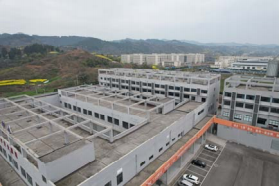 照片 1：项目拟租用生产厂房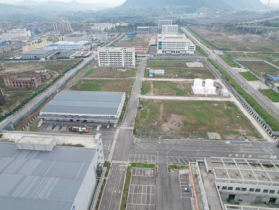 照片 3：项目租用厂房所属的西南冷链物流达 州基地厂区现状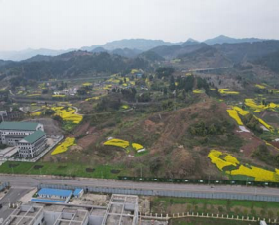 照片 5：项目西面园区道路及西面山坡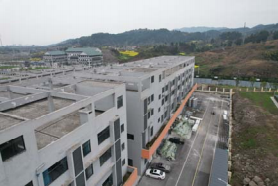 照片 2：项目拟租用生产厂房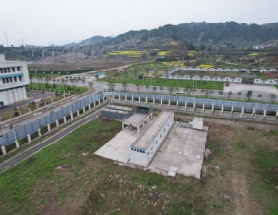 照片 4：西南冷链物流达州基地自建的污水处 理站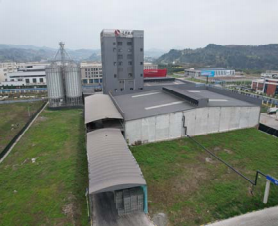 照片 6：项目北面禾丰饲料厂一、建设项目基本情况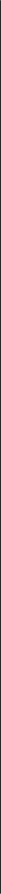 二、建设项目工程分析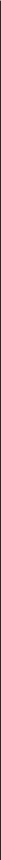 三、区域环境质量现状、环境保护目标及评价标准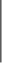 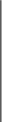 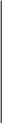 四、主要环境影响和保护措施五、环境保护措施监督检查清单六、结论建设项目名称                      辰越米面食品生产建设项目建设项目名称                      辰越米面食品生产建设项目建设项目名称                      辰越米面食品生产建设项目建设项目名称                      辰越米面食品生产建设项目建设项目名称                      辰越米面食品生产建设项目项目代码                       “2403-511702-04-03-140632 ”项目代码                       “2403-511702-04-03-140632 ”项目代码                       “2403-511702-04-03-140632 ”项目代码                       “2403-511702-04-03-140632 ”项目代码                       “2403-511702-04-03-140632 ”建设单位联系人         徐修迪建设单位联系人         徐修迪建设单位联系人         徐修迪联系方式13735553578建设地点                 四川 省 达州市 通川 区  罗江 镇 魏兴社区建设地点                 四川 省 达州市 通川 区  罗江 镇 魏兴社区建设地点                 四川 省 达州市 通川 区  罗江 镇 魏兴社区建设地点                 四川 省 达州市 通川 区  罗江 镇 魏兴社区建设地点                 四川 省 达州市 通川 区  罗江 镇 魏兴社区地理坐标           （     107  度  30  分  48.700  秒，  31  度  21  分   18.510  秒）地理坐标           （     107  度  30  分  48.700  秒，  31  度  21  分   18.510  秒）地理坐标           （     107  度  30  分  48.700  秒，  31  度  21  分   18.510  秒）地理坐标           （     107  度  30  分  48.700  秒，  31  度  21  分   18.510  秒）地理坐标           （     107  度  30  分  48.700  秒，  31  度  21  分   18.510  秒）国民经济 行业类别C1431  米、面制品制造C1431  米、面制品制造建设项目 行业类别十一、食品制造业 21 糖果、 巧克力及蜜饯制造 142；方便 食品制造 143；罐头食品制造 145；建设性质□新建（迁建） □改建□扩建□技术改造□新建（迁建） □改建□扩建□技术改造建设项目 申报情形□首次申报项目□不予批准后再次申报项目□超五年重新审核项目□重大变动重新报批项目项目审批（核准/  备案）部门（选填）项目审批（核准/  备案）部门（选填）通川区发展和改革局项目审批（核准/    备案）文号（选填）川投资备【2403-511702-04-03-140632】FGQB-0063 号总投资（万元）         500.00总投资（万元）         500.00总投资（万元）         500.00环保投资（万元）12.50环保投资占比（%）         2.50环保投资占比（%）         2.50环保投资占比（%）         2.50施工工期2 个月是否开工建设□ 否  □ 是：□ 否  □ 是：用地（用海） 面积（m2）5508专项评价设置情况专项评价设置情况根据建设项目环境影响报告表编制技术指南（污染影响类）（试行），本项目专项评价对照情况见下表。表1-1  专项评价设置原则对照表根据建设项目环境影响报告表编制技术指南（污染影响类）（试行），本项目专项评价对照情况见下表。表1-1  专项评价设置原则对照表根据建设项目环境影响报告表编制技术指南（污染影响类）（试行），本项目专项评价对照情况见下表。表1-1  专项评价设置原则对照表川区园区工业污水处  理厂或魏兴场镇污水   处理厂，不涉及新增工 业废水直排，无需开展 地表水专项评价。环境 风险有毒有害和易燃易爆危险 物质存储量超过临界量 3    的建设项目项目不涉及储存有毒  有害和易燃易爆危险  物质，无需开展环境风 险专项评价。不设置生态取水口下游 500 米范围内 有重要水生生物的自然产 卵场、索饵场、越冬场和 洄游通道的新增河道取水 的污染类建设项目项目生产用水来自城  市自来水管网，不涉及 河道取水。故无需开展 生态专项评价。不设置海洋直接向海排放污染物的海 洋工程建设项目项目不属于海洋工程  建设项目，故无需开展 海洋专项评价。不设置地下水涉及集中式饮用水水源和 热水、矿泉水、温泉等特 殊地下水资源保护区项目不涉及集中式饮  用水水源和热水、矿泉 水、温泉等特殊地下水 资源保护区，故无需开 展地下水专项评价。不设置规划情况规划名称：《达州市农产品加工集中区》审批机关：达州市人民政府审批文件名称及文号：《关于设立<达州市农产品加工集中区> 的通 知》（达市府函〔2010〕195号）规划名称：《达州市农产品加工集中区》审批机关：达州市人民政府审批文件名称及文号：《关于设立<达州市农产品加工集中区> 的通 知》（达市府函〔2010〕195号）规划名称：《达州市农产品加工集中区》审批机关：达州市人民政府审批文件名称及文号：《关于设立<达州市农产品加工集中区> 的通 知》（达市府函〔2010〕195号）规划名称：《达州市农产品加工集中区》审批机关：达州市人民政府审批文件名称及文号：《关于设立<达州市农产品加工集中区> 的通 知》（达市府函〔2010〕195号）规划名称：《达州市农产品加工集中区》审批机关：达州市人民政府审批文件名称及文号：《关于设立<达州市农产品加工集中区> 的通 知》（达市府函〔2010〕195号）规划名称：《达州市农产品加工集中区》审批机关：达州市人民政府审批文件名称及文号：《关于设立<达州市农产品加工集中区> 的通 知》（达市府函〔2010〕195号）规划名称：《达州市农产品加工集中区》审批机关：达州市人民政府审批文件名称及文号：《关于设立<达州市农产品加工集中区> 的通 知》（达市府函〔2010〕195号）规划环境影响 评价情况规划环境影响评价文件名称：《规划环境影响报告书》审查机关：四川省环境保护厅（现为：四川省生态环境厅）审查文件名称及文号：《关于印发＜达州市农产品加工集中区规划 环境影响报告书＞审查意见的函》（川环建〔2013〕66号）《达州市农产品加工集中区规划环境影响跟踪评价报告书》专家 论证意见（2021年3月31日）规划环境影响评价文件名称：《规划环境影响报告书》审查机关：四川省环境保护厅（现为：四川省生态环境厅）审查文件名称及文号：《关于印发＜达州市农产品加工集中区规划 环境影响报告书＞审查意见的函》（川环建〔2013〕66号）《达州市农产品加工集中区规划环境影响跟踪评价报告书》专家 论证意见（2021年3月31日）规划环境影响评价文件名称：《规划环境影响报告书》审查机关：四川省环境保护厅（现为：四川省生态环境厅）审查文件名称及文号：《关于印发＜达州市农产品加工集中区规划 环境影响报告书＞审查意见的函》（川环建〔2013〕66号）《达州市农产品加工集中区规划环境影响跟踪评价报告书》专家 论证意见（2021年3月31日）规划环境影响评价文件名称：《规划环境影响报告书》审查机关：四川省环境保护厅（现为：四川省生态环境厅）审查文件名称及文号：《关于印发＜达州市农产品加工集中区规划 环境影响报告书＞审查意见的函》（川环建〔2013〕66号）《达州市农产品加工集中区规划环境影响跟踪评价报告书》专家 论证意见（2021年3月31日）规划环境影响评价文件名称：《规划环境影响报告书》审查机关：四川省环境保护厅（现为：四川省生态环境厅）审查文件名称及文号：《关于印发＜达州市农产品加工集中区规划 环境影响报告书＞审查意见的函》（川环建〔2013〕66号）《达州市农产品加工集中区规划环境影响跟踪评价报告书》专家 论证意见（2021年3月31日）规划环境影响评价文件名称：《规划环境影响报告书》审查机关：四川省环境保护厅（现为：四川省生态环境厅）审查文件名称及文号：《关于印发＜达州市农产品加工集中区规划 环境影响报告书＞审查意见的函》（川环建〔2013〕66号）《达州市农产品加工集中区规划环境影响跟踪评价报告书》专家 论证意见（2021年3月31日）规划环境影响评价文件名称：《规划环境影响报告书》审查机关：四川省环境保护厅（现为：四川省生态环境厅）审查文件名称及文号：《关于印发＜达州市农产品加工集中区规划 环境影响报告书＞审查意见的函》（川环建〔2013〕66号）《达州市农产品加工集中区规划环境影响跟踪评价报告书》专家 论证意见（2021年3月31日）规划及规划环境影响评价符合性分析规划及规划环境影响评价符合性分析1 、与达州市农产品加工集中区规划及规划环评符合性分析达州市农产品加工集中区位于达州市城市西北部，规划用地东南 以达陕高速以东郭家梁为界，北至蒲家、龙滩、独寨一线，西至襄渝 铁路及复线，南部以凤凰山为界，总用地面积为 13.8km? ，根据达州 市经济和信息化委员会制定《达州市“十二五 ”产业规划》，确定达 州市农产品加工集中区产业定位为三大类:农产品加工、食品、医药， 配套发展物流。（1）产业定位的符合性达州市农产品加工集中区定位为以农产品加工、食品、医药为主1 、与达州市农产品加工集中区规划及规划环评符合性分析达州市农产品加工集中区位于达州市城市西北部，规划用地东南 以达陕高速以东郭家梁为界，北至蒲家、龙滩、独寨一线，西至襄渝 铁路及复线，南部以凤凰山为界，总用地面积为 13.8km? ，根据达州 市经济和信息化委员会制定《达州市“十二五 ”产业规划》，确定达 州市农产品加工集中区产业定位为三大类:农产品加工、食品、医药， 配套发展物流。（1）产业定位的符合性达州市农产品加工集中区定位为以农产品加工、食品、医药为主1 、与达州市农产品加工集中区规划及规划环评符合性分析达州市农产品加工集中区位于达州市城市西北部，规划用地东南 以达陕高速以东郭家梁为界，北至蒲家、龙滩、独寨一线，西至襄渝 铁路及复线，南部以凤凰山为界，总用地面积为 13.8km? ，根据达州 市经济和信息化委员会制定《达州市“十二五 ”产业规划》，确定达 州市农产品加工集中区产业定位为三大类:农产品加工、食品、医药， 配套发展物流。（1）产业定位的符合性达州市农产品加工集中区定位为以农产品加工、食品、医药为主1 、与达州市农产品加工集中区规划及规划环评符合性分析达州市农产品加工集中区位于达州市城市西北部，规划用地东南 以达陕高速以东郭家梁为界，北至蒲家、龙滩、独寨一线，西至襄渝 铁路及复线，南部以凤凰山为界，总用地面积为 13.8km? ，根据达州 市经济和信息化委员会制定《达州市“十二五 ”产业规划》，确定达 州市农产品加工集中区产业定位为三大类:农产品加工、食品、医药， 配套发展物流。（1）产业定位的符合性达州市农产品加工集中区定位为以农产品加工、食品、医药为主1 、与达州市农产品加工集中区规划及规划环评符合性分析达州市农产品加工集中区位于达州市城市西北部，规划用地东南 以达陕高速以东郭家梁为界，北至蒲家、龙滩、独寨一线，西至襄渝 铁路及复线，南部以凤凰山为界，总用地面积为 13.8km? ，根据达州 市经济和信息化委员会制定《达州市“十二五 ”产业规划》，确定达 州市农产品加工集中区产业定位为三大类:农产品加工、食品、医药， 配套发展物流。（1）产业定位的符合性达州市农产品加工集中区定位为以农产品加工、食品、医药为主1 、与达州市农产品加工集中区规划及规划环评符合性分析达州市农产品加工集中区位于达州市城市西北部，规划用地东南 以达陕高速以东郭家梁为界，北至蒲家、龙滩、独寨一线，西至襄渝 铁路及复线，南部以凤凰山为界，总用地面积为 13.8km? ，根据达州 市经济和信息化委员会制定《达州市“十二五 ”产业规划》，确定达 州市农产品加工集中区产业定位为三大类:农产品加工、食品、医药， 配套发展物流。（1）产业定位的符合性达州市农产品加工集中区定位为以农产品加工、食品、医药为主导，配套发展物流的现代工业规划区，达州城市北部重要产业增长极， 达州市级城市化、工业化两化互动示范区域，宜业、宜居的“双宜 ” 之城。“宜业之城 ”：通过产业组合优化、政策改善等方式形成良好  的工业发展氛围，吸引更多的现代工业产业落户；“宜居之城 ”：结  合魏兴镇的城镇化发展，以工业化带动城市化，城市化为工业化提供  良好的生活服务功能，从而实现产业发展与城市发展相得益彰的良好  局面。现代工业与吸纳带居住模式相结合，形成以工业社区为主要模  式的新都市，改变以往工业区环境恶劣的缺点，形成环境优美、居住  舒适的田园城市。本项目为米面食品加工项目，属于“达州市农产品加工集中区” 产业定位中的食品行业，与规划区产业定位是相符的。（2）功能分区的符合性达州市农产品加工集中区功能分区包括公共服务功能区、科技研 发组团、居住组团仓储物流组团、农产品加工组团、食品组团和医药 组团。A 、公共服务功能区:位于规划区中部，南接景观湖，北至大坪村 澄子盖，涵盖了行政办公、商贸服务、信息咨询等若干公共服务功能， 形成整个工业集中区的公共功能集中区较易发挥聚集经济。B 、科技研发组团:位于基地中北部，大坪村石庙、龚家湾片区， 结合南部水系布置滨水景观，并引入组团内部，形成良好的工作办公 环境。C 、西侧居住组团、东侧居住组团:位于基地中、东部，包括汉渝 公路东侧现状保留建筑。区内景观良好，生态优越，具有集中建设生 活居住区的优良条件D 、仓储物流组团:位于基地西南部，紧靠达陕高速下道口及魏复 路，交通条件极为优越，地势较高，适宜集中布置仓储物流用地。E 、农产品加工组团:位于基地西北部和东南部，西北部区域北靠 山体，南临居住组团用地条件较为平坦高爽，适于农产品加工区产业 发展。并且南靠达陕达巴高速，西部有襄渝铁路及复线，北靠蒲家镇， 用地条件较好，交通较为便利。F 、食品组团:位于基地东北部，用地条件平坦高爽，适于食品产 业发展。G 、医药组团:位于基地南部，南靠凤凰山森林公园，西接仓储物流园区，北陕达巴高速，用地局部坡度较大，靠近仓储物流园区，物 资储运较为方便。本项目为食品加工项目，位于达州市农产品加工集中区的西北部 区域，属于农产品加工组团。因此，本项目符合园区功能分区要求。（3）产业准入要求的符合性根据《达州市农产品加工集中区规划环境影响报告书》审查意见， 禁止以下产业入驻园区：◆不符合国家产业政策和行业准入条件的项目；◆农产品加工业禁止发展屠宰和白酒酿造，医药产业禁止引入合 成制药和发酵制药，现代物流业禁止引入化工物流；◆与园区主导产业不相容的项目。 鼓励以下产业入驻园区：◆符合园区主导产业的项目；◆与园区主导产业相配套产业，企业效益明显，对区域不造成明 显污染，遵循清洁生产及循环经济的项目。允许以下产业入驻园区：◆不属于上述鼓励类、禁止类，与园区主导产业不相排斥和不矛 盾、不形成交叉影响的，符合产业政策、选址与周围环境相容的其他 项目。本项目为米面食品加工项目，属于鼓励入驻园区类企业。因此， 项目符合园区产业准入要求。2、与“《达州市农产品加工集中区规划环境影响跟踪评价报告书》专 家论证意见 ”的符合性2021年3月31日，达州市农产品加工集中区管委会在成都市主持召 开了《达州市农产品加工集中区规划环境影响跟踪评价报告书》专家 论证会。明确“达州市农产品加工集中区的产业定位为三大类：农产 品加工、食品、医药，配套发展物流 ”。原则上继续执行原规划环评 环境准入负面清单，引入非主导产业项目需与主导产业相容。本项目为米面生产项目，符合园区产业定位，不在原规划环评环 境准入负面清单之列。因此，本项目的建设符合《达州市农产品加工 集中区规划环境影响跟踪评价报告书》专家论证意见的要求。3 、与“达州市农产品加工集中区”土地利用规划的符合性本项目位于达州市农产品加工集中区内。根据达州市农产品加工集中区规划资料，本项目用地性质为工业用地。根据业主提供的资料， 本项目系租用达州骐骥供销冷链物流管理有限公司“ 中国供销西南冷  链物流达州基地一期项目 ”的闲置厂房，达州骐骥供销冷链物流管理  有限公司已取得“ 中国供销西南冷链物流达州基地一期项目 ”的用地  手续，用地性质为工业用地。本项目为食品工业项目，用地符合规划。其他符合性分析1 、产业政策符合性分析本 项 目 为米面食 品加 工 项 目 ，根据《 国 民经济 行业 分类 》 （GB/T4754-2017）（2019  修改版），项目属于“C1431米、面制品制造 ”。 根据《产业结构调整指导目录（2024年本）》，本项目不属于鼓励类、 限制类或禁止类。根据《促进产业结构调整暂行规定》（国发［2005］ 40号，本项目应属于允许类项目。项目生产过程中不使用国家明令禁止的淘汰类和限制类的设备和 工艺。建设单位已在全国投资项目在线审批监管平台填报了《四川省 技术 改造投 资项 目备案表》，完成 了备案 ，备案 号： 川投 资备 【2403-511702-04-03-140632】FGQB-0063号。因此，本项目符合现行相关产业政策。2 、“三线一单”符合性分析（1）达州市“三线一单 ”的符合性根据《长江经济带战略环境评价四川省达州市“三线一单 ”生态 环境分区管控优化完善研究报告》，达州市生态保护红线面积1214.56km2 ，占达州市国土面积比例的7.33%。达州市生态保护红线图 如下。其他符合性分析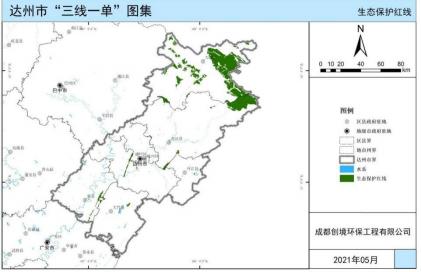 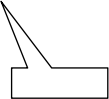 其他符合性分析图 1-1：达州市生态保护红线图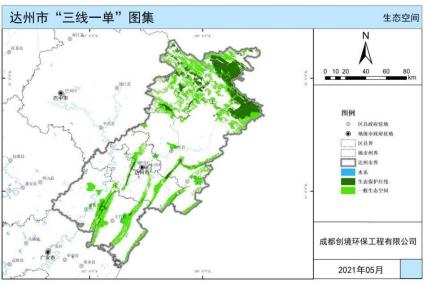 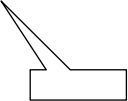 图 1-2：达州市生态空间分布图根据上图分析，本项目位于达州市通川区罗江镇魏兴社区，占地 不属于达州市生态保护红线范围。（2）项目所属环境管控单元根据《达州市人民政府<关于落实生态保护红线、环境质量底线、 资源利用上线制定生态环境准入清单实施生态环境分区管控的通知>》 （达市府发〔2021〕17号），达州市共划定46个综合环境管控单元， 其中优先保护单元17个，占国土面积的26.43%；重点管控单元22个， 占国土面积的22.03%，其中城镇重点管控单元7个(包括达川区中心城  区、通川区中心城区宣汉县中心城区、大竹县中心城区、开江县中心  城区、渠县中心城区、万源市中心城区)、工业重点管控单元 12 个、 要素重点管控单元 3个 (包括达川区、通川区、大竹县要素重点管控  单元) :一般管控单元7个，占国土面积的51.54%。优先保护单元。以生态环境保护为主的区域，全市划分优先保护 单元17个，主要包括生态保护红线、 自然保护地、饮用水水源保护区 等。重点管控单元。涉及水、大气、土壤、自然资源等资源环境要素 重点管控的区域，全市划分重点管控单元22个，主要包括人口密集的 城镇规划区和产业集聚的工业园区（工业集聚区）等。一般管控单元。除优先保护单元和重点管控单元之外的其他区域， 全市共划分一般管控单元7个。本项目位于达州市通川区罗江镇魏兴社区，查询四川政务服务网 —四川省生态环境厅“三线一单 ”应用平台，“辰越米面食品生产建设项目 ”位于通川区工业重点管控单元。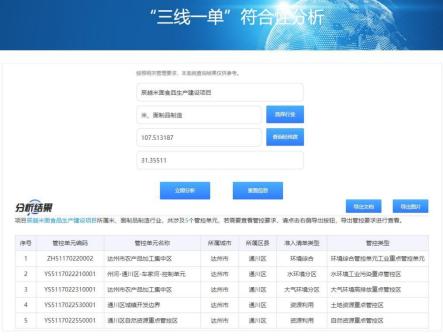 图 1-3：项目“三线一单”应用平台分析截图 表1-2      项目涉及的环境管控单元一览表项目与管控单元相对位置如下图所示。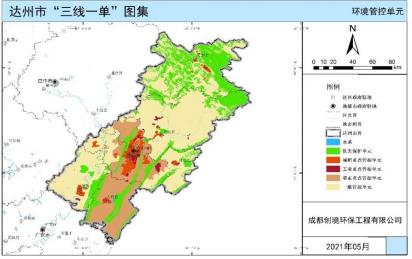 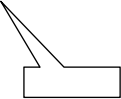 图 1-4：达州市环境管控单元分布图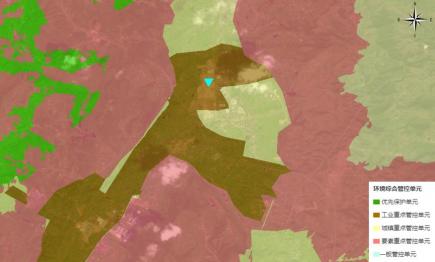 图 1-5：项目与环境综合管控单元的位置关系图根据上图分析，本项目位于通川区罗江镇魏兴社区，属于达州市 环境管控单元中的工业重点管控单元。（3）与《川环办函〔2021〕469号》的符合性分析根据四川省生态环境厅办公室《关于印发<产业园区规划环评“三 线一单 ”符合性分析技术要点(试行)>和<项目环评“三线一单 ”符合 性分析技术要点(试行)>的通知》（川环办函〔2021〕469号），本项 目属于位于园区内的污染影响类建设项目，但园区规划环评未开展“三 线一单 ”符合性分析。因此，本次评价从空间布局约束、污染物排放 管控、环境风险防控、资源开发效率等四个维度对空间符合性分析、 生态环境准入清单进行符合性分析，具体如下表：其他符合性分析表 1-3 项目与“三线一单”生态环境准入清单的符合性分析表 1-3 项目与“三线一单”生态环境准入清单的符合性分析表 1-3 项目与“三线一单”生态环境准入清单的符合性分析表 1-3 项目与“三线一单”生态环境准入清单的符合性分析表 1-3 项目与“三线一单”生态环境准入清单的符合性分析表 1-3 项目与“三线一单”生态环境准入清单的符合性分析表 1-3 项目与“三线一单”生态环境准入清单的符合性分析表 1-3 项目与“三线一单”生态环境准入清单的符合性分析其他符合性分析“三线一单 ”的具体要求“三线一单 ”的具体要求“三线一单 ”的具体要求“三线一单 ”的具体要求本项目情况符合 性其他符合性分析类别类别类别对应管控要求本项目情况符合 性其他符合性分析ZH5117022  0002、达州 市 农 产 品 加 工 集 中 区、环境综 合 管 控 单 元 工 业 重 点 管 控 单 元达州市 普适性 清单管 控要求空间布 局约束禁止开发建设活动的要求-禁止在长江干支流、重要湖泊岸线一公里范围内 新建、扩建化工园区和化工项目，严控新建石油 化工、煤化工、涉磷、造纸、印染、制革等项目。-禁止从事《长江经济带发展负面清单指南（试 行）》禁止准入类事项。-引进项目应符合园区规划环评和区域产业准入 及负面清单要求。-禁止新建不符合国家产业政策和行业准入条件 的高污染项目。-工业园区禁止新建高污染燃料锅炉。-禁止在长江流域河湖管理范围内倾倒、填埋、堆 放、弃置、处理固体废物。-未通过认定的化工园区，不得新建、改扩建化工 项目（安全、环保、节能和智能化改造项目除外）， 按属地原则依法依规妥善做好未通过认定化工园 区及园内企业的转型、关闭、处置及监管工作。  限制开发建设活动的要求-严格控制污染物新增排放量，对新建排放二氧化 硫、氮氧化物、工业烟粉尘和 VOCS 的项目实施现 役源 2 倍削减量替代。-严格实施环评制度，将细颗粒物达标情况纳入规 划环评和相关项目环评内容，加快制定颗粒物、 VOCS 排放总量管理配套政策。-严格控制新建、扩建燃煤发电项目。-严控达州市主城区上游沿岸地区新建石油化工、 煤化工、涉磷、造纸、印染、制革等项目。不符合空间布局要求活动的退出要求-现有属于禁止引入产业门类的企业，应按相关规 定限期整治或退出。-重点区域城市钢铁企业要切实采取彻底关停、转 型发展、就地改造、域外搬迁等方式。四川省达1、本项目食品加工项目，不  属于化工项目，也不属于石油 化工、煤化工、涉磷等项目。2、本项目不属于《长江经济   带发展负面清单指南（试行）》 禁止准入类事项。3、本项目符合达州市农产品 加工集中区规划环评产业准 入要求。4 、本项目不属于不符合国家 产业政策和行业准入条件的  高污染项目。5 、项目位于规划的工业园区  内，生产所需蒸汽来自东岳电 厂或西南冷链物流达州基地的备用蒸汽发生器，本项目不 涉及建设锅炉等设备。6 、项目位于达州市主城区上 游，但不属于新建石油化工、 煤化工、涉磷、造纸等项目。符合其他符合性分析州钢铁集团有限责任公司处于四川省大气污染防 治重点区域，属于“彻底关停、转型发展、就地 改造、域外搬迁 ”企业；-引导重污染产业退出或搬迁、企业分类退城入 园，逐步打破近水靠城的历史工业布局。加大城 市区域现有装备水平低、环保设施差的微小企业 “关、停、并、转 ”实施力度，清理建成区上风 向重点涉气项目。-石化、现代煤化工项目应纳入国家产业规划。新 建、扩建石化、化工、焦化、有色金属冶炼、平 板玻璃项目应布设在依法合规设立并经规划环评 的产业园区。其他空间布局约束要求 /其他符合性分析物管   染放   污排控允许排放量要求达 州 市 2025 年 水 污 染 物 允 许 排 放 量 COD4396.41t，氨氮 418.7t，TP45.36t；达州市 2025 年 大 气 污 染 物 一 次 PM2.5 5805t 、 SO2 12773t、NOx11892t、VOCs 13969t现有源提标升级改造-污水收集处理率达 100%；-到 2025 年底前，现有钢铁行业 80%以上产能完 成超低排放改造，烧结机机头、球团焙烧烟气颗 粒物、二氧化硫、氮氧化物排放浓度小时均值分 别不高于 10、35、50 毫克/立方米；其他主要污 染源颗粒物、二氧化硫、氮氧化物排放浓度小时 均值原则上分别不高于 10、50、200 毫克/立方米。-有行业标准的工业炉窑，要求严格执行已有的行 业排放标准，配套建设高效除尘脱硫脱硝设施， 确保稳定达标排放。有排污许可证的，应严格执 行许可要求。暂没有行业标准的，要求参照有关 行业标准执行，其中，铸造行业烧结、高炉工序 污染排放控制按照钢铁行业相关标准要求执行； 颗粒物、二氧化硫、氮氧化物排放限值分别不高 于 30、200、300 毫克/立方米实施改造，其中， 日用玻璃、玻璃棉氮氧化物排放限值不高于 4001、本项目厂区工业废水和生 活污水全部收集至污水处理站，处理后达标排入园区污水 管网，最终进入园区工业污水 处理厂或通川区魏兴场镇污水处理厂，处理后达标排入州 河。经计算，本项目废水污染 物排放量为 COD4.36t ，氨氮  0.26t；其排放量计入园区工业 污水处理厂或魏兴场镇污水处理厂的允许排放量。2、项目不涉及使用工业炉窑， 项目涉及排放的二氧化硫、氮 氧化物、工业烟粉尘量较少， 排放总量由当地生态环境管理部门确定现役源 2 倍削减量 替代来源。符合其他符合性分析其他符合性分析毫克/立方米。-完善园区及企业雨污分流系统，全面推进医药、 化工等行业初期雨水收集处理，推动有条件的园 区实施入园企业“一企一管、明管输送、实时监 测 ”。加强企业废水预处理和排水管理，鼓励纳 管企业与园区污水处理厂运营单位通过签订委托 处理合同等方式协同处理废水。其他污染物排放管控要求新增源等量或倍量替代:上一年度水环境质量未 完成目标的，新建排放水污染的建设项目按照总 量管控要求进行倍量削减替代。上一年度空气质量年平均浓度不达标的城市，建 设项目新增相关污染物按照总量管控要求进行倍 量削减替代。对新建排放二氧化硫、氮氧化物、工业烟粉尘和 VOCs 的项目实施现役源倍量削减量替代。严禁钢 铁、水泥、 电解铝、平板玻璃等行业新增产能， 对确有必要新建的必须实施等量或减量置换，防 范过剩和落后产能跨地区转移.污染物排放绩效水平准入要求:新、改扩建项目污  染排放指标满足《四川省省级生态工业园区指标》 综合类生态工业园区要求。工业固体废弃物利用  处置率达 100%，危险废物处置率达 100%。国家大气污染防治重点区域(以下称重点区域)内 新建耗煤项目还应严格按规定采取煤炭消费减量 替代措施，不得使用高污染燃料作为煤炭减量替 代措施 ;重点区域执行大气污染物特别排放限值， 严禁新增钢铁、电力、水泥、玻璃、砖瓦、陶瓷、 焦化、电解铝、有色等重点行业大气污染物排放。 钢铁行业新建应参考达州市“三线一单 ”生态环 境分区管控中钢铁行业资源环境绩效准入门槛。2030 年，渠江流域用水总量控制在 31.61 亿立 方米以内，渠江干流 COD 排放总量限制在 4.89 万 t/a 内、氨氮排放总量限制在 0.54 万 t/a 内。全 面推进节水型社会建设，加强河湖（库）水域岸其他符合性分析线保护及管理，加强入河排污口规范化建设，加 强工业污染、农业农村污染、船舶港口污染防治。 对流域内饮用水源地进行有效保护及规范化建 设。化工园区应按照分类收集，分质处理的要求，配 备专业化工生产废水集中处理设施（独立建设或 依托骨干企业）及专管或明管输送的配套管网， 化工生产废水纳管率达到 100%。入河排污口设置 应符合相关规定。重点行业建设项目应遵循重点重金属污染物排放 “等量替代 ”原则。按国家规定，建设单位在提 交环境影响评价文件时应明确重点重金属污染物 排放总量及来源，无明确具体总量来源的，各级 生态环境部门不得批准相关环境影响评价文件。 重金属污染物排放总量替代管理豁免的情形参见 《四川省“十四五”重金属污染防控工作方案》； 重点行业、重点重金属的界定参见《四川省“十 四五 ”重金属污染防控工作方案》。落实《四川省深入打好重污染天气消除、臭氧污 染防治和柴油货车污染防治攻坚战实施方案》要 求，推进重点行业超低排放改造和深度治理，加 快实施低VOCs含量原辅材料替代，持续开展VOCs 治理设施提级增效，强化VOCs无组织排放整治， 加强非正常工况废气排放管控，推进涉 VOCs 产业 集群治理提升，推进油品VOCs综合管控。其他符合性分析环境风 险防控联防联控要求强化区域联防联控，严格落实《关于建立跨省流 域上下游突发水污染事件联防联控机制的指导意 见》 ；定期召开区域大气环境形式分析会，强化 信息共享和联动合作，实行环境规划，标准，环 评，执法，信息公开“六统一 ”，协力推进大气 污染源头防控，加强川东北区域大气污染防治合 作。其他环境风险防控要求企业环境风险防控要求:涉及有毒有害、易燃易爆本项目营运期环境风险主要为火灾事故以及废水事故外排，通过采取相应的风险防控 措施，能够将环境风险降至最 低，属于可接受水平。项目建 成后，将按照要求办理突发环 境事件应急预案手续，落实了 相应的环境风险防控措施。符合其他符合性分析其他符合性分析物质新建、改扩建项目，严控准入要求。（根据 《GB 8978-2002》 中第一类污染物以及《优先控 制化学品名录》《有毒有害大气污染物名录》、 《有毒有害水污染物名录》确定） 。对钢铁、焦 化平板玻璃、铜铅锌硅冶炼等环境影响大或环境 风险高的项目类别，不得以改革试点名义随意下 放环评审批权限或降低审批要求。园区环境风险防控要求:园区风险防控体系要求： 构建三级环境风险防控体系，强化危化品泄漏应 急处置措施，确保风险可控。针对化工园区进一 步强化风险防控。化工园区应具有安全风险监控 体系、建立生态环境监测监控体系、建立必要的 突发环境事件应急体系。杜绝危化品泄漏、事故 排放等，确保环境安全。用地环境风险防控要求:化工、电镀等行业企业拆  除生产设施设备、构筑物和污染治理设施，要事  先制定残留污染物清理和安全处置方案，要严格  按照有关规定实施安全处理处置，防范拆除活动  污染土壤。有色金属矿采选、有色金属冶炼、石  油加工、化工、焦化、电镀、制革、天然（页岩） 气开采、铅蓄电池、汽车制造、农药、危废处置、 电子拆解等行业企业及其他可能影响土壤环境质  量的生产设施设备、构筑物和污染治理设施的拆  除，按照有关规定制定残留污染物清理和安全处  置方案，要严格按照有关规定实施安全处理处置， 防范拆除活动污染土壤。其他符合性分析开率   源效求 资发要水资源利用总量要求新、改扩建项目污染水耗指标满足《四川省省级 生态工业园区指标》综合类生态工业园区要求； 到 2022 年，万元国内生产总值用水量、万元工业 增加值用水量较 2015 年分别下降 30%和 28%。地下水开采要求以省市下发指标为准能源利用总量及效率要求川东北区域实施新建项目与煤炭消费总量控制挂1、本项目生产、生活用水来 自城市自来水管网。2、项目营运期能源消耗主要  为电能，不涉及使用高污染燃 料。符合钩机制，耗煤建设项目实行煤炭消耗等量减量替 代。提高煤炭利用效率和天然气利用占比，工业 领域有序推进 “ 煤改电 ”和有序推进 “ 煤改 气 ”。-大力实施和推广以电代煤、以电代油工程，重点 在城市交通、工商业等领域实施以电代油、 以电 代煤。-增加天然气对煤炭和石油的替代，提高天然气民 用、交通、发电、工业领域天然气消费比重。-实施煤炭消费总量控制：严格控制煤炭消费总 量；严格控制新建、改建、扩建耗煤项目，新增 耗煤项目实行煤炭消耗减量倍量替代。-鼓励使用清洁燃料，重点区域建设项目原则上不 新建燃煤自备锅炉。鼓励重点区域高炉-转炉长流 程钢铁企业转型为电炉短流程企业。大宗物料优 先采用铁路、管道或水路运输，短途接驳优先使 用新能源车辆运输。-推进清洁能源的推广使用，全面推进散煤清洁化 整治；-全面淘汰 10 蒸吨/小时及以下燃煤锅炉，原则上 不再新建 35 蒸吨/小时及以下的燃煤锅炉，推进 县级及以上城市建成区淘汰 35 蒸吨/小时及以下 燃煤锅炉， 以工业余热、 电厂热力、清洁能源等 替代煤炭。加快推进火电、钢铁、铸造（含烧结、 球团、高炉工序）水泥、焦化行业燃煤锅炉和工 业炉窑超低排放改造及深度治理。稳步实施陶瓷、 玻璃、铁合金、有色、砖瓦等行业企业深度治理， 推进工业炉窑煤改电（气）和低氮燃烧改造。全 面加强钢铁、建材、有色、焦化、铸造重点行业 无组织排放治理。生物质锅炉采用专用锅炉，配 套布袋等高效除尘设施，禁止掺烧煤炭、垃圾等 其他物料。-对 20 蒸吨及以上燃煤锅炉实施脱硫改造，建设 高效脱硫设施；对循环流化床锅炉以外的燃煤发 电机组一律安装脱硫设施，对燃煤锅炉和工业锅炉现有除尘设施实施升级改造，确保达到新的排 放标准和特别排放限值。禁燃区要求-高污染燃料禁燃区内禁止燃用的燃料为《高污染 燃料目录》（2017）中 III 类（严格）燃料组合， 包括： （一）煤炭及其制品； （二）石油焦、油 页岩、原油、重油、渣油、煤焦油； （三）非专 用锅炉或未配置高效除尘设施的专用锅炉燃用的 生物质成型燃料。-禁燃区内禁止销售、燃用高污染燃料；禁止新建、 改建、扩建燃用高污染燃料的设施和设备。-禁燃区内已建成的高污染燃料燃用设施由辖区 人民政府制定限期改造计划，改用天然气、页岩 气、液化石油气、 电或其他清洁能源。其他资源利用效率要求 暂无单元级 清单管 控要求空间布 局约束禁止开发建设活动的要求现代物流业禁止引入化工物流其它同达州市工业重点管控单元要求 限制开发建设活动的要求在引入食品、医药企业时须充分考虑污染特征以 及外环境情况等因素，必要时设置相应的卫生防 护距离， 以确保魏兴场镇不受到周边企业的污染 影响其它同达州市工业重点管控单元要求 允许开发建设活动的要求/不符合空间布局要求活动的退出要求项目入驻时，优先布局于集中区南北向主干道西 面工业用地范围，南北向主干道东侧规划工业用 地作为远期备用发展用地执行达州市工业重点管 控单元总体要求其他空间布局约束要求/1、本项目为米面食品生产项  目，不属于化工物流；其他参 考上述分析，本项目满足达州 市工业重点管控单元总体准入要求。2、本项目为食品加工项目，污染物主要为污水处理时的恶臭；项目位于工业园区内， 周边无保护目标且项目距离魏兴场镇约 1.25km，相距较远 对其影响较小，可不设置卫生 防护距离。3、本项目系租用其他项目的  闲置厂房建设不新增占地，不 会对达州市农产品加工集中区的整体布局造成影响。符合单元级 清单管 控要求物管   染放   污排控现有源提标升级改造项目产生的生产废水由企业自行处理达到《污水 排放综合标准》三级或相应的行业排放标准后排 入园区污水处理厂处理达《城镇污水处理厂污染1、本项目的生产废水依托西 南冷链物流基地的污水处理站处理后，达标排入园区工业 污水处理厂或通川区魏兴场符合物排放标准》一级 A 标或更严格标准后排放，其 它同达州市工业重点总体准入要求新增源等量或倍量替代执行达州市工业重点管控单元总体要求 新增源排放标准限值其他同达州市工业重点总体准入要求 污染物排放绩效水平准入要求执行达州市工业重点管控单元总体要求 其他污染物排放管控要求/镇污水处理厂，最终达到《城 镇污水处理厂污染物排放标准》一级 A 标，达标排入州河。 2、本项目位于通川区辖区内， 参考上述分析，本项目污染物 排放满足达州市工业重点管控单元总体准入要求。环境风 险防控严格管控类农用地管控要求执行达州市工业重点管控单元总体要求 安全利用类农用地管控要求执行达州市工业重点管控单元总体要求 污染地块管控要求执行达州市工业重点管控单元总体要求 园区环境风险防控要求风险源与环境敏感区保持合理的空间距离，要求 各企业原辅料贮运及生产过程中不得构成《危险 化学品重大危险源辨识》中一、二级重大危险源， 杜绝危化品泄漏、事故排放等。其它同达州市工 业重点管控单元总体要求企业环境风险防控要求风险源与环境敏感区保持合理的空间距离，要求 各企业原辅料贮运及生产过程中不得构成《危险 化学品重大危险源辨识》中一、二级重大危险源， 杜绝危化品泄漏、事故排放等。执行达州市工业 重点管控单元总体要求其他环境风险防控要求/参考上述分析，本项目满足达 州市工业重点管控单元总体准入要求。符合开率   源效求 资发要水资源利用效率要求执行达州市工业重点管控单元总体要求 地下水开采要求执行达州市工业重点管控单元总体要求 能源利用效率要求执行达州市工业重点管控单元总体要求 其他资源利用效率要求参考上述分析，本项目满足达 州市工业重点管控单元总体准入要求。符合禁燃区要求：同达州市工业重点总体准入要求YS5117022210001、州河通川区车家河控制单元、 水环境工  业污染重  点管控区达州市 普适性 清单管 控要求空间布 局约束禁止开发建设活动的要求:暂无 限制开发建设活动的要求:暂无不符合空间布局要求活动的退出要求:暂无 其他空间布局约束要求:暂无//YS5117022210001、州河通川区车家河控制单元、 水环境工  业污染重  点管控区达州市 普适性 清单管 控要求污染物排放管控允许排放量要求:暂无现有源提标升级改造:暂无其他污染物排放管控要求:暂无//YS5117022210001、州河通川区车家河控制单元、 水环境工  业污染重  点管控区达州市 普适性 清单管 控要求环境风 险防控联防联控要求:暂无其他环境风险防控要求:暂无//YS5117022210001、州河通川区车家河控制单元、 水环境工  业污染重  点管控区达州市 普适性 清单管 控要求资源开 发效率 要求水资源利用总量要求：暂无地下水开采要求：暂无能源利用总量及效率要求：暂无禁燃区要求：暂无其他资源利用效率要求：暂无//YS5117022210001、州河通川区车家河控制单元、 水环境工  业污染重  点管控区单元级 清单管 控要求空间布 局约束禁止开发建设活动的要求 限制开发建设活动的要求严控磷铵、黄磷等产业违规新增产能加快退出不 符合产业政策和环保要求、不满足安全生产条件 的涉磷企业允许开发建设活动的要求不符合空间布局要求活动的退出要求 其他空间布局约束要求1、参考上述分析，本项目满 足达州市工业重点管控单元  总体准入要求。2、本项目不属于磷铵、黄磷 等产业项目。符合YS5117022210001、州河通川区车家河控制单元、 水环境工  业污染重  点管控区单元级 清单管 控要求污染物排放管控城镇污水污染控制措施要求工业废水污染控制措施要求1、深入实施工业企业污水处理设施升级改造，全 面实现工业废水达标排放。2、强化工业集聚区污 水治理，推进工业污水集中处理设施及配套收集 系统建设与提标升级改造，大力推进现有污水收 集、处理设施问题排查及整治；完善园区及企业 雨污分流系统，全面推进医药、化工等行业初期 雨水收集处理，推动有条件的园区实施入园企业 “一企一管、明管输送、实时监测 ”。3、加强工 业园区集中污水处理设施运行监管，强企业废水 预处理和排水管理，鼓励纳管企业与园区污水处本项 目 的生产废水依托西南 冷链物流基地的污水处理站 处理后，达标排入园区工业污 水处理厂或通川区魏兴场镇 污水处理厂，最终达到《城镇 污水处理厂污染物排放标准》 一级 A 标，达标排入州河。符合理厂运营单位通过签订委托处理合同等方式协同 处理废水。4、加强新化学物质环境管理，严格执 行《新化学物质环境管理登记办法》,落实企业新 化学物质环境风险防控主体责任。落实国家《优 先控制化学品名录（第一批）》《优先控制化学品 名录（第二批）》《重点管控新污染物清单（2023 年版）》环境风险管控措施。农业面源水污染控制措施要求 船舶港口水污染控制措施要求饮用水水源和其它特殊水体保护要求环境风 险防控禁止在长江干支流岸线一公里范围内新建、扩建 化工园区和化工项目。按要求设置生态隔离带， 建设相应的防护工程。合理设置与抗风险能力相 匹配的事故调蓄设施和环境应急措施。强化工业 园区环境风险防控工作，突出全防全控，完善各 项环境风险防范制度，确保将风险防范纳入日常 环境管理制度体系。加强执法监督，实现对工业 园区、重点工矿企业和主要环境风险类型的动态 监控本项目不属于化工园区和化工项目。营运期环境风险主要 为火灾事故以及废水事故外排，通过采取相应的风险防控 措施，能够将环境风险降至最 低，属于可接受水平。项目建 成后，将按照要求办理突发环 境事件应急预案手续，落实了 相应的环境风险防控措施。符合资源开 发效率 要求加强高耗水行业用水定额管理， 以水定产，严格 控制高耗水新建、改建、扩建项目//YS5117022310001、达州市农产品加工集中区、大气环境高排放重点管控区达州市 普适性 清单管 控要求空间布 局约束禁止开发建设活动的要求:暂无 限制开发建设活动的要求:暂无不符合空间布局要求活动的退出要求:暂无 其他空间布局约束要求:暂无//YS5117022310001、达州市农产品加工集中区、大气环境高排放重点管控区达州市 普适性 清单管 控要求污染物排放管控允许排放量要求:暂无现有源提标升级改造:暂无其他污染物排放管控要求:暂无//YS5117022310001、达州市农产品加工集中区、大气环境高排放重点管控区达州市 普适性 清单管 控要求环境风 险防控联防联控要求:暂无其他环境风险防控要求:暂无//YS5117022310001、达州市农产品加工集中区、大气环境高排放重点管控区达州市 普适性 清单管 控要求资源开 发效率 要求水资源利用总量要求：暂无地下水开采要求：暂无能源利用总量及效率要求：暂无禁燃区要求：暂无//其他资源利用效率要求：暂无单元级 清单管 控要求空间布 局约束禁止开发建设活动的要求 限制开发建设活动的要求 允许开发建设活动的要求不符合空间布局要求活动的退出要求 其他空间布局约束要求参考上述分析，本项目满足达 州市工业重点管控单元总体准入要求。符合单元级 清单管 控要求污染物排放管控大气环境质量执行标准《环境空气质量标准》（GB3095-2012）：二级区域大气污染物削减/替代要求/燃煤和其他能源大气污染控制要求/ 工业废气污染控制要求1、全面淘汰 10 蒸吨/小时及以下燃煤锅炉，原则 上不再新建 35 蒸吨/小时及以下的燃煤锅炉，推 进县级及以上城市建成区淘汰 35 蒸吨/小时及以 下燃煤锅炉， 以工业余热、 电厂热力、清洁能源 等替代煤炭。2、加快推进火电、钢铁、铸造（含烧结、球团、 高炉工序）水泥、焦化行业燃煤锅炉和工业炉窑 超低排放改造及深度治理。稳步实施陶瓷、玻璃、 铁合金、有色、砖瓦等行业企业深度治理，推进 工业炉窑煤改电（气）和低氮燃烧改造。全面加 强钢铁、建材、有色、焦化、铸造重点行业无组 织排放治理。生物质锅炉采用专用锅炉，配套布 袋等高效除尘设施，禁止掺烧煤炭、垃圾等其他 物料。机动车船大气污染控制要求/ 扬尘污染控制要求/农业生产经营活动大气污染控制要求/ 重点行业企业专项治理要求加快实施低 VOCs 含量原辅材料替代。持续开展 VOCs 治理设施提级增效，对采用单一低温等离子、 光氧化、光催化以及非水溶性 VOCs 废气采用单一 喷淋吸收等治理技术且无法稳定达标的，加快推 进升级改造。强化VOCs无组织排放整治。石化、 化工等行业加强非正常工况废气排放管控。推进本项目建设区域环境质量执行《环境空气质量标准》（GB3095-2012）二级标准限值。本项目营运期大气污染物主要为 TSP，通过采取相应的治理措施，能够实现达标排放。符合涉 VOCs 产业集群治理提升其他大气污染物排放管控要求环境风 险防控///资源开 发效率 要求///YS5117022530001、通 川区城镇  开发边界、 土地资源  重点管控区达州市 普适性 清单管 控要求空间布 局约束禁止开发建设活动的要求:暂无 限制开发建设活动的要求:暂无不符合空间布局要求活动的退出要求:暂无 其他空间布局约束要求:暂无//YS5117022530001、通 川区城镇  开发边界、 土地资源  重点管控区达州市 普适性 清单管 控要求污染物排放管控允许排放量要求:暂无现有源提标升级改造:暂无其他污染物排放管控要求:暂无//YS5117022530001、通 川区城镇  开发边界、 土地资源  重点管控区达州市 普适性 清单管 控要求环境风 险防控联防联控要求:暂无其他环境风险防控要求:暂无//YS5117022530001、通 川区城镇  开发边界、 土地资源  重点管控区达州市 普适性 清单管 控要求资源开 发效率 要求水资源利用总量要求：暂无地下水开采要求：暂无能源利用总量及效率要求：暂无禁燃区要求：暂无其他资源利用效率要求：暂无//YS5117022530001、通 川区城镇  开发边界、 土地资源  重点管控区单元级 清单管 控要求空间布 局约束1.以城镇开发建设现状为基础，综合考虑资源承 载能力、人口分布、经济布局、城乡统筹、城镇 无序蔓延科学预留一定比例的留白区，为未来发 展留有开发空间城镇建设和发展不得违法违规侵 占河道、湖面、滩地。2.城镇开发边界调整报国土空间规划原审批机关 审批1、本项目系租用其他项目的  闲置厂房，不新增占地；项目 位于规划的工业园区内，不涉 及侵占河道、湖面、滩地。符合YS5117022530001、通 川区城镇  开发边界、 土地资源  重点管控区单元级 清单管 控要求污染物排放管控///YS5117022530001、通 川区城镇  开发边界、 土地资源  重点管控区单元级 清单管 控要求环境风 险防控///YS5117022530001、通 川区城镇  开发边界、 土地资源  重点管控区单元级 清单管 控要求资源开 发效率土地资源开发效率要求土地资源开发利用量不得超过土地资源利用上线本项目系租用其他项目的闲置厂房，不新增占地；不会超符合要求控制性指标。能源资源开发效率要求 其他资源开发效率要求过土地资源利用上线控制性 指标;YS5117022550001、通 川 区 自 然 资 源 重 点 管控区、自 然 资 源 重点管控区达州市 普适性 清单管 控要求空间布 局约束禁止开发建设活动的要求:暂无 限制开发建设活动的要求:暂无不符合空间布局要求活动的退出要求:暂无 其他空间布局约束要求:暂无//YS5117022550001、通 川 区 自 然 资 源 重 点 管控区、自 然 资 源 重点管控区达州市 普适性 清单管 控要求污染物排放管控允许排放量要求:暂无现有源提标升级改造:暂无其他污染物排放管控要求:暂无//YS5117022550001、通 川 区 自 然 资 源 重 点 管控区、自 然 资 源 重点管控区达州市 普适性 清单管 控要求环境风 险防控联防联控要求:暂无其他环境风险防控要求:暂无//YS5117022550001、通 川 区 自 然 资 源 重 点 管控区、自 然 资 源 重点管控区达州市 普适性 清单管 控要求资源开 发效率 要求水资源利用总量要求：暂无地下水开采要求：暂无能源利用总量及效率要求：暂无禁燃区要求：暂无其他资源利用效率要求：暂无//YS5117022550001、通 川 区 自 然 资 源 重 点 管控区、自 然 资 源 重点管控区单元级 清单管 控要求空间布 局约束///YS5117022550001、通 川 区 自 然 资 源 重 点 管控区、自 然 资 源 重点管控区单元级 清单管 控要求污染物排放管控///YS5117022550001、通 川 区 自 然 资 源 重 点 管控区、自 然 资 源 重点管控区单元级 清单管 控要求环境风 险防控///YS5117022550001、通 川 区 自 然 资 源 重 点 管控区、自 然 资 源 重点管控区单元级 清单管 控要求资源开 发效率 要求土地资源开发效率要求 能源资源开发效率要求 其他资源开发效率要求本项目不新增占地，不涉及土 地资源开发、能源开发等。符合本项目的建设符合“三线一单 ”管控机制要求，项目建设可行。本项目的建设符合“三线一单 ”管控机制要求，项目建设可行。本项目的建设符合“三线一单 ”管控机制要求，项目建设可行。本项目的建设符合“三线一单 ”管控机制要求，项目建设可行。本项目的建设符合“三线一单 ”管控机制要求，项目建设可行。本项目的建设符合“三线一单 ”管控机制要求，项目建设可行。本项目的建设符合“三线一单 ”管控机制要求，项目建设可行。本项目的建设符合“三线一单 ”管控机制要求，项目建设可行。其他符合性分析3、用地规划的符合性分析本项目为食品工业项目，位于达州市农产品加工集中区园区内。项 目系租用“ 中国供销西南冷链物流达州基地一期项目 ”的闲置厂房进行 建设，该项目已取得用地手续，土地用途为工业用地。因此，本项目用 地符合规划要求。4、与长江保护法、嘉陵江流域保护条例的符合性分析自2021年3月1日起施行的《中华人民共和国长江保护法》，是为了 加强长江流域生态环境保护和修复，促进资源合理高效利用，保障生态 安全，实现人与自然和谐共生、中华民族永续发展制定的法律。2021年11月25日四川省第十三届人民代表大会常务委员会第三十 一会议通过了《四川省嘉陵江流域生态环境保护条例》。本项目与长江保护法及嘉陵江流域保护条例的符合性分析见下表。表 1-4      本项目与“长江保护法及嘉陵江流域保护条例 ”的符合性分析其他符合性分析的区域，省人民政府生态环境主管  部门应当约谈该地区人民政府的分  管负责人。对超过重点水污染物排  放总量控制指标或者未完成水环境  质量改善目标的区域，省人民政府  生态环境主管部门应当会同有关部  门约谈该地区人民政府的主要负责  人，并暂停审批新增重点水污染物  排放总量的建设项目的环境影响评  价文件。约谈情况应当向社会公开。集中式污水处理厂， 不涉及废水直排。其他符合性分析2第六十七条 嘉陵江流域县级以上地 方人民政府应当根据国土空间规划   和本行政区域的资源环境承载能力   与水环境质量改善目标等要求，合理 规划工业布局，引导现有工业企业入 驻工业集聚区。新建排放重点水污染 物的工业项目原则上进入符合相关   规划的工业集聚区。逐步减少在工业 集聚区以外排放工业废水的工业企   业，并将有关工作情况纳入环境保护 目标责任制范围。禁止在合规园区外 新建、扩建钢铁、石化化工、焦化、 建材、有色金属等高污染项目。工业 集聚区管理机构应当建设污水集中   处理设施和配套管网，实行雨污分   流，实现废水分类收集、分质处理。 污水集中处理设施应当安装自动监   控系统，并与生态环境主管部门的监 控设备联网。排污单位对污水进行预 处理后向污水集中处理设施排放的， 应当符合污水集中处理设施的接纳   标准。本项目为食品加工项 目，不属于新建排放 重点水污染物的工业 项目。项目选址于规 划的工业园区内，废 水经处理达标后，最 终进入园区工业污水 处理厂或魏兴场镇污 水处理厂等集中式污 水处理厂，最终实现 达标排放。项目不涉 及废水直排。符合其他符合性分析3第七十七条 嘉陵江流域产业结构和 布局应当与流域生态系统和资源环  境承载能力相适应。禁止在嘉陵江流 域重点生态功能区布局对生态系统  有严重影响的产业。禁止重污染企业 和项目向嘉陵江流域转移。本项目为食品加工项 目，不属于重污染企 业和项目。符合其他符合性分析4第七十八条 嘉陵江流域县级以上地 方人民政府应当推动能源、钢铁、有 色金属、石化化工、建材、交通、建 筑等行业和领域低碳转型，倡导绿色 低碳生产生活方式，按照国家规定实 行碳排放强度和总量控制制度，控制 二氧化碳、甲烷等温室气体排放，加 强气候变化影响风险评估，主动适应 气候变化，提升生态系统碳汇增量。本项目为食品加工项 目，无二氧化碳、甲 烷等温室气体排放。符合其他符合性分析5第八十条 嘉陵江流域县级以上地方 人民政府应当依法依规限期淘汰严  重污染水环境的落后工艺和设备。限 期禁止生产、销售、进口、使用、转本项目为食品加工项 目，不涉及使用严重 污染水环境的落后工 艺和设备。废水经处符合其他符合性分析5、与《四川省、重庆市长江经济带发展负面清单实施细则(试行，2022 年 版）》 的符合性分析四川省推动长江经济带发展领导小组办公室、重庆市推动长江经济 带发展领导小组办公室于2022年8月25日，发布了《关于印发<四川省、 重庆市长江经济带发展负面清单实施细则(试行，2022年版）> 的通知》 （川长江办〔2022〕17号）。本项目与《四川省、重庆市长江经济带发 展负面清单实施细则(试行，2022年版）》的符合性分析见下表。表 1-5            项目与“川长江办〔2022〕17 号 ”的符合性分析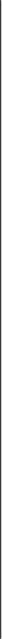 《“十四五”噪 声污染防治行 动计划》（环大 气[2023]1 号）（八）严格工业噪声管理  11. 树立工业噪声污染治理标杆。 排放噪声的工业企业应切实采 取减振降噪措施，加强厂区内 固定设备、运输工具、货物装 卸等噪声源管理， 同时避免突 发噪声扰民。项目采取优选设备、建  筑隔声、基  础减振、优  化布局等措  施后，厂界  值 能 满 足  《工业企业  厂界环境噪  声 排 放 标  准       》 （ GB12348   -2008）3 类  标准限值。符合四川省人民政 府《关于印发四川省打赢蓝天 保卫战等九个 实施方案的通 知》（川府发〔2019〕4 号调整产业结构，深化工业污染 治理。强化“三线一单 ”（生 态保护红线、环境质底线、资 源利用上线、生态环境准入清 单） 约束， 明确禁止和限制发 展的行业、生产工艺和产业目 录，优化产业布局和资源配置。 积极推行区域、规划环境影响 评价，新、改、扩建钢铁、石 化、化工、焦化、建材、有色 等项目的环境影响评价应满足 区域、规划环境影响评价要求。根据前文分 析，项目符 合 “ 三 线 一 单”要求，本 项目不属于 禁止和限制 发 展 的 行 业、生产工 艺和产业目 录，符合国 家现行产业 政策。符合四川省人民政 府《关于印发四川省打赢蓝天 保卫战等九个 实施方案的通 知》（川府发〔2019〕4 号开展燃煤锅炉综合整治。加大 燃煤小锅炉淘汰力度。到 2020 年,县级及以上城市建成区全 面淘汰每小时 10 蒸吨及以下燃 煤锅炉，原则上不再新建每小 时 35 蒸吨以下的燃煤锅炉；其 他地区原则上不再新建每小时 10 蒸吨以下的燃煤锅炉。环境 空气质量未达标城市应进一步 加大淘汰力度。本项目不涉 及建设锅炉 等蒸汽供应 设备。符合《四川省〈中华人民共和国大气污染防治法〉实施办法》（2018 年修订）第三十九条 在禁燃区内，禁止 销售、燃用高污染燃料；禁止 新建、扩建燃用高污染燃料的 设施，现有燃用高污染燃料的 设施应当在规定期限内改用天 然气、页岩气、液化石油气、 电或者其他清洁能源。本项目不涉 及建设锅炉 等蒸汽供应 设备。符合《四川省“十四 五 ”土壤污染防 治规划》2.加强建设用地风险管控加强土地空间管控。落实“三 线一单 ”分区管控要求，加强 规划区和建设项目布局论证， 根据土壤环境承载能力和区域 特点，合理确定区域功能定位、本项目符合 “ 三 线 一 单 ”分区管 控要求 。项 目位于达州 市农产品加符合8 、与“ 中国供销西南冷链物流达州基地一期项目”环评要求的符合性分析根据《中国供销西南冷链物流达州基地一期项目建设项目环境影响报  告表》及环评批复文件，对于该项目后期引入企业的要求除应符合达州市  农产品加工集中区规划产业准入要求外，未做出进一步的具体要求。同时， 根据该项目环评文件并结合项目运行情况，本项目为米面食品加工项目，  位于西南冷链物流达州基地的交易中心以及汽车维修场所区域。交易中心  主要作为农副产品、花卉等展示交易中心；汽车维修场所不对外开放，仅  对内部车辆和运货车辆进行洗车服务以及仅包括轴承检查、胎压检査等维  修服务，无喷漆、打磨等作业。根据环评调查，本项目租用交易中心未开展农副产品、花卉等的展示 交易服务；汽车维修场所在本项目租赁行为发生前也一直未开展过汽修业 务，后续因场所被租赁占用也不会再在此区域开展汽修业务。项目周边主 要布置冷链物流仓库、调味品加工中心。该厂区内拟设置的目前西南冷链 物流达州基地仅冷链仓库建成投入使用，调味品加工中心未建成，也未开 展汽车洗车及维修服务。因此，本项目与“ 中国供销西南冷链物流达州基地一期项目 ”的环评 要求是相符的。9 、外环境关系本项目位于通川区罗江镇魏兴社区达州市农产品加工集中区，其外环 境关系介绍如下：项目位于达州骐骥供销冷链物流管理有限公司“ 中国供销西南冷链物 流达州基地一期项目 ”的厂区北面，周围均为工业企业。项目北面围墙外 为达州禾丰饲料公司厂区。项目东面为西南冷链物流达州基地的闲置厂房 以及冷链物流仓库， 以东紧邻园区道路（医药大道），道路东面为源美冷 链物流食品园。项目南面为西南冷链物流达州基地待建设区，现为空地。 项目西面为西南冷链物流达州基地内部道路， 以西为农产品加工集中区的 园区道路。本项目拟租用的生产厂房共4层，本项目位于第一层和第二层， 第三、四层无企业入驻。项目区位于已规划产业园区内，项目周边200m范 围内无居民点等环境敏感目标。与项 目 区有关的地表水体为魏家河 ，其位于项 目东面直线距离约 750m 。魏兴场镇位于项目区东南侧1175m处，处于项目区常年主导风向的 侧方向。10 、选址的合理性分析本项目位于通川区罗江镇魏兴社区，其选址合理性分析如下：（1）查阅相关资料，项目用地区域及评价范围内不涉及自然保护区、 风景名胜区等，也不属于生态保护红线范围，永久基本农田范围等依法设 立的各级各类保护区域。（2）根据达州市人民政府《关于通川区乡镇集中式饮用水水源地保护 区划定调整的批复》（达市府函〔2019〕165号），项目区域地表水体魏家 河无饮用水源功能未设置集中式饮用水源取水点。因此，本项目不属于饮 用水水源保护区范围。（3）本项目位于达州市农产品加工集中区，属于规划的食品工业园区范围。项目的生产车间属租用达州骐骥供销冷链物流管理有限公司“ 中国 供销西南冷链物流达州基地一期项目 ”的闲置车间。西南冷链物流达州基 地项目用地已取得国有土地使用手续，土地性质为工业用地。本项目属于 食品工业项目，与用地规划是相符的。（4）项目属于食品加工项目。通过与《食品生产通用卫生规范》（GB14881-2013）进行对比分析，本项目选址、厂区环境及设计布局等均 能够满足《食品生产通用卫生规范》的相关要求。（5）项目位于达州市农产品加工集中区，属于规划的食品工业园区范 围。从外部环境看，项目周边企业有四川三圣宫食品有限公司、达州市精 影食品有限公司、达州禾丰生物科技有限公司、川菜高新技术产业示范园 项目、成都地奥集团天府药业股份有限公司等食品医药项目，无水泥、建 材、铸造、冶金等易对食品加工项目造成污染影响的企业，没有明显的环 境制约因素。同时，项目本身也属于食品加工类项目，因此与周边环境是 相容的。（6）从达州骐骥供销冷链物流管理有限公司“ 中国供销西南冷链物流 达州基地一期项目 ”的平面布局来看，本项目租用的车间位于其规划的交 易中心建筑物第一、二层以及汽车维修场所。交易中心主要规划为农副产 品、花卉等的交易场所。汽车维修场所不对外开放，仅对内部车辆和运货 车辆进行洗车服务以及仅包括轴承检查、胎压检査等维修服务，无喷漆、 打磨等作业。根据环评调查，本项目租用交易中心未开展农副产品、花卉等的展示 交易服务；汽车维修场所在本项目租赁行为发生前也一直未开展过汽修业 务，后续因场所被租赁占用也不会再在此区域开展汽修业务。项目周边主 要布置冷链物流仓库、调味品加工中心。 目前西南冷链物流达州基地仅冷 链仓库建成投入使用，调味品加工中心未建成，也未开展汽车洗车及维修 服务；后期引入企业类型主要为粮油加工、肉类加工分割及调味料加工等 食品生产企业。项目周边也无水泥、建材、铸造、冶金等易对食品加工项 目造成污染影响的企业，不会对本项目营运造成污染影响。因此，本项目 选址与周围厂房分布及已引入和拟引入企业是相容的。（7）项目所处的园区已经过多年的发展，园区各项配套设施完善，供 水、供电、供气及外部交通网络通畅交通便利，能够满足本项目生产、生 活需要，利于本项目的建设。综上分析，本项目选址合理可行。建设 内容1、项目由来为落实达州市国民经济和社会发展，适应达州市通川区工业建设空间拓展的需 求，经达州市人民政府“达市府函﹝2010﹞ 195号 ”文同意，通川区人民政府拟在 魏兴镇设立达州市农产品加工集中区。随着该食品规划园区的落地实施，区域食品 工业的发展迎来了良好的契机。面条、米线、凉面、河粉等米面食品一直是我国的传统食品，面条、米线类米 面食品，富含淀粉、蛋白质、膳食纤维、碳水化合物，既可作为主食又可作为快餐， 受到人们的喜爱。达州地区的人们更是对面食喜爱有加，形成了丰富的面食文化。 在此背景下，达州市辰越食品有限公司拟投资500万元建设米线、面条、河粉等米 面食品生产项目。该项目选址在达州市通川区罗江镇魏兴社区的达州市农产品加工 集中区，拟租用达州骐骥供销冷链物流管理有限公司“中国供销西南冷链物流达州 基地一期项目 ”交易中心1#楼的第一、二层，总面积约5508m2 ，建设“辰越米面食 品生产建设项目 ”，拟建设4条米面食品生产线，设计日产米面食品41.5吨/天，年 产14940吨/年。为做好本项目的环境保护工作，根据《中华人民共和国环境影响评价法》和《建 设项目环境保护管理条例》（国务院令第682号）的有关规定，该项目应当开展环境 影响评价工作。根据《国民经济行业分类》（GB/T 4754-2017），本项目属于制造业 中的 “C1431  米、面制品制造 ”类别。根据《建设项目环境影响评价分类管理名 录（2021年版）》，该项目属于“十一、食品制造业 ”的“21糖果、巧克力及蜜饯  制造142；方便食品制造143；罐头食品制造145 ”。项目为米面类方便食品生产项  目，环评类别为编制环境影响报告表。2、建设内容项目租用的厂房建筑面积约5508m2 ，拟设米面食品生产线4条，生产设备主要 包括浸泡缸、磨浆机、米线机、面条机、凉面机、河粉机等，设计日产米面食品41.5 吨/天，其中面条面头类约15吨/天、凉面约10吨/天、米线约14吨/天、凉皮和河粉  约2.5吨/天，年产14940吨/年。项目组成和可能产生的环境问题见下表。表2-1    项目组成及可能产生的主要环境问题表2-1    项目组成及可能产生的主要环境问题表2-1    项目组成及可能产生的主要环境问题表2-1    项目组成及可能产生的主要环境问题表2-1    项目组成及可能产生的主要环境问题表2-1    项目组成及可能产生的主要环境问题表2-1    项目组成及可能产生的主要环境问题名称建设内容及规模建设内容及规模可能产生的主要环境问题可能产生的主要环境问题备注名称建设内容及规模建设内容及规模施工期营运期备注主体 工程租用西南冷链物流达州基地交易中心 的 1#楼第一、二层，总建筑面积约  5508m2 ，设计年产米面食品 14940 吨租用西南冷链物流达州基地交易中心 的 1#楼第一、二层，总建筑面积约  5508m2 ，设计年产米面食品 14940 吨施工噪声及固体废物废气 、废 水、噪声、 固废新建主体 工程1#楼第一层：建筑面积约 2754m2 ，主 要布置凉面、面条（含面皮类）、凉皮 及河粉生产线共 3 条，预计日产 27.5    吨/天，生产车间内按照工艺流程，布 置为原料区、生产区、包装区和产品发 货区1#楼第一层：建筑面积约 2754m2 ，主 要布置凉面、面条（含面皮类）、凉皮 及河粉生产线共 3 条，预计日产 27.5    吨/天，生产车间内按照工艺流程，布 置为原料区、生产区、包装区和产品发 货区施工噪声及固体废物废气 、废 水、噪声、 固废新建主体 工程1#楼第二层：建筑面积约 2754m2 ，主 要布置米线生产线 1 条，预计日产食品 14 吨/天，生产车间内按照工艺流程， 布置为原料区、生产区、包装区和产品 发货区以及冷藏库1#楼第二层：建筑面积约 2754m2 ，主 要布置米线生产线 1 条，预计日产食品 14 吨/天，生产车间内按照工艺流程， 布置为原料区、生产区、包装区和产品 发货区以及冷藏库施工噪声及固体废物废气 、废 水、噪声、 固废新建辅助 工程冷藏库：建筑面积 141m2 ，位于租用厂 房的第二层。采用R22 制冷剂。库内  温度控制在 5~ 15℃ , 仅用于米线食品 存放冷藏库：建筑面积 141m2 ，位于租用厂 房的第二层。采用R22 制冷剂。库内  温度控制在 5~ 15℃ , 仅用于米线食品 存放施工噪声及固体废物噪声、固 废新建辅助 工程烘干房：建筑面积 20m2 ，位于米线生 产车间的东北侧。烘干房为密闭型房 间，设有电风扇和抽湿机烘干房：建筑面积 20m2 ，位于米线生 产车间的东北侧。烘干房为密闭型房 间，设有电风扇和抽湿机施工噪声及固体废物噪声新建辅助 工程蒸汽：生产时所用蒸汽来自东岳电厂以 及西南冷链物流达州基地设置的备用  蒸汽发生器设备蒸汽：生产时所用蒸汽来自东岳电厂以 及西南冷链物流达州基地设置的备用  蒸汽发生器设备施工噪声及固体废物/依托辅助 工程原料间：位于生产厂房内，建筑面积约 300m2 ，主要存放袋装大米、面粉、淀 粉、食用植物油、食用碱等原辅材料原料间：位于生产厂房内，建筑面积约 300m2 ，主要存放袋装大米、面粉、淀 粉、食用植物油、食用碱等原辅材料施工噪声及固体废物/新建辅助 工程消毒：布置在员工进入生产车间前的更 衣室内，建筑面积约 5m2，采用紫外线 照射消毒的方式对进出生产车间的员  工进行消毒消毒：布置在员工进入生产车间前的更 衣室内，建筑面积约 5m2，采用紫外线 照射消毒的方式对进出生产车间的员  工进行消毒施工噪声及固体废物/新建辅助 工程产品库：项目所有产品均为“ 日产日  销 ”，不在厂区储存，产品仅在发货区 暂时存放，不设置专用产品库产品库：项目所有产品均为“ 日产日  销 ”，不在厂区储存，产品仅在发货区 暂时存放，不设置专用产品库施工噪声及固体废物/新建公用 工程供电系统：不单独设供配电设施，依托西 南冷链物流达州基地建设的供配电设施供电系统：不单独设供配电设施，依托西 南冷链物流达州基地建设的供配电设施施工噪声及固体废物噪声依托公用 工程供水系统：依托西南冷链物流达州基地 建设的供水系统供水系统：依托西南冷链物流达州基地 建设的供水系统施工噪声及固体废物/依托公用 工程排水系统：依托西南冷链物流达州基地 建设的污水处理站收集处理废水，最终进 入园区污水管网排入园区工业污水处理 厂（在建设中）；在园区工业污水厂建 成投运前，排入魏兴场镇污水处理厂排水系统：依托西南冷链物流达州基地 建设的污水处理站收集处理废水，最终进 入园区污水管网排入园区工业污水处理 厂（在建设中）；在园区工业污水厂建 成投运前，排入魏兴场镇污水处理厂施工噪声及固体废物/依托公用 工程运输道路：利用园区已建的道路开展运 输作业运输道路：利用园区已建的道路开展运 输作业施工噪声及固体废物/依托环保 工程废气 处理磨米粉尘：主要为米线干法生产 工艺的磨米粉尘，粉尘经设备自施工噪声及固体废物噪声新建带的配套除尘器收尘处理后，废 气以无组织形式在车间排放，车 间四周墙体设置排气扇，加强通 风换气投料粉尘：主要为面粉、淀粉类 粉状原料投料过程的粉尘，以无 组织形式在车间排放，车间四周 墙体设置排气扇，加强通风换气/新建废水 处理生产废水：依托西南冷链物流达 州基地的污水处理站（设计处理 规模 200m3/d ，采用“格栅+ 隔 油+调节+气浮+AAO ”处理工 艺）收集处理后，达标排入园区 污水管网，最终排入园区工业污 水处理厂（在建设中）；在园区 工业污水厂建成投运前，排入魏 兴场镇污水处理厂污泥、恶 臭依托废水 处理生活污水：排入西南冷链物流达 州基地的化粪池，再进入污水处 理站，与生产废水一同处理/依托废水 处理雨水：厂区建设有雨水沟，接入 园区市政雨水管网/依托噪声 治理选用环保型低噪声设备、安装时 采取基础减振、车间建筑隔声； 加强设备的维护保养；优化布  局，尽量远离厂房边界；合理安 排生产及运输作业时间/新建固废 处置厨余垃圾：主要为生产过程产生 的残次品等，采用防水袋袋装后， 由当地餐厨垃圾处理单位或饲料 厂养殖场等，及时收集再利用或 处置；尽量做到“ 日产日清 ”，缩 短贮存周期，避免异味污染/新建固废 处置废包装材料：主要为各类原辅材 料使用后的废弃包装材料，集中 收集后外售至废品回收站/新建固废 处置生活垃圾：袋装收集后运至附近 场镇生活垃圾集中收集点，由环 卫负责清运/新建办公及 生活在租用的厂房的第一层设置办公区，包 括办公室和会议室，建筑面积约 40m2， 不设职工宿舍和食堂在租用的厂房的第一层设置办公区，包 括办公室和会议室，建筑面积约 40m2， 不设职工宿舍和食堂生活垃圾、 生活污水新建依托设施可行性分析：本项目位于西南冷链物流达州基地厂区内，拟依托该基地厂区的供电、供水以 及污水处理设施等。其依托设施可行性分析如下：依托设施可行性分析：本项目位于西南冷链物流达州基地厂区内，拟依托该基地厂区的供电、供水以 及污水处理设施等。其依托设施可行性分析如下：依托设施可行性分析：本项目位于西南冷链物流达州基地厂区内，拟依托该基地厂区的供电、供水以 及污水处理设施等。其依托设施可行性分析如下：依托设施可行性分析：本项目位于西南冷链物流达州基地厂区内，拟依托该基地厂区的供电、供水以 及污水处理设施等。其依托设施可行性分析如下：依托设施可行性分析：本项目位于西南冷链物流达州基地厂区内，拟依托该基地厂区的供电、供水以 及污水处理设施等。其依托设施可行性分析如下：依托设施可行性分析：本项目位于西南冷链物流达州基地厂区内，拟依托该基地厂区的供电、供水以 及污水处理设施等。其依托设施可行性分析如下：依托设施可行性分析：本项目位于西南冷链物流达州基地厂区内，拟依托该基地厂区的供电、供水以 及污水处理设施等。其依托设施可行性分析如下：表 2-2      项目依托设施可行性分析根据上述分析，本项目部分设施依托西南冷链物流达州基地的设施是可行的。2、产品方案及产能本项目主要进行米面食品的生产。项目主要产品及产量情况见下表。 表2-3      主要产品规格及产能3、主要生产单元及工艺本项目为米面食品生产项目，产品主要包括鲜面条及面皮类、凉皮河粉类、凉 面和湿米线类。其中鲜面条及面皮类的生产工艺为：计量配料→投料→加水搅拌→ 压制面皮→裹卷→醒发→切条→包装→ 出售；凉面的生产工艺为：鲜面条→蒸煮→ 沥水→拌油→包装→ 出售；凉皮和河粉的生产工艺为：大米浸泡→磨浆→搅拌→蒸 熟→分切→包装→ 出售；湿米线的生产工艺为：大米浸泡→磨浆→搅拌→熟化成型 →冷却→入库冷藏→包装→ 出售。干米线的生产工艺为：大米浸泡→磨浆→搅拌→ 熟化成型→冷却→入库冷藏→烘干→包装→ 出售。本项目米线的生产需保留干法生产工艺，即：大米→干磨→搅拌→熟化成型→ 冷却→入库冷藏→包装→ 出售。4、主要生产设施及参数表 2-4      主要生产设备清单5、主要原辅材料种类及用量项目主要原辅材料及能耗情况见下表。表 2-5          主要原辅材料及能耗情况表注：所用原辅料符合相应的标准和有关规定，不使用《食品添加剂使用标准》 （GB2760-2011）中规定的禁用添加剂。面粉：面粉是由小麦磨制而成，小麦经过清理除杂，润麦、研磨、粉等工艺制 得各种等级的面粉。面粉的化学成分有蛋白质、碳水化合物、灰分、酶水分、脂肪 和维生素等。大米：是禾本目禾本科稻属植物的果实-稻谷经脱壳、碾磨粗皮后的成品，可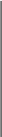 表 2-7        营运期凉皮河粉的物料平衡表表 2-8        营运期鲜面条的物料平衡表表 2-9        营运期凉面的物料平衡表7、水平衡分析根据工程分析，项目营运期用水环节主要是生产车间内米面食品生产过程的各 个用水环节，包括设备冲洗和地面清洁等，以及员工办公生活用水。（1）米线生产用水米线生产过程用水主要是浸泡淘米用水和磨浆用水。根据设计方案，本项目米 线的生产需保留干法工艺，即不进行大米的浸泡淘米，直接干磨成米粉子。但本次 环评针对废水的核算按照最不利情形，即米线生产全部为湿法工艺，需要进行大米 的浸泡淘米。根据建设单位的实际生产经验，浸泡淘米过程的用水量约1.5m3/t-大米。根据 工程分析，米线生产过程大米的用量为9.43t/d 。经计算，浸泡淘米用水量约14. 15m3/d。浸泡淘米用水约有20%被大米吸收带走，剩余80%的水则成为废水排入 收集设施。经计算，废水产生量为11.32m3/d。大米磨浆过程加水量约0.3m3/t-大米，经计算用水量为2.83m3/d。磨浆加水全部进入米浆中，在后续加工环节蒸发损耗。（2）河粉凉皮生产用水河粉凉皮生产过程用水主要是浸泡淘米用水、磨浆用水和搅拌用水。河粉凉皮 的生产主要以淀粉为原料，大米占比量较少，根据工程分析年使用大米约36.98t/a  （约0. 103t/d）。根据建设单位的实际生产经验，浸泡淘米过程的用水量约1.5m3/t-大米。根据 工程分析，河粉凉皮生产过程大米的用量为0. 103t/d 。经计算，浸泡淘米用水量约 0. 1545m3/d（55.47m3/a）。浸泡淘米用水约有20%被大米吸收带走，剩余80%的书 则成为废水排入收集设施。经计算，废水产生量为0. 1233m3/d（44.38m3/a）。大米磨浆过程加水量约0.3m3/t-大米，经计算用水量为0.031m3/d（11.09m3/a）。 磨浆加水全部进入米浆中，不产生废水。搅拌用水主要是在淀粉和米浆搅拌过程加水，制成含水率约60%左右的浆液。 根据工程分析，本项目河粉凉皮生产时的原料搅拌环节用水量约1.479m3/d（532.49m3/a）。搅拌用水全部融入浆液进入下一步生产环节，不产生废水。（3）面条生产用水面条生产主要以面粉、使用植物油和食用碱为主，用水环节主要是搅拌和面用 水。根据建设单位介绍，搅拌和面加水量约占面粉用量的28%。根据工程分析，项 目生产鲜面条时年使用面粉约4158.01t/a，则和面用水量为3.234m3/d（1164.24m3/a）， 蒸发损耗约0.3465m3/d ，剩余水分全部进入产品。（4）凉面生产用水凉面生产主要以面粉、使用植物油和食用碱为主，用水环节主要是搅拌和面用 水和煮面用水。根据建设单位介绍，搅拌和面加水量约占面粉用量的28%。根据工 程分析，项目生产鲜面条时年使用面粉约2119.76t/a ，则和面用水量约1.6487m3/d    （593.532m3/a），蒸发损耗约0. 177m3/d ，剩余水分全部进入产品。凉面生产过程需要经过蒸煮工序。蒸凉面时采用热蒸汽，蒸汽由东岳电厂或西 南冷链物流达州基地的备用蒸汽发生器提供；煮凉面时流水线上配备有1台专用煮 锅设备，煮锅最大可加入自来水4m3 ，煮面过程水会随着水蒸气蒸发和凉面带走形 成损耗，然后不断加入自来水确保有4m3 的煮面水。根据建设单位的实际生产经验 并结合生产规模，煮1吨凉面大约需要消耗1.5吨水，本项目日产凉面约10吨，则需 要消耗煮面水15吨，其中约8.0m3/d的水随水蒸气蒸发损耗，约2.238m3/d的水被凉 面带走，约0.762m3/d的水在凉面沥水时形成废水，剩余约4m3/d的水则在每日生产 结束后换掉形成废水。（5）设备冲洗废水本项目为米面食品生产项目，属于食品加工企业，对卫生有明确要求，每日生 产结束后需对设备及车间进行清洁，采用水管冲刷方式对设备及车间进行清洗，每 天清洗一次。根据建设单位的实际生产经验并结合项目的生产规模和设备数量，每 日设备冲洗用水量约2m3/d，废水产生率约80%，则设备冲洗废水产生量为1.6m3/d。根据建设单位介绍，项目每日生产结束后需对凉面、河粉和凉皮生产区域进行 地面冲洗，其他产品生产区域采用拖帕进行清洁卫生作业。冲洗区域的面积约600m2 ，车间冲洗用水按照10~ 15L/m2 ，经计算项目车间冲洗用水6.0m3/d ，排污系 数取0.8 ，则废水产生量为4.8m3/d。（6）生活用水项目建成后工作人员约30人，年工作360天，不设员工住宿及食堂。因此，项 目营运期生活用水主要为办公用水、冲厕用水。参考四川省人民政府《四川省用水定额》（川府函〔2021〕8号），项目所有 员工的办公、冲厕用水取60L/人 ·d ，则用水量为用水量为1.8m3/d ，产污系数按0.9 计，则生活污水产生量约1.62m3/d 。项目水平衡图如下：大米吸收 2.83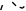 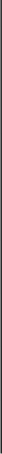 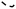 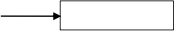 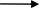 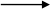 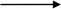 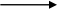 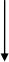 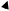 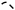 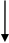 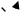 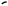 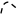 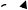 14.15         米线浸泡淘米    废水 11.32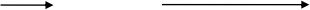  米线大米磨浆 进入米浆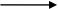 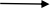 大米吸收 0.0312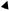 0.1545        河粉凉皮浸泡淘米  废水 0.1233                  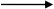 蒸发损耗 0.0657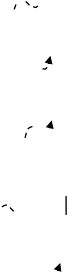   凉面蒸煮                          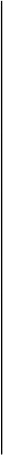 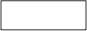 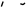 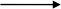 损耗 1.6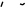 	8             设备清洗、地面冲洗     废水 6.4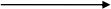 -     损耗 0.18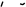 1.8             生活用水    1.62          化粪池   1.62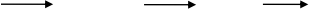 图2-1：项目营运期水平衡图（单位：m3/d）8、劳动定员及工作制度劳动定员：项目建成正式投产后劳动定员约30人。工作制度：项目投产后工人分为两个班次，河粉凉皮、米线类产品的生产时间 为8:00~ 15:00 ，鲜面条类、凉面类产品的生产时间为18:00~24:00 ，单日工作时长约 13小时，年工作日约360天，年工作约4680小时。9、平面布置情况本项目位于达州市农产品加工集中区，系租用达州骐骥供销冷链物流管理有限 公司“ 中国供销西南冷链物流达州基地一期项目 ”的闲置厂房进行建设。项目租用的厂房总共两层，第一层布置为鲜面条、凉面及河粉凉皮生产车间， 包括更衣室、原材料储存间、包装间以及发货区，配套建设有办公室及危废间。第 二层布置为米线生产车间，也包括更衣室、原材料储存间、包装间以及发货区，配 套建设有冷藏库。第一层厂房呈规则的东西走向的长方形，为满足食品生产企业净污分离的卫生要求，车间共设置有3个进出口，人员通道位于东侧，工人入厂后经 过更衣室换衣消毒后再进入生产车间。原材料储存间位于车间的北侧，在车间西面 设置有单独的材料运输进出口；另一个出入口为产品出口，位于车间东侧靠南的位 置。生产车间内按照食品生产企业的特点，以清洁作业区和一般作业区进行分区布 局。清洁作业区主要为产品生产区，布置在车间中部，凉面、河粉凉皮、面条各产 品生产线分开布置，之间以实体项目采用成套的流水线式米面食品生产设备，生产 线由北向南布置，北端为原料储存间，南端为产品包装区。一般作业区主要为车间 南面的出货区和北面的原料储存间。清洁作业区的唯一进出口只有入口更衣室，一 般作业区的工作人员不能进入清洁作业区。第二层的米线生产车间整体布置于第一层车间相似，也设置有3个进出口。人 员进出口位于车间西侧，原材料出入口位于车间东侧，产品出口位于车间西北侧。 车间入口的更衣室为西南角，原料储存间位于车间南侧，紧挨着原料储存间布置为 磨浆区域，拌浆和米线熟化成型区域位于车间中部，西侧为冷藏库。米线烘干房位 于车间东北侧。产品包装区和出货区位于车间北面。本项目为租用闲置生产厂房进行建设，区域已敷设污水收集管道，管道直接通 向“ 中国供销西南冷链物流达州基地一期项目 ”的污水处理站。依托利用的西南冷 链物流达州基地建设的蒸汽发生器设备，位于项目生产车间东侧，不会对生产作业 造成影响，同时此处靠近生产线，可降低蒸汽管道长度利于管道布置，降低蒸汽输 送过程的损耗。评价认为，项目平面布置合理紧凑，充分利用了周围自然地形、地势，生产场 地功能分区明确，便于生产、运输和管理。评价认为，项目平面布置合理可行。工艺 流程 和产 排污 环节1、施工期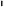 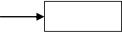 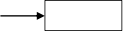 （1）施工期工程内容本项目租用已建成的厂房进行建设，施工期主要进行车间的隔断布局、设备的 安装等。噪声、固废          噪声、固废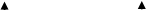 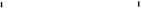 图 2-2：项目施工期工艺流程及产污环节图（2）产污环节施工噪声：主要来源于施工阶段使用的各类机械设备的运行噪声，运输车辆的 交通噪声等。固体废物：主要来源于施工过程的少量建筑垃圾，设备安装产生的废弃包装材料、施工人员的生活垃圾。2、营运期工艺流程简述2.1 米线的生产工艺流程（1）生产工艺流程本项目米线产品主要有湿米线和干米线，生产工艺的前端有干法工艺和湿法工 艺之分，主要根据客户对米线口感的喜爱程度来决定。料、施工人员的生活垃圾。2、营运期工艺流程简述2.1 米线的生产工艺流程（1）生产工艺流程本项目米线产品主要有湿米线和干米线，生产工艺的前端有干法工艺和湿法工 艺之分，主要根据客户对米线口感的喜爱程度来决定。湿 法 工 艺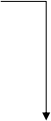 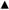 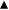 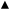 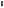 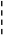 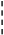 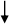 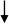 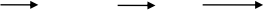 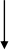 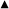 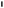 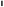 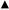 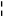 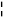 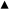 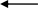 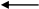 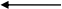 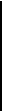 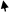 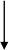 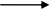 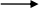 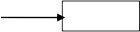 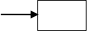 噪声水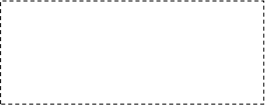 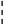 	搅拌  淀粉、水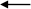 水蒸气、噪声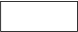 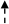 熟化成型  蒸汽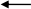 湿米                     风扇 线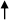 风扇、抽湿机图 2-3：项目米线食品的生产工艺流程及产污环节图（2）生产工艺说明①浸泡淘米根据建设单位介绍，本项目的米线生产工艺中使用 1 斤大米可以生产出 1.5 斤 的成品米线。首先将外购的大米（25kg/袋）倒入不锈钢槽内浸泡一段时间，再以清水淘洗 一遍即可，主要是去除大米中可能掺杂的稻壳和石子等，该过程会产生浸泡及淘米 废水。②磨浆搅拌图 2-3：项目米线食品的生产工艺流程及产污环节图（2）生产工艺说明①浸泡淘米根据建设单位介绍，本项目的米线生产工艺中使用 1 斤大米可以生产出 1.5 斤 的成品米线。首先将外购的大米（25kg/袋）倒入不锈钢槽内浸泡一段时间，再以清水淘洗 一遍即可，主要是去除大米中可能掺杂的稻壳和石子等，该过程会产生浸泡及淘米 废水。②磨浆搅拌浸泡充分并淘净的大米进入电动磨浆机，磨浆过程加入一定的水，形成黏糊状 的米浆。然后将米浆倒入搅拌器，再加入小麦淀粉和玉米淀粉，小麦淀粉与玉米淀 粉的占比约 3:1。最终制成米浆团以备下一工序熟化成型。本项目米线的干法生产工艺与湿法工艺的区别主要在前段。干法工艺不需要 浸泡大米，可直接将大米干磨成米粉子，然后投入搅拌机再加入淀粉和水，搅拌 成米浆团。然后后段生产工艺与湿法工艺一致。干法生产工艺在干磨环节会产生 少量的粉尘和噪声。③熟化成型本项目采用先进的自动化米线机，生产时只需要将米浆团从投料口投入，启动 机器后可自动完成挤压成型并熟化，出料口就成为了熟米线。整个加工过程在电控 系统的控制下完成，实现自动化生产。米线熟化工序热源为机器自带的电加热，不 使用蒸汽。④冷却从米线机出来的米线温度较高，需要快速冷却避免发生粘黏。项目采用风扇吹 送冷风的方式进行初步冷却。⑤检验冷藏经过风扇初步冷却后的米线需经人工检验，主要是观察米线的外观，包括色泽、 粗细等。挑选出不合格的米线。根据建设单位介绍，米线生产过程的不合格率较小， 仅占 1% 。不合格的米线收集后，统一由畜禽养殖场（户）收走做饲养原料。合格 的米线产品色泽白净，因未完全冷却容易粘黏，需要放置在冷藏库冷藏 2 个小时左 右，冷藏库的温度一般控制在 5℃~ 15℃。⑥湿米线工艺生产湿米线时，将完全冷透的米线移出冷藏库，直接采用食品级塑料袋包装出 货送至各销售点。⑦干米线工艺本项目服务的客户会有少量的干米线需求，一般约占总米线产量的 5%~8% ， 大约每天 1 吨/天。项目建设有专用的米线烘干房，建筑面积约 20m2 ，直接采用电 风扇送风吹干米线的工艺，烘干房设有抽湿机降低烘干房的空气湿度。烘干房单批 次烘干时间大约5 个小时，运行过程会产生一定的设备噪声。（3）产污环节废气：主要为干法生产工艺的大米干磨粉尘。废水：主要为大米浸泡淘米时的废水、设备清洗废水以及员工的生活污水。噪声：主要为各类生产设备产生的噪声。固体废物：主要为生产过程产生的不合格产品、原料使用后产生的废包装材料、 以及员工的生活垃圾。2.2 河粉、凉皮的生产工艺流程（1）生产工艺流程废水           噪声      噪声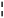 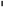 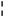 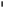 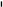 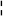 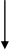 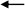 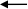 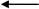 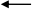 水               水            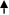 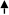 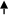 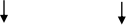 大米 一 浸泡淘米  一 磨浆 一 搅拌 淀粉、水 不合格         噪声           水蒸气、噪声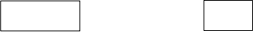 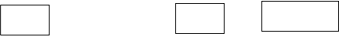 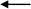 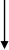 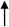 风扇图 2-4：项目米线食品的生产工艺流程及产污环节图（2）工艺流程说明①浸泡淘米根据建设单位介绍，使用 1 斤淀粉可以生产出 2.8 斤的河粉凉皮成品。首先将外购的大米（25kg/袋）倒入不锈钢槽内浸泡一段时间，再以清水淘洗 一遍即可，主要是去除大米中可能掺杂的稻壳和石子等，该过程会产生浸泡及淘米 废水。②磨浆搅拌浸泡充分并淘净的大米进入电动磨浆机，磨浆过程加入一定的水，形成黏糊状 的米浆。然后将米浆倒入搅拌器，再加入小麦淀粉和水，启动搅拌器搅拌均匀制成 米浆，以备下一工序使用。③蒸熟本项目采用自动化的河粉生产机械。生产时仅需将米浆加入河粉机的原料入 口，由机器自动控制米浆的出料量，进入生产线的蒸粉区，通过蒸汽加热的方式将 米浆蒸熟成型。河粉机具有自动滚浆功能，使得蒸煮出来的粉皮厚薄均匀，平整度 佳。蒸粉机的温度控制更准确，使蒸制的粉皮色泽油润，光滑透亮。④冷却分切河粉机粉皮出料口为镂空的不锈钢传送带，下方设有风扇，通过吹风的方式对粉皮进行冷却降低表面温度。然后粉皮再通过一排切片刀口，将粉皮自动切成所需 要的尺寸。⑤检验包装、出货生产时工人仅需站在生产线的尾部，人工检视粉皮的外观色泽等。然后人工抓 取传送带上面的河粉、凉皮产品，直接入框袋装。包装好的产品由工人从生产车间 送至发货区窗口。装车工人再将产品装车外运出售。（3）产污环节废水：主要为大米浸泡淘米时的废水、设备清洗废水以及员工的生活污水。 噪声：主要为各类生产设备产生的噪声。固体废物：主要为生产过程产生的不合格产品、原料使用后产生的废包装材料、 以及员工的生活垃圾。2.3 面条和凉面的生产工艺流程（1）生产工艺流程粉皮进行冷却降低表面温度。然后粉皮再通过一排切片刀口，将粉皮自动切成所需 要的尺寸。⑤检验包装、出货生产时工人仅需站在生产线的尾部，人工检视粉皮的外观色泽等。然后人工抓 取传送带上面的河粉、凉皮产品，直接入框袋装。包装好的产品由工人从生产车间 送至发货区窗口。装车工人再将产品装车外运出售。（3）产污环节废水：主要为大米浸泡淘米时的废水、设备清洗废水以及员工的生活污水。 噪声：主要为各类生产设备产生的噪声。固体废物：主要为生产过程产生的不合格产品、原料使用后产生的废包装材料、 以及员工的生活垃圾。2.3 面条和凉面的生产工艺流程（1）生产工艺流程粉皮进行冷却降低表面温度。然后粉皮再通过一排切片刀口，将粉皮自动切成所需 要的尺寸。⑤检验包装、出货生产时工人仅需站在生产线的尾部，人工检视粉皮的外观色泽等。然后人工抓 取传送带上面的河粉、凉皮产品，直接入框袋装。包装好的产品由工人从生产车间 送至发货区窗口。装车工人再将产品装车外运出售。（3）产污环节废水：主要为大米浸泡淘米时的废水、设备清洗废水以及员工的生活污水。 噪声：主要为各类生产设备产生的噪声。固体废物：主要为生产过程产生的不合格产品、原料使用后产生的废包装材料、 以及员工的生活垃圾。2.3 面条和凉面的生产工艺流程（1）生产工艺流程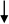 用碱   粉尘   水、食用油      噪声          噪声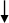 	破袋投料  搅拌 一 压制成片 一 裹卷  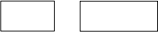 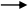 用碱   粉尘   水、食用油      噪声          噪声	破袋投料  搅拌 一 压制成片 一 裹卷  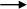 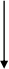 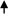 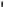 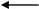 噪声、不合格产品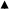 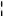 装车外售  包装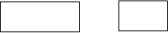 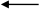 噪声、不合格产品装车外售  包装噪声、不合格产品装车外售  包装自产面条 产品噪声、不合 格产品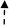 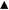 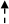 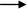 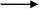 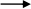 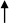 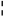 蒸汽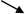 	拌油 一 包装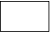 ↓	装车外售  噪声、不合 格产品蒸汽	拌油 一 包装↓	装车外售  图 2-5：项目面条及凉面的生产工艺流程及产污环节图（2）工艺流程说明 生面条工艺：①破袋投料本项目面条生产线及凉面生产线也属于流水线，从前端投料到后端出产品，一 物料直在一条生产线上。图 2-5：项目面条及凉面的生产工艺流程及产污环节图（2）工艺流程说明 生面条工艺：①破袋投料本项目面条生产线及凉面生产线也属于流水线，从前端投料到后端出产品，一 物料直在一条生产线上。图 2-5：项目面条及凉面的生产工艺流程及产污环节图（2）工艺流程说明 生面条工艺：①破袋投料本项目面条生产线及凉面生产线也属于流水线，从前端投料到后端出产品，一 物料直在一条生产线上。生产面条的主要原料为面粉，辅料为食用碱和食用植物油。生产时将外购的成 品袋装面粉进行人工破袋，按照一定配比重量加入搅拌缸内，同时加入的还有水、 食用碱及食用植物油。②搅拌此时启动搅拌机，机器内部的搅拌轴产生旋转带动内部物料旋转搅拌，使其混 合均匀，从未面团。搅拌过程因为有水加入，不会产生粉尘。③压制成片、裹卷面团被推送至压制机，通过自动化的液压系统控制压制力度，使面团被压制成 所需厚度的面片。面团压制成片后通过裹卷机，将面片裹成卷。④醒发然后工人将裹卷的面片静置一旁醒发，以获得良好的韧性和粘连性。醒发过程 大约20 分钟。⑤切条包装醒发好的面卷送至切条机，当面片通过带丝状的压力辊时，被切成均匀的条状， 成为生面条。最后由工人包装，包装时会将少量不合格的面条挑选出来，合格的面 条包装后装车外售。凉面的生产工艺：①面条蒸煮本项目生产凉面全部使用自产的生面条。将生面条送至面条蒸、煮机。蒸煮机 利用蒸汽加热，蒸的时间大约90 秒，煮的时间也大约90 秒。蒸煮过程会有一定的 水蒸气蒸发。②沥水冷却蒸煮完成的面条已基本熟化，由机器内的捞面装在将面条全部捞出，送至不锈 钢的漏网上沥水，并由风扇吹风降低凉面表面的温度。③拌油沥干水分的凉面还需要再用食用植物油拌一下，确保其不粘连。④包装出售最后由工人按照规定的量将凉面称重后包装，包装时会将少量不合格的面条挑 选出来，合格的凉面包装后装车外售。（3）产污环节废气：主要是投加面条时产生的少量粉尘。废水：主要为凉面生产时每日换掉的煮面水以及凉面沥水时的废水，员工会产 生少量的生活污水。噪声：主要为各类生产设备产生的噪声。固体废物：主要为生产过程产生的不合格产品、原料使用后产生的废包装材料、 以及员工的生活垃圾。与项 目有 关的 原有 环境 污染 问题本项目为新建项目，不存在与项目有关的原有污染情况。区域 环境 质量 现状1、环境空气质量现状及评价（1）达标区判定根据《环境影响评价技术导则 大气环境》（HJ2.2-2018），空气质量达标区判 定优先采用国家或地方生态环境主管部门公开发布的评价基准年环境质量公告 或环境质量报告中的数据或结论，包括各评价因子的浓度、标准及达标判定结果 等。根据达州市生态环境局官方网站2024 年 1月18日发布的《达州市2023 年环境 空气质量》： 达州市市辖区空气质量状况——2023 年 SO2 浓度达川区最高为 10μg/m3 ，开江县最低为 4μg/m3 ；NO2 浓度达川区最高为 39μg/m3 ，宣汉县最低为 20μg/m3 ；CO 浓度通川区最高为 1.4mg/m3 ，开江县最低为 0.9mg/m3 ；O3 浓度通川 区最高为 124μg/m3 ，宣汉县最低为 90μg/m3；PM2.5 浓度大竹县最高为 36μg/m3 ，万 源最低为 22μg/m3 ；PM10 浓度大竹县最高为 57μg/m3 ，万源最低为 38μg/m3。本项目位于通川区罗江镇，2023 年通川区的环境空气质量评价表见下表。 表 3-1      2023 年通川区环境空气污染物现状评价表1、环境空气质量现状及评价（1）达标区判定根据《环境影响评价技术导则 大气环境》（HJ2.2-2018），空气质量达标区判 定优先采用国家或地方生态环境主管部门公开发布的评价基准年环境质量公告 或环境质量报告中的数据或结论，包括各评价因子的浓度、标准及达标判定结果 等。根据达州市生态环境局官方网站2024 年 1月18日发布的《达州市2023 年环境 空气质量》： 达州市市辖区空气质量状况——2023 年 SO2 浓度达川区最高为 10μg/m3 ，开江县最低为 4μg/m3 ；NO2 浓度达川区最高为 39μg/m3 ，宣汉县最低为 20μg/m3 ；CO 浓度通川区最高为 1.4mg/m3 ，开江县最低为 0.9mg/m3 ；O3 浓度通川 区最高为 124μg/m3 ，宣汉县最低为 90μg/m3；PM2.5 浓度大竹县最高为 36μg/m3 ，万 源最低为 22μg/m3 ；PM10 浓度大竹县最高为 57μg/m3 ，万源最低为 38μg/m3。本项目位于通川区罗江镇，2023 年通川区的环境空气质量评价表见下表。 表 3-1      2023 年通川区环境空气污染物现状评价表1、环境空气质量现状及评价（1）达标区判定根据《环境影响评价技术导则 大气环境》（HJ2.2-2018），空气质量达标区判 定优先采用国家或地方生态环境主管部门公开发布的评价基准年环境质量公告 或环境质量报告中的数据或结论，包括各评价因子的浓度、标准及达标判定结果 等。根据达州市生态环境局官方网站2024 年 1月18日发布的《达州市2023 年环境 空气质量》： 达州市市辖区空气质量状况——2023 年 SO2 浓度达川区最高为 10μg/m3 ，开江县最低为 4μg/m3 ；NO2 浓度达川区最高为 39μg/m3 ，宣汉县最低为 20μg/m3 ；CO 浓度通川区最高为 1.4mg/m3 ，开江县最低为 0.9mg/m3 ；O3 浓度通川 区最高为 124μg/m3 ，宣汉县最低为 90μg/m3；PM2.5 浓度大竹县最高为 36μg/m3 ，万 源最低为 22μg/m3 ；PM10 浓度大竹县最高为 57μg/m3 ，万源最低为 38μg/m3。本项目位于通川区罗江镇，2023 年通川区的环境空气质量评价表见下表。 表 3-1      2023 年通川区环境空气污染物现状评价表1、环境空气质量现状及评价（1）达标区判定根据《环境影响评价技术导则 大气环境》（HJ2.2-2018），空气质量达标区判 定优先采用国家或地方生态环境主管部门公开发布的评价基准年环境质量公告 或环境质量报告中的数据或结论，包括各评价因子的浓度、标准及达标判定结果 等。根据达州市生态环境局官方网站2024 年 1月18日发布的《达州市2023 年环境 空气质量》： 达州市市辖区空气质量状况——2023 年 SO2 浓度达川区最高为 10μg/m3 ，开江县最低为 4μg/m3 ；NO2 浓度达川区最高为 39μg/m3 ，宣汉县最低为 20μg/m3 ；CO 浓度通川区最高为 1.4mg/m3 ，开江县最低为 0.9mg/m3 ；O3 浓度通川 区最高为 124μg/m3 ，宣汉县最低为 90μg/m3；PM2.5 浓度大竹县最高为 36μg/m3 ，万 源最低为 22μg/m3 ；PM10 浓度大竹县最高为 57μg/m3 ，万源最低为 38μg/m3。本项目位于通川区罗江镇，2023 年通川区的环境空气质量评价表见下表。 表 3-1      2023 年通川区环境空气污染物现状评价表1、环境空气质量现状及评价（1）达标区判定根据《环境影响评价技术导则 大气环境》（HJ2.2-2018），空气质量达标区判 定优先采用国家或地方生态环境主管部门公开发布的评价基准年环境质量公告 或环境质量报告中的数据或结论，包括各评价因子的浓度、标准及达标判定结果 等。根据达州市生态环境局官方网站2024 年 1月18日发布的《达州市2023 年环境 空气质量》： 达州市市辖区空气质量状况——2023 年 SO2 浓度达川区最高为 10μg/m3 ，开江县最低为 4μg/m3 ；NO2 浓度达川区最高为 39μg/m3 ，宣汉县最低为 20μg/m3 ；CO 浓度通川区最高为 1.4mg/m3 ，开江县最低为 0.9mg/m3 ；O3 浓度通川 区最高为 124μg/m3 ，宣汉县最低为 90μg/m3；PM2.5 浓度大竹县最高为 36μg/m3 ，万 源最低为 22μg/m3 ；PM10 浓度大竹县最高为 57μg/m3 ，万源最低为 38μg/m3。本项目位于通川区罗江镇，2023 年通川区的环境空气质量评价表见下表。 表 3-1      2023 年通川区环境空气污染物现状评价表1、环境空气质量现状及评价（1）达标区判定根据《环境影响评价技术导则 大气环境》（HJ2.2-2018），空气质量达标区判 定优先采用国家或地方生态环境主管部门公开发布的评价基准年环境质量公告 或环境质量报告中的数据或结论，包括各评价因子的浓度、标准及达标判定结果 等。根据达州市生态环境局官方网站2024 年 1月18日发布的《达州市2023 年环境 空气质量》： 达州市市辖区空气质量状况——2023 年 SO2 浓度达川区最高为 10μg/m3 ，开江县最低为 4μg/m3 ；NO2 浓度达川区最高为 39μg/m3 ，宣汉县最低为 20μg/m3 ；CO 浓度通川区最高为 1.4mg/m3 ，开江县最低为 0.9mg/m3 ；O3 浓度通川 区最高为 124μg/m3 ，宣汉县最低为 90μg/m3；PM2.5 浓度大竹县最高为 36μg/m3 ，万 源最低为 22μg/m3 ；PM10 浓度大竹县最高为 57μg/m3 ，万源最低为 38μg/m3。本项目位于通川区罗江镇，2023 年通川区的环境空气质量评价表见下表。 表 3-1      2023 年通川区环境空气污染物现状评价表1、环境空气质量现状及评价（1）达标区判定根据《环境影响评价技术导则 大气环境》（HJ2.2-2018），空气质量达标区判 定优先采用国家或地方生态环境主管部门公开发布的评价基准年环境质量公告 或环境质量报告中的数据或结论，包括各评价因子的浓度、标准及达标判定结果 等。根据达州市生态环境局官方网站2024 年 1月18日发布的《达州市2023 年环境 空气质量》： 达州市市辖区空气质量状况——2023 年 SO2 浓度达川区最高为 10μg/m3 ，开江县最低为 4μg/m3 ；NO2 浓度达川区最高为 39μg/m3 ，宣汉县最低为 20μg/m3 ；CO 浓度通川区最高为 1.4mg/m3 ，开江县最低为 0.9mg/m3 ；O3 浓度通川 区最高为 124μg/m3 ，宣汉县最低为 90μg/m3；PM2.5 浓度大竹县最高为 36μg/m3 ，万 源最低为 22μg/m3 ；PM10 浓度大竹县最高为 57μg/m3 ，万源最低为 38μg/m3。本项目位于通川区罗江镇，2023 年通川区的环境空气质量评价表见下表。 表 3-1      2023 年通川区环境空气污染物现状评价表1、环境空气质量现状及评价（1）达标区判定根据《环境影响评价技术导则 大气环境》（HJ2.2-2018），空气质量达标区判 定优先采用国家或地方生态环境主管部门公开发布的评价基准年环境质量公告 或环境质量报告中的数据或结论，包括各评价因子的浓度、标准及达标判定结果 等。根据达州市生态环境局官方网站2024 年 1月18日发布的《达州市2023 年环境 空气质量》： 达州市市辖区空气质量状况——2023 年 SO2 浓度达川区最高为 10μg/m3 ，开江县最低为 4μg/m3 ；NO2 浓度达川区最高为 39μg/m3 ，宣汉县最低为 20μg/m3 ；CO 浓度通川区最高为 1.4mg/m3 ，开江县最低为 0.9mg/m3 ；O3 浓度通川 区最高为 124μg/m3 ，宣汉县最低为 90μg/m3；PM2.5 浓度大竹县最高为 36μg/m3 ，万 源最低为 22μg/m3 ；PM10 浓度大竹县最高为 57μg/m3 ，万源最低为 38μg/m3。本项目位于通川区罗江镇，2023 年通川区的环境空气质量评价表见下表。 表 3-1      2023 年通川区环境空气污染物现状评价表1、环境空气质量现状及评价（1）达标区判定根据《环境影响评价技术导则 大气环境》（HJ2.2-2018），空气质量达标区判 定优先采用国家或地方生态环境主管部门公开发布的评价基准年环境质量公告 或环境质量报告中的数据或结论，包括各评价因子的浓度、标准及达标判定结果 等。根据达州市生态环境局官方网站2024 年 1月18日发布的《达州市2023 年环境 空气质量》： 达州市市辖区空气质量状况——2023 年 SO2 浓度达川区最高为 10μg/m3 ，开江县最低为 4μg/m3 ；NO2 浓度达川区最高为 39μg/m3 ，宣汉县最低为 20μg/m3 ；CO 浓度通川区最高为 1.4mg/m3 ，开江县最低为 0.9mg/m3 ；O3 浓度通川 区最高为 124μg/m3 ，宣汉县最低为 90μg/m3；PM2.5 浓度大竹县最高为 36μg/m3 ，万 源最低为 22μg/m3 ；PM10 浓度大竹县最高为 57μg/m3 ，万源最低为 38μg/m3。本项目位于通川区罗江镇，2023 年通川区的环境空气质量评价表见下表。 表 3-1      2023 年通川区环境空气污染物现状评价表1、环境空气质量现状及评价（1）达标区判定根据《环境影响评价技术导则 大气环境》（HJ2.2-2018），空气质量达标区判 定优先采用国家或地方生态环境主管部门公开发布的评价基准年环境质量公告 或环境质量报告中的数据或结论，包括各评价因子的浓度、标准及达标判定结果 等。根据达州市生态环境局官方网站2024 年 1月18日发布的《达州市2023 年环境 空气质量》： 达州市市辖区空气质量状况——2023 年 SO2 浓度达川区最高为 10μg/m3 ，开江县最低为 4μg/m3 ；NO2 浓度达川区最高为 39μg/m3 ，宣汉县最低为 20μg/m3 ；CO 浓度通川区最高为 1.4mg/m3 ，开江县最低为 0.9mg/m3 ；O3 浓度通川 区最高为 124μg/m3 ，宣汉县最低为 90μg/m3；PM2.5 浓度大竹县最高为 36μg/m3 ，万 源最低为 22μg/m3 ；PM10 浓度大竹县最高为 57μg/m3 ，万源最低为 38μg/m3。本项目位于通川区罗江镇，2023 年通川区的环境空气质量评价表见下表。 表 3-1      2023 年通川区环境空气污染物现状评价表1、环境空气质量现状及评价（1）达标区判定根据《环境影响评价技术导则 大气环境》（HJ2.2-2018），空气质量达标区判 定优先采用国家或地方生态环境主管部门公开发布的评价基准年环境质量公告 或环境质量报告中的数据或结论，包括各评价因子的浓度、标准及达标判定结果 等。根据达州市生态环境局官方网站2024 年 1月18日发布的《达州市2023 年环境 空气质量》： 达州市市辖区空气质量状况——2023 年 SO2 浓度达川区最高为 10μg/m3 ，开江县最低为 4μg/m3 ；NO2 浓度达川区最高为 39μg/m3 ，宣汉县最低为 20μg/m3 ；CO 浓度通川区最高为 1.4mg/m3 ，开江县最低为 0.9mg/m3 ；O3 浓度通川 区最高为 124μg/m3 ，宣汉县最低为 90μg/m3；PM2.5 浓度大竹县最高为 36μg/m3 ，万 源最低为 22μg/m3 ；PM10 浓度大竹县最高为 57μg/m3 ，万源最低为 38μg/m3。本项目位于通川区罗江镇，2023 年通川区的环境空气质量评价表见下表。 表 3-1      2023 年通川区环境空气污染物现状评价表区域 环境 质量 现状污染 物年评价指标年评价指标现状浓度(μg/m3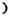 现状浓度(μg/m3标准值(μg/m3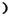 占标率 (    %超标倍 数超标倍 数达标 情况达标 情况区域 环境 质量 现状SO2年平均质量浓度年平均质量浓度996015.00%00达标达标区域 环境 质量 现状NO2年平均质量浓度年平均质量浓度33334082.50%00达标达标区域 环境 质量 现状PM10年平均质量浓度年平均质量浓度56567080.00%00达标达标区域 环境 质量 现状PM2.5年平均质量浓度年平均质量浓度31313588.57%00达标达标区域 环境 质量 现状CO日均浓度的第 95 百 分位数日均浓度的第 95 百 分位数1.4（mg/m3）1.4（mg/m3）4（mg/m3）35.00%00达标达标区域 环境 质量 现状O3日最大 8h 评价浓度 的第 90 百分位日最大 8h 评价浓度 的第 90 百分位12412416077.50%00达标达标区域 环境 质量 现状根据《达州市 2023 年环境空气质量状况》，项目所在区域为环境空气质量达 标区。（2）特征污染物监测本项目大气特征污染物为 TSP 。四川融华环境检测公司于 2024 年 4 月 8  日~4  月 9 日，在项目区厂房西南侧下风向设 1 个检测点位。监测因子：TSP；监测频次： 连续监测 3 天，每天采样 1 次，取日均值。监测信息及结果见下表。表3-2    环境空气补充监测结果表根据《达州市 2023 年环境空气质量状况》，项目所在区域为环境空气质量达 标区。（2）特征污染物监测本项目大气特征污染物为 TSP 。四川融华环境检测公司于 2024 年 4 月 8  日~4  月 9 日，在项目区厂房西南侧下风向设 1 个检测点位。监测因子：TSP；监测频次： 连续监测 3 天，每天采样 1 次，取日均值。监测信息及结果见下表。表3-2    环境空气补充监测结果表根据《达州市 2023 年环境空气质量状况》，项目所在区域为环境空气质量达 标区。（2）特征污染物监测本项目大气特征污染物为 TSP 。四川融华环境检测公司于 2024 年 4 月 8  日~4  月 9 日，在项目区厂房西南侧下风向设 1 个检测点位。监测因子：TSP；监测频次： 连续监测 3 天，每天采样 1 次，取日均值。监测信息及结果见下表。表3-2    环境空气补充监测结果表根据《达州市 2023 年环境空气质量状况》，项目所在区域为环境空气质量达 标区。（2）特征污染物监测本项目大气特征污染物为 TSP 。四川融华环境检测公司于 2024 年 4 月 8  日~4  月 9 日，在项目区厂房西南侧下风向设 1 个检测点位。监测因子：TSP；监测频次： 连续监测 3 天，每天采样 1 次，取日均值。监测信息及结果见下表。表3-2    环境空气补充监测结果表根据《达州市 2023 年环境空气质量状况》，项目所在区域为环境空气质量达 标区。（2）特征污染物监测本项目大气特征污染物为 TSP 。四川融华环境检测公司于 2024 年 4 月 8  日~4  月 9 日，在项目区厂房西南侧下风向设 1 个检测点位。监测因子：TSP；监测频次： 连续监测 3 天，每天采样 1 次，取日均值。监测信息及结果见下表。表3-2    环境空气补充监测结果表根据《达州市 2023 年环境空气质量状况》，项目所在区域为环境空气质量达 标区。（2）特征污染物监测本项目大气特征污染物为 TSP 。四川融华环境检测公司于 2024 年 4 月 8  日~4  月 9 日，在项目区厂房西南侧下风向设 1 个检测点位。监测因子：TSP；监测频次： 连续监测 3 天，每天采样 1 次，取日均值。监测信息及结果见下表。表3-2    环境空气补充监测结果表根据《达州市 2023 年环境空气质量状况》，项目所在区域为环境空气质量达 标区。（2）特征污染物监测本项目大气特征污染物为 TSP 。四川融华环境检测公司于 2024 年 4 月 8  日~4  月 9 日，在项目区厂房西南侧下风向设 1 个检测点位。监测因子：TSP；监测频次： 连续监测 3 天，每天采样 1 次，取日均值。监测信息及结果见下表。表3-2    环境空气补充监测结果表根据《达州市 2023 年环境空气质量状况》，项目所在区域为环境空气质量达 标区。（2）特征污染物监测本项目大气特征污染物为 TSP 。四川融华环境检测公司于 2024 年 4 月 8  日~4  月 9 日，在项目区厂房西南侧下风向设 1 个检测点位。监测因子：TSP；监测频次： 连续监测 3 天，每天采样 1 次，取日均值。监测信息及结果见下表。表3-2    环境空气补充监测结果表根据《达州市 2023 年环境空气质量状况》，项目所在区域为环境空气质量达 标区。（2）特征污染物监测本项目大气特征污染物为 TSP 。四川融华环境检测公司于 2024 年 4 月 8  日~4  月 9 日，在项目区厂房西南侧下风向设 1 个检测点位。监测因子：TSP；监测频次： 连续监测 3 天，每天采样 1 次，取日均值。监测信息及结果见下表。表3-2    环境空气补充监测结果表根据《达州市 2023 年环境空气质量状况》，项目所在区域为环境空气质量达 标区。（2）特征污染物监测本项目大气特征污染物为 TSP 。四川融华环境检测公司于 2024 年 4 月 8  日~4  月 9 日，在项目区厂房西南侧下风向设 1 个检测点位。监测因子：TSP；监测频次： 连续监测 3 天，每天采样 1 次，取日均值。监测信息及结果见下表。表3-2    环境空气补充监测结果表根据《达州市 2023 年环境空气质量状况》，项目所在区域为环境空气质量达 标区。（2）特征污染物监测本项目大气特征污染物为 TSP 。四川融华环境检测公司于 2024 年 4 月 8  日~4  月 9 日，在项目区厂房西南侧下风向设 1 个检测点位。监测因子：TSP；监测频次： 连续监测 3 天，每天采样 1 次，取日均值。监测信息及结果见下表。表3-2    环境空气补充监测结果表区域 环境 质量 现状监测点位监测点位监测项目监测项目采样周期监测结果 (μg/m3）监测结果 (μg/m3）监测结果 (μg/m3）监测结果 (μg/m3）监测结果 (μg/m3）监测结果 (μg/m3）区域 环境 质量 现状监测点位监测点位监测项目监测项目采样周期2024.4.82024.4.92024.4.92024.4.102024.4.102024.4.10区域 环境 质量 现状项目厂房西南侧项目厂房西南侧TSPTSP日均值179191191193193对项目的特征污染物（TSP）的现状结果，评价采用《环境空气质量标准》（GB 3095-2012）进行评价。表3-3    环境空气质量评价结果由上表可见，项 目 区环境空气中项目特征因子 TSP 评价指标的占标率均小于 100% 。说明项目所在地环境空气质量（TSP）能够满足相关要求。2、地表水环境质量现状及评价本项目生产废水及生活污水经西南冷链物流达州基地的污水处理站处理达标  后，经园区污水管网进入园区工业污水处理厂或魏兴场镇污水处理厂，处理达标后 排入州河。排污口设置在魏家河与州河汇合口上游500m处（地理坐标为东经107º32′2.004″ ，北纬31º 18′ 19.580″ ，地理高程：286.21m）。因此，项目最终受纳水 体为州河。本次环评拟引用达州市生态环境局发布的《2024年2月达州市地表水水质月报》 数据，以及区域地表水体的河长制例行监测数据，进行区域地表水体的环境质量评  价。根据引用达州市生态环境局公布的《2024年2月达州市地表水水质月报》。2024 年2月全市37个河流断面均为优 (Ⅰ~Ⅱ类）良 (Ⅲ类）水质断面， 占比100% 。水质 评价结果表见下表。表3-4        2024年2月达州市河流水质评价结果表根据《通川区河长制湖长制河湖水质监测报告(2023年12月)》（通川环监字﹝2023﹞第117号），本次环评引用该报告中“魏家河罗江断面 ”数据。根据调查， 拟引用监测数据的监测时间为2023年12日，与本项目评价时间相距较近在引用的时 效范围。根据该检测报告，项目所在区域魏家河罗江断面水质监测结果如下。表3-5   魏家河罗江断面水质监测结果表对项目的特征污染物（TSP）的现状结果，评价采用《环境空气质量标准》（GB 3095-2012）进行评价。表3-3    环境空气质量评价结果由上表可见，项 目 区环境空气中项目特征因子 TSP 评价指标的占标率均小于 100% 。说明项目所在地环境空气质量（TSP）能够满足相关要求。2、地表水环境质量现状及评价本项目生产废水及生活污水经西南冷链物流达州基地的污水处理站处理达标  后，经园区污水管网进入园区工业污水处理厂或魏兴场镇污水处理厂，处理达标后 排入州河。排污口设置在魏家河与州河汇合口上游500m处（地理坐标为东经107º32′2.004″ ，北纬31º 18′ 19.580″ ，地理高程：286.21m）。因此，项目最终受纳水 体为州河。本次环评拟引用达州市生态环境局发布的《2024年2月达州市地表水水质月报》 数据，以及区域地表水体的河长制例行监测数据，进行区域地表水体的环境质量评  价。根据引用达州市生态环境局公布的《2024年2月达州市地表水水质月报》。2024 年2月全市37个河流断面均为优 (Ⅰ~Ⅱ类）良 (Ⅲ类）水质断面， 占比100% 。水质 评价结果表见下表。表3-4        2024年2月达州市河流水质评价结果表根据《通川区河长制湖长制河湖水质监测报告(2023年12月)》（通川环监字﹝2023﹞第117号），本次环评引用该报告中“魏家河罗江断面 ”数据。根据调查， 拟引用监测数据的监测时间为2023年12日，与本项目评价时间相距较近在引用的时 效范围。根据该检测报告，项目所在区域魏家河罗江断面水质监测结果如下。表3-5   魏家河罗江断面水质监测结果表对项目的特征污染物（TSP）的现状结果，评价采用《环境空气质量标准》（GB 3095-2012）进行评价。表3-3    环境空气质量评价结果由上表可见，项 目 区环境空气中项目特征因子 TSP 评价指标的占标率均小于 100% 。说明项目所在地环境空气质量（TSP）能够满足相关要求。2、地表水环境质量现状及评价本项目生产废水及生活污水经西南冷链物流达州基地的污水处理站处理达标  后，经园区污水管网进入园区工业污水处理厂或魏兴场镇污水处理厂，处理达标后 排入州河。排污口设置在魏家河与州河汇合口上游500m处（地理坐标为东经107º32′2.004″ ，北纬31º 18′ 19.580″ ，地理高程：286.21m）。因此，项目最终受纳水 体为州河。本次环评拟引用达州市生态环境局发布的《2024年2月达州市地表水水质月报》 数据，以及区域地表水体的河长制例行监测数据，进行区域地表水体的环境质量评  价。根据引用达州市生态环境局公布的《2024年2月达州市地表水水质月报》。2024 年2月全市37个河流断面均为优 (Ⅰ~Ⅱ类）良 (Ⅲ类）水质断面， 占比100% 。水质 评价结果表见下表。表3-4        2024年2月达州市河流水质评价结果表根据《通川区河长制湖长制河湖水质监测报告(2023年12月)》（通川环监字﹝2023﹞第117号），本次环评引用该报告中“魏家河罗江断面 ”数据。根据调查， 拟引用监测数据的监测时间为2023年12日，与本项目评价时间相距较近在引用的时 效范围。根据该检测报告，项目所在区域魏家河罗江断面水质监测结果如下。表3-5   魏家河罗江断面水质监测结果表对项目的特征污染物（TSP）的现状结果，评价采用《环境空气质量标准》（GB 3095-2012）进行评价。表3-3    环境空气质量评价结果由上表可见，项 目 区环境空气中项目特征因子 TSP 评价指标的占标率均小于 100% 。说明项目所在地环境空气质量（TSP）能够满足相关要求。2、地表水环境质量现状及评价本项目生产废水及生活污水经西南冷链物流达州基地的污水处理站处理达标  后，经园区污水管网进入园区工业污水处理厂或魏兴场镇污水处理厂，处理达标后 排入州河。排污口设置在魏家河与州河汇合口上游500m处（地理坐标为东经107º32′2.004″ ，北纬31º 18′ 19.580″ ，地理高程：286.21m）。因此，项目最终受纳水 体为州河。本次环评拟引用达州市生态环境局发布的《2024年2月达州市地表水水质月报》 数据，以及区域地表水体的河长制例行监测数据，进行区域地表水体的环境质量评  价。根据引用达州市生态环境局公布的《2024年2月达州市地表水水质月报》。2024 年2月全市37个河流断面均为优 (Ⅰ~Ⅱ类）良 (Ⅲ类）水质断面， 占比100% 。水质 评价结果表见下表。表3-4        2024年2月达州市河流水质评价结果表根据《通川区河长制湖长制河湖水质监测报告(2023年12月)》（通川环监字﹝2023﹞第117号），本次环评引用该报告中“魏家河罗江断面 ”数据。根据调查， 拟引用监测数据的监测时间为2023年12日，与本项目评价时间相距较近在引用的时 效范围。根据该检测报告，项目所在区域魏家河罗江断面水质监测结果如下。表3-5   魏家河罗江断面水质监测结果表对项目的特征污染物（TSP）的现状结果，评价采用《环境空气质量标准》（GB 3095-2012）进行评价。表3-3    环境空气质量评价结果由上表可见，项 目 区环境空气中项目特征因子 TSP 评价指标的占标率均小于 100% 。说明项目所在地环境空气质量（TSP）能够满足相关要求。2、地表水环境质量现状及评价本项目生产废水及生活污水经西南冷链物流达州基地的污水处理站处理达标  后，经园区污水管网进入园区工业污水处理厂或魏兴场镇污水处理厂，处理达标后 排入州河。排污口设置在魏家河与州河汇合口上游500m处（地理坐标为东经107º32′2.004″ ，北纬31º 18′ 19.580″ ，地理高程：286.21m）。因此，项目最终受纳水 体为州河。本次环评拟引用达州市生态环境局发布的《2024年2月达州市地表水水质月报》 数据，以及区域地表水体的河长制例行监测数据，进行区域地表水体的环境质量评  价。根据引用达州市生态环境局公布的《2024年2月达州市地表水水质月报》。2024 年2月全市37个河流断面均为优 (Ⅰ~Ⅱ类）良 (Ⅲ类）水质断面， 占比100% 。水质 评价结果表见下表。表3-4        2024年2月达州市河流水质评价结果表根据《通川区河长制湖长制河湖水质监测报告(2023年12月)》（通川环监字﹝2023﹞第117号），本次环评引用该报告中“魏家河罗江断面 ”数据。根据调查， 拟引用监测数据的监测时间为2023年12日，与本项目评价时间相距较近在引用的时 效范围。根据该检测报告，项目所在区域魏家河罗江断面水质监测结果如下。表3-5   魏家河罗江断面水质监测结果表对项目的特征污染物（TSP）的现状结果，评价采用《环境空气质量标准》（GB 3095-2012）进行评价。表3-3    环境空气质量评价结果由上表可见，项 目 区环境空气中项目特征因子 TSP 评价指标的占标率均小于 100% 。说明项目所在地环境空气质量（TSP）能够满足相关要求。2、地表水环境质量现状及评价本项目生产废水及生活污水经西南冷链物流达州基地的污水处理站处理达标  后，经园区污水管网进入园区工业污水处理厂或魏兴场镇污水处理厂，处理达标后 排入州河。排污口设置在魏家河与州河汇合口上游500m处（地理坐标为东经107º32′2.004″ ，北纬31º 18′ 19.580″ ，地理高程：286.21m）。因此，项目最终受纳水 体为州河。本次环评拟引用达州市生态环境局发布的《2024年2月达州市地表水水质月报》 数据，以及区域地表水体的河长制例行监测数据，进行区域地表水体的环境质量评  价。根据引用达州市生态环境局公布的《2024年2月达州市地表水水质月报》。2024 年2月全市37个河流断面均为优 (Ⅰ~Ⅱ类）良 (Ⅲ类）水质断面， 占比100% 。水质 评价结果表见下表。表3-4        2024年2月达州市河流水质评价结果表根据《通川区河长制湖长制河湖水质监测报告(2023年12月)》（通川环监字﹝2023﹞第117号），本次环评引用该报告中“魏家河罗江断面 ”数据。根据调查， 拟引用监测数据的监测时间为2023年12日，与本项目评价时间相距较近在引用的时 效范围。根据该检测报告，项目所在区域魏家河罗江断面水质监测结果如下。表3-5   魏家河罗江断面水质监测结果表对项目的特征污染物（TSP）的现状结果，评价采用《环境空气质量标准》（GB 3095-2012）进行评价。表3-3    环境空气质量评价结果由上表可见，项 目 区环境空气中项目特征因子 TSP 评价指标的占标率均小于 100% 。说明项目所在地环境空气质量（TSP）能够满足相关要求。2、地表水环境质量现状及评价本项目生产废水及生活污水经西南冷链物流达州基地的污水处理站处理达标  后，经园区污水管网进入园区工业污水处理厂或魏兴场镇污水处理厂，处理达标后 排入州河。排污口设置在魏家河与州河汇合口上游500m处（地理坐标为东经107º32′2.004″ ，北纬31º 18′ 19.580″ ，地理高程：286.21m）。因此，项目最终受纳水 体为州河。本次环评拟引用达州市生态环境局发布的《2024年2月达州市地表水水质月报》 数据，以及区域地表水体的河长制例行监测数据，进行区域地表水体的环境质量评  价。根据引用达州市生态环境局公布的《2024年2月达州市地表水水质月报》。2024 年2月全市37个河流断面均为优 (Ⅰ~Ⅱ类）良 (Ⅲ类）水质断面， 占比100% 。水质 评价结果表见下表。表3-4        2024年2月达州市河流水质评价结果表根据《通川区河长制湖长制河湖水质监测报告(2023年12月)》（通川环监字﹝2023﹞第117号），本次环评引用该报告中“魏家河罗江断面 ”数据。根据调查， 拟引用监测数据的监测时间为2023年12日，与本项目评价时间相距较近在引用的时 效范围。根据该检测报告，项目所在区域魏家河罗江断面水质监测结果如下。表3-5   魏家河罗江断面水质监测结果表对项目的特征污染物（TSP）的现状结果，评价采用《环境空气质量标准》（GB 3095-2012）进行评价。表3-3    环境空气质量评价结果由上表可见，项 目 区环境空气中项目特征因子 TSP 评价指标的占标率均小于 100% 。说明项目所在地环境空气质量（TSP）能够满足相关要求。2、地表水环境质量现状及评价本项目生产废水及生活污水经西南冷链物流达州基地的污水处理站处理达标  后，经园区污水管网进入园区工业污水处理厂或魏兴场镇污水处理厂，处理达标后 排入州河。排污口设置在魏家河与州河汇合口上游500m处（地理坐标为东经107º32′2.004″ ，北纬31º 18′ 19.580″ ，地理高程：286.21m）。因此，项目最终受纳水 体为州河。本次环评拟引用达州市生态环境局发布的《2024年2月达州市地表水水质月报》 数据，以及区域地表水体的河长制例行监测数据，进行区域地表水体的环境质量评  价。根据引用达州市生态环境局公布的《2024年2月达州市地表水水质月报》。2024 年2月全市37个河流断面均为优 (Ⅰ~Ⅱ类）良 (Ⅲ类）水质断面， 占比100% 。水质 评价结果表见下表。表3-4        2024年2月达州市河流水质评价结果表根据《通川区河长制湖长制河湖水质监测报告(2023年12月)》（通川环监字﹝2023﹞第117号），本次环评引用该报告中“魏家河罗江断面 ”数据。根据调查， 拟引用监测数据的监测时间为2023年12日，与本项目评价时间相距较近在引用的时 效范围。根据该检测报告，项目所在区域魏家河罗江断面水质监测结果如下。表3-5   魏家河罗江断面水质监测结果表对项目的特征污染物（TSP）的现状结果，评价采用《环境空气质量标准》（GB 3095-2012）进行评价。表3-3    环境空气质量评价结果由上表可见，项 目 区环境空气中项目特征因子 TSP 评价指标的占标率均小于 100% 。说明项目所在地环境空气质量（TSP）能够满足相关要求。2、地表水环境质量现状及评价本项目生产废水及生活污水经西南冷链物流达州基地的污水处理站处理达标  后，经园区污水管网进入园区工业污水处理厂或魏兴场镇污水处理厂，处理达标后 排入州河。排污口设置在魏家河与州河汇合口上游500m处（地理坐标为东经107º32′2.004″ ，北纬31º 18′ 19.580″ ，地理高程：286.21m）。因此，项目最终受纳水 体为州河。本次环评拟引用达州市生态环境局发布的《2024年2月达州市地表水水质月报》 数据，以及区域地表水体的河长制例行监测数据，进行区域地表水体的环境质量评  价。根据引用达州市生态环境局公布的《2024年2月达州市地表水水质月报》。2024 年2月全市37个河流断面均为优 (Ⅰ~Ⅱ类）良 (Ⅲ类）水质断面， 占比100% 。水质 评价结果表见下表。表3-4        2024年2月达州市河流水质评价结果表根据《通川区河长制湖长制河湖水质监测报告(2023年12月)》（通川环监字﹝2023﹞第117号），本次环评引用该报告中“魏家河罗江断面 ”数据。根据调查， 拟引用监测数据的监测时间为2023年12日，与本项目评价时间相距较近在引用的时 效范围。根据该检测报告，项目所在区域魏家河罗江断面水质监测结果如下。表3-5   魏家河罗江断面水质监测结果表对项目的特征污染物（TSP）的现状结果，评价采用《环境空气质量标准》（GB 3095-2012）进行评价。表3-3    环境空气质量评价结果由上表可见，项 目 区环境空气中项目特征因子 TSP 评价指标的占标率均小于 100% 。说明项目所在地环境空气质量（TSP）能够满足相关要求。2、地表水环境质量现状及评价本项目生产废水及生活污水经西南冷链物流达州基地的污水处理站处理达标  后，经园区污水管网进入园区工业污水处理厂或魏兴场镇污水处理厂，处理达标后 排入州河。排污口设置在魏家河与州河汇合口上游500m处（地理坐标为东经107º32′2.004″ ，北纬31º 18′ 19.580″ ，地理高程：286.21m）。因此，项目最终受纳水 体为州河。本次环评拟引用达州市生态环境局发布的《2024年2月达州市地表水水质月报》 数据，以及区域地表水体的河长制例行监测数据，进行区域地表水体的环境质量评  价。根据引用达州市生态环境局公布的《2024年2月达州市地表水水质月报》。2024 年2月全市37个河流断面均为优 (Ⅰ~Ⅱ类）良 (Ⅲ类）水质断面， 占比100% 。水质 评价结果表见下表。表3-4        2024年2月达州市河流水质评价结果表根据《通川区河长制湖长制河湖水质监测报告(2023年12月)》（通川环监字﹝2023﹞第117号），本次环评引用该报告中“魏家河罗江断面 ”数据。根据调查， 拟引用监测数据的监测时间为2023年12日，与本项目评价时间相距较近在引用的时 效范围。根据该检测报告，项目所在区域魏家河罗江断面水质监测结果如下。表3-5   魏家河罗江断面水质监测结果表检测 点位项目pH溶解 氧高锰 酸盐 指数化学需氧量氨氮总磷五日生化需氧量挥发酚魏家河罗 江断面检测结果 （mg/L）8.410.53.67150.1950.102.00.0005魏家河罗 江断面标准限值6~9≥5≤6≤20≤1.0≤0.2≤4≤0.005评价结果（单项 指数）0.70.261*0.6120.750.1950.50.50. 1注：评价结果右上角带“*” ，表示溶解氧在单项指数评价时，根据当地气候条件，冬季河水温度平均在 2℃到6℃之间，评价时取 6℃ 。                                        根据上表监测数据表明：项目所在区域地表水体州河车家河断面和魏家河罗江 断面水质单项污染指数计算结果均小于1 ，说明州河和魏家河的水质能够满足《地 表水环境质量标准》（GB3838-2002）Ⅲ类水域水质标准。3、声环境质量现状监测及评价根据《建设项目环境影响报告表编制技术指南（污染影响类）（试行）》：“厂 界外周边50米范围内存在声环境保护目标的建设项目，应监测保护目标声环境质量 现状并评价达标情况。各点位应监测昼夜间噪声，监测时间不少于 1天，项目夜间 不生产则仅监测昼间噪声。 ”根据环评调查，本项目厂界外周边50m范围内无声环境保护目标。因此，本次 环评不进行声环境质量现状监测。4、生态环境质量现状及评价本项目所在区域位于规划的工业园区内，占地属于工业用地，周边主要为工业 企业。受人类活动的影响，区域主要以人工绿化为主，无各类保护植被。根据现场 调查，项目区域内不涉及自然保护区、森林公园及风景名胜区、生活饮用水水源保 护区及其他需要特别保护区域，区域内无国家保护的重点野生动植物，无名木古树 及珍稀动植物等，无特殊文物保护单位等环境敏感目标。总体来看，项目区域生态 环境质量一般。注：评价结果右上角带“*” ，表示溶解氧在单项指数评价时，根据当地气候条件，冬季河水温度平均在 2℃到6℃之间，评价时取 6℃ 。                                        根据上表监测数据表明：项目所在区域地表水体州河车家河断面和魏家河罗江 断面水质单项污染指数计算结果均小于1 ，说明州河和魏家河的水质能够满足《地 表水环境质量标准》（GB3838-2002）Ⅲ类水域水质标准。3、声环境质量现状监测及评价根据《建设项目环境影响报告表编制技术指南（污染影响类）（试行）》：“厂 界外周边50米范围内存在声环境保护目标的建设项目，应监测保护目标声环境质量 现状并评价达标情况。各点位应监测昼夜间噪声，监测时间不少于 1天，项目夜间 不生产则仅监测昼间噪声。 ”根据环评调查，本项目厂界外周边50m范围内无声环境保护目标。因此，本次 环评不进行声环境质量现状监测。4、生态环境质量现状及评价本项目所在区域位于规划的工业园区内，占地属于工业用地，周边主要为工业 企业。受人类活动的影响，区域主要以人工绿化为主，无各类保护植被。根据现场 调查，项目区域内不涉及自然保护区、森林公园及风景名胜区、生活饮用水水源保 护区及其他需要特别保护区域，区域内无国家保护的重点野生动植物，无名木古树 及珍稀动植物等，无特殊文物保护单位等环境敏感目标。总体来看，项目区域生态 环境质量一般。注：评价结果右上角带“*” ，表示溶解氧在单项指数评价时，根据当地气候条件，冬季河水温度平均在 2℃到6℃之间，评价时取 6℃ 。                                        根据上表监测数据表明：项目所在区域地表水体州河车家河断面和魏家河罗江 断面水质单项污染指数计算结果均小于1 ，说明州河和魏家河的水质能够满足《地 表水环境质量标准》（GB3838-2002）Ⅲ类水域水质标准。3、声环境质量现状监测及评价根据《建设项目环境影响报告表编制技术指南（污染影响类）（试行）》：“厂 界外周边50米范围内存在声环境保护目标的建设项目，应监测保护目标声环境质量 现状并评价达标情况。各点位应监测昼夜间噪声，监测时间不少于 1天，项目夜间 不生产则仅监测昼间噪声。 ”根据环评调查，本项目厂界外周边50m范围内无声环境保护目标。因此，本次 环评不进行声环境质量现状监测。4、生态环境质量现状及评价本项目所在区域位于规划的工业园区内，占地属于工业用地，周边主要为工业 企业。受人类活动的影响，区域主要以人工绿化为主，无各类保护植被。根据现场 调查，项目区域内不涉及自然保护区、森林公园及风景名胜区、生活饮用水水源保 护区及其他需要特别保护区域，区域内无国家保护的重点野生动植物，无名木古树 及珍稀动植物等，无特殊文物保护单位等环境敏感目标。总体来看，项目区域生态 环境质量一般。注：评价结果右上角带“*” ，表示溶解氧在单项指数评价时，根据当地气候条件，冬季河水温度平均在 2℃到6℃之间，评价时取 6℃ 。                                        根据上表监测数据表明：项目所在区域地表水体州河车家河断面和魏家河罗江 断面水质单项污染指数计算结果均小于1 ，说明州河和魏家河的水质能够满足《地 表水环境质量标准》（GB3838-2002）Ⅲ类水域水质标准。3、声环境质量现状监测及评价根据《建设项目环境影响报告表编制技术指南（污染影响类）（试行）》：“厂 界外周边50米范围内存在声环境保护目标的建设项目，应监测保护目标声环境质量 现状并评价达标情况。各点位应监测昼夜间噪声，监测时间不少于 1天，项目夜间 不生产则仅监测昼间噪声。 ”根据环评调查，本项目厂界外周边50m范围内无声环境保护目标。因此，本次 环评不进行声环境质量现状监测。4、生态环境质量现状及评价本项目所在区域位于规划的工业园区内，占地属于工业用地，周边主要为工业 企业。受人类活动的影响，区域主要以人工绿化为主，无各类保护植被。根据现场 调查，项目区域内不涉及自然保护区、森林公园及风景名胜区、生活饮用水水源保 护区及其他需要特别保护区域，区域内无国家保护的重点野生动植物，无名木古树 及珍稀动植物等，无特殊文物保护单位等环境敏感目标。总体来看，项目区域生态 环境质量一般。注：评价结果右上角带“*” ，表示溶解氧在单项指数评价时，根据当地气候条件，冬季河水温度平均在 2℃到6℃之间，评价时取 6℃ 。                                        根据上表监测数据表明：项目所在区域地表水体州河车家河断面和魏家河罗江 断面水质单项污染指数计算结果均小于1 ，说明州河和魏家河的水质能够满足《地 表水环境质量标准》（GB3838-2002）Ⅲ类水域水质标准。3、声环境质量现状监测及评价根据《建设项目环境影响报告表编制技术指南（污染影响类）（试行）》：“厂 界外周边50米范围内存在声环境保护目标的建设项目，应监测保护目标声环境质量 现状并评价达标情况。各点位应监测昼夜间噪声，监测时间不少于 1天，项目夜间 不生产则仅监测昼间噪声。 ”根据环评调查，本项目厂界外周边50m范围内无声环境保护目标。因此，本次 环评不进行声环境质量现状监测。4、生态环境质量现状及评价本项目所在区域位于规划的工业园区内，占地属于工业用地，周边主要为工业 企业。受人类活动的影响，区域主要以人工绿化为主，无各类保护植被。根据现场 调查，项目区域内不涉及自然保护区、森林公园及风景名胜区、生活饮用水水源保 护区及其他需要特别保护区域，区域内无国家保护的重点野生动植物，无名木古树 及珍稀动植物等，无特殊文物保护单位等环境敏感目标。总体来看，项目区域生态 环境质量一般。注：评价结果右上角带“*” ，表示溶解氧在单项指数评价时，根据当地气候条件，冬季河水温度平均在 2℃到6℃之间，评价时取 6℃ 。                                        根据上表监测数据表明：项目所在区域地表水体州河车家河断面和魏家河罗江 断面水质单项污染指数计算结果均小于1 ，说明州河和魏家河的水质能够满足《地 表水环境质量标准》（GB3838-2002）Ⅲ类水域水质标准。3、声环境质量现状监测及评价根据《建设项目环境影响报告表编制技术指南（污染影响类）（试行）》：“厂 界外周边50米范围内存在声环境保护目标的建设项目，应监测保护目标声环境质量 现状并评价达标情况。各点位应监测昼夜间噪声，监测时间不少于 1天，项目夜间 不生产则仅监测昼间噪声。 ”根据环评调查，本项目厂界外周边50m范围内无声环境保护目标。因此，本次 环评不进行声环境质量现状监测。4、生态环境质量现状及评价本项目所在区域位于规划的工业园区内，占地属于工业用地，周边主要为工业 企业。受人类活动的影响，区域主要以人工绿化为主，无各类保护植被。根据现场 调查，项目区域内不涉及自然保护区、森林公园及风景名胜区、生活饮用水水源保 护区及其他需要特别保护区域，区域内无国家保护的重点野生动植物，无名木古树 及珍稀动植物等，无特殊文物保护单位等环境敏感目标。总体来看，项目区域生态 环境质量一般。注：评价结果右上角带“*” ，表示溶解氧在单项指数评价时，根据当地气候条件，冬季河水温度平均在 2℃到6℃之间，评价时取 6℃ 。                                        根据上表监测数据表明：项目所在区域地表水体州河车家河断面和魏家河罗江 断面水质单项污染指数计算结果均小于1 ，说明州河和魏家河的水质能够满足《地 表水环境质量标准》（GB3838-2002）Ⅲ类水域水质标准。3、声环境质量现状监测及评价根据《建设项目环境影响报告表编制技术指南（污染影响类）（试行）》：“厂 界外周边50米范围内存在声环境保护目标的建设项目，应监测保护目标声环境质量 现状并评价达标情况。各点位应监测昼夜间噪声，监测时间不少于 1天，项目夜间 不生产则仅监测昼间噪声。 ”根据环评调查，本项目厂界外周边50m范围内无声环境保护目标。因此，本次 环评不进行声环境质量现状监测。4、生态环境质量现状及评价本项目所在区域位于规划的工业园区内，占地属于工业用地，周边主要为工业 企业。受人类活动的影响，区域主要以人工绿化为主，无各类保护植被。根据现场 调查，项目区域内不涉及自然保护区、森林公园及风景名胜区、生活饮用水水源保 护区及其他需要特别保护区域，区域内无国家保护的重点野生动植物，无名木古树 及珍稀动植物等，无特殊文物保护单位等环境敏感目标。总体来看，项目区域生态 环境质量一般。注：评价结果右上角带“*” ，表示溶解氧在单项指数评价时，根据当地气候条件，冬季河水温度平均在 2℃到6℃之间，评价时取 6℃ 。                                        根据上表监测数据表明：项目所在区域地表水体州河车家河断面和魏家河罗江 断面水质单项污染指数计算结果均小于1 ，说明州河和魏家河的水质能够满足《地 表水环境质量标准》（GB3838-2002）Ⅲ类水域水质标准。3、声环境质量现状监测及评价根据《建设项目环境影响报告表编制技术指南（污染影响类）（试行）》：“厂 界外周边50米范围内存在声环境保护目标的建设项目，应监测保护目标声环境质量 现状并评价达标情况。各点位应监测昼夜间噪声，监测时间不少于 1天，项目夜间 不生产则仅监测昼间噪声。 ”根据环评调查，本项目厂界外周边50m范围内无声环境保护目标。因此，本次 环评不进行声环境质量现状监测。4、生态环境质量现状及评价本项目所在区域位于规划的工业园区内，占地属于工业用地，周边主要为工业 企业。受人类活动的影响，区域主要以人工绿化为主，无各类保护植被。根据现场 调查，项目区域内不涉及自然保护区、森林公园及风景名胜区、生活饮用水水源保 护区及其他需要特别保护区域，区域内无国家保护的重点野生动植物，无名木古树 及珍稀动植物等，无特殊文物保护单位等环境敏感目标。总体来看，项目区域生态 环境质量一般。注：评价结果右上角带“*” ，表示溶解氧在单项指数评价时，根据当地气候条件，冬季河水温度平均在 2℃到6℃之间，评价时取 6℃ 。                                        根据上表监测数据表明：项目所在区域地表水体州河车家河断面和魏家河罗江 断面水质单项污染指数计算结果均小于1 ，说明州河和魏家河的水质能够满足《地 表水环境质量标准》（GB3838-2002）Ⅲ类水域水质标准。3、声环境质量现状监测及评价根据《建设项目环境影响报告表编制技术指南（污染影响类）（试行）》：“厂 界外周边50米范围内存在声环境保护目标的建设项目，应监测保护目标声环境质量 现状并评价达标情况。各点位应监测昼夜间噪声，监测时间不少于 1天，项目夜间 不生产则仅监测昼间噪声。 ”根据环评调查，本项目厂界外周边50m范围内无声环境保护目标。因此，本次 环评不进行声环境质量现状监测。4、生态环境质量现状及评价本项目所在区域位于规划的工业园区内，占地属于工业用地，周边主要为工业 企业。受人类活动的影响，区域主要以人工绿化为主，无各类保护植被。根据现场 调查，项目区域内不涉及自然保护区、森林公园及风景名胜区、生活饮用水水源保 护区及其他需要特别保护区域，区域内无国家保护的重点野生动植物，无名木古树 及珍稀动植物等，无特殊文物保护单位等环境敏感目标。总体来看，项目区域生态 环境质量一般。注：评价结果右上角带“*” ，表示溶解氧在单项指数评价时，根据当地气候条件，冬季河水温度平均在 2℃到6℃之间，评价时取 6℃ 。                                        根据上表监测数据表明：项目所在区域地表水体州河车家河断面和魏家河罗江 断面水质单项污染指数计算结果均小于1 ，说明州河和魏家河的水质能够满足《地 表水环境质量标准》（GB3838-2002）Ⅲ类水域水质标准。3、声环境质量现状监测及评价根据《建设项目环境影响报告表编制技术指南（污染影响类）（试行）》：“厂 界外周边50米范围内存在声环境保护目标的建设项目，应监测保护目标声环境质量 现状并评价达标情况。各点位应监测昼夜间噪声，监测时间不少于 1天，项目夜间 不生产则仅监测昼间噪声。 ”根据环评调查，本项目厂界外周边50m范围内无声环境保护目标。因此，本次 环评不进行声环境质量现状监测。4、生态环境质量现状及评价本项目所在区域位于规划的工业园区内，占地属于工业用地，周边主要为工业 企业。受人类活动的影响，区域主要以人工绿化为主，无各类保护植被。根据现场 调查，项目区域内不涉及自然保护区、森林公园及风景名胜区、生活饮用水水源保 护区及其他需要特别保护区域，区域内无国家保护的重点野生动植物，无名木古树 及珍稀动植物等，无特殊文物保护单位等环境敏感目标。总体来看，项目区域生态 环境质量一般。环境 保护 目标1、大气环境项目厂界外500m范围内无自然保护区、风景名胜区、文化区和人口较集中的 区域，也无散居住户等保护目标。2、声环境根据调查，项目厂界外50米范围内无声环境保护目标。3、地表水与项目有关的地表水体为州河和魏家河，项目评价河段不涉及饮用水源保护区 等水环境敏感区。地表水环境保护目标为州河和魏家河评价河段的水环境，确保其 水质满足《地表水环境质量标准》（GB3838-2022）。4、地下水环境根据调查，项目厂界外500米范围内的无地下水集中式饮用水水源和热水、矿 泉水、温泉等特殊地下水资源。5、生态环境1、大气环境项目厂界外500m范围内无自然保护区、风景名胜区、文化区和人口较集中的 区域，也无散居住户等保护目标。2、声环境根据调查，项目厂界外50米范围内无声环境保护目标。3、地表水与项目有关的地表水体为州河和魏家河，项目评价河段不涉及饮用水源保护区 等水环境敏感区。地表水环境保护目标为州河和魏家河评价河段的水环境，确保其 水质满足《地表水环境质量标准》（GB3838-2022）。4、地下水环境根据调查，项目厂界外500米范围内的无地下水集中式饮用水水源和热水、矿 泉水、温泉等特殊地下水资源。5、生态环境1、大气环境项目厂界外500m范围内无自然保护区、风景名胜区、文化区和人口较集中的 区域，也无散居住户等保护目标。2、声环境根据调查，项目厂界外50米范围内无声环境保护目标。3、地表水与项目有关的地表水体为州河和魏家河，项目评价河段不涉及饮用水源保护区 等水环境敏感区。地表水环境保护目标为州河和魏家河评价河段的水环境，确保其 水质满足《地表水环境质量标准》（GB3838-2022）。4、地下水环境根据调查，项目厂界外500米范围内的无地下水集中式饮用水水源和热水、矿 泉水、温泉等特殊地下水资源。5、生态环境1、大气环境项目厂界外500m范围内无自然保护区、风景名胜区、文化区和人口较集中的 区域，也无散居住户等保护目标。2、声环境根据调查，项目厂界外50米范围内无声环境保护目标。3、地表水与项目有关的地表水体为州河和魏家河，项目评价河段不涉及饮用水源保护区 等水环境敏感区。地表水环境保护目标为州河和魏家河评价河段的水环境，确保其 水质满足《地表水环境质量标准》（GB3838-2022）。4、地下水环境根据调查，项目厂界外500米范围内的无地下水集中式饮用水水源和热水、矿 泉水、温泉等特殊地下水资源。5、生态环境1、大气环境项目厂界外500m范围内无自然保护区、风景名胜区、文化区和人口较集中的 区域，也无散居住户等保护目标。2、声环境根据调查，项目厂界外50米范围内无声环境保护目标。3、地表水与项目有关的地表水体为州河和魏家河，项目评价河段不涉及饮用水源保护区 等水环境敏感区。地表水环境保护目标为州河和魏家河评价河段的水环境，确保其 水质满足《地表水环境质量标准》（GB3838-2022）。4、地下水环境根据调查，项目厂界外500米范围内的无地下水集中式饮用水水源和热水、矿 泉水、温泉等特殊地下水资源。5、生态环境1、大气环境项目厂界外500m范围内无自然保护区、风景名胜区、文化区和人口较集中的 区域，也无散居住户等保护目标。2、声环境根据调查，项目厂界外50米范围内无声环境保护目标。3、地表水与项目有关的地表水体为州河和魏家河，项目评价河段不涉及饮用水源保护区 等水环境敏感区。地表水环境保护目标为州河和魏家河评价河段的水环境，确保其 水质满足《地表水环境质量标准》（GB3838-2022）。4、地下水环境根据调查，项目厂界外500米范围内的无地下水集中式饮用水水源和热水、矿 泉水、温泉等特殊地下水资源。5、生态环境1、大气环境项目厂界外500m范围内无自然保护区、风景名胜区、文化区和人口较集中的 区域，也无散居住户等保护目标。2、声环境根据调查，项目厂界外50米范围内无声环境保护目标。3、地表水与项目有关的地表水体为州河和魏家河，项目评价河段不涉及饮用水源保护区 等水环境敏感区。地表水环境保护目标为州河和魏家河评价河段的水环境，确保其 水质满足《地表水环境质量标准》（GB3838-2022）。4、地下水环境根据调查，项目厂界外500米范围内的无地下水集中式饮用水水源和热水、矿 泉水、温泉等特殊地下水资源。5、生态环境1、大气环境项目厂界外500m范围内无自然保护区、风景名胜区、文化区和人口较集中的 区域，也无散居住户等保护目标。2、声环境根据调查，项目厂界外50米范围内无声环境保护目标。3、地表水与项目有关的地表水体为州河和魏家河，项目评价河段不涉及饮用水源保护区 等水环境敏感区。地表水环境保护目标为州河和魏家河评价河段的水环境，确保其 水质满足《地表水环境质量标准》（GB3838-2022）。4、地下水环境根据调查，项目厂界外500米范围内的无地下水集中式饮用水水源和热水、矿 泉水、温泉等特殊地下水资源。5、生态环境1、大气环境项目厂界外500m范围内无自然保护区、风景名胜区、文化区和人口较集中的 区域，也无散居住户等保护目标。2、声环境根据调查，项目厂界外50米范围内无声环境保护目标。3、地表水与项目有关的地表水体为州河和魏家河，项目评价河段不涉及饮用水源保护区 等水环境敏感区。地表水环境保护目标为州河和魏家河评价河段的水环境，确保其 水质满足《地表水环境质量标准》（GB3838-2022）。4、地下水环境根据调查，项目厂界外500米范围内的无地下水集中式饮用水水源和热水、矿 泉水、温泉等特殊地下水资源。5、生态环境1、大气环境项目厂界外500m范围内无自然保护区、风景名胜区、文化区和人口较集中的 区域，也无散居住户等保护目标。2、声环境根据调查，项目厂界外50米范围内无声环境保护目标。3、地表水与项目有关的地表水体为州河和魏家河，项目评价河段不涉及饮用水源保护区 等水环境敏感区。地表水环境保护目标为州河和魏家河评价河段的水环境，确保其 水质满足《地表水环境质量标准》（GB3838-2022）。4、地下水环境根据调查，项目厂界外500米范围内的无地下水集中式饮用水水源和热水、矿 泉水、温泉等特殊地下水资源。5、生态环境根据现场调查，项目区域内不涉及自然保护区、森林公园及风景名胜区、生活 饮用水水源保护区及其他需要特别保护区域，区域内无国家保护的重点野生动植  物，无名木古树及珍稀动植物等，无特殊文物保护单位。污染物排放控制标准1.大气污染物：营运期生产车间异味排放执行《恶臭污染物排放标准》（GB14554-93）中臭气浓度的相关标准限值。表3-6    恶臭污染物排放标准2.废水污染物：项目生产废水和生活污水依托西南冷链物流达州基地自建的污水处理站处理  后达标排入园区污水管网，最终进入魏兴场镇污水处理厂处理后达标排入州河。因 此，本项目废水不单独执行相应的排放标准。3.噪声：施工期执行《建筑施工场界环境噪声排放标准》(GB 12523－2011)表1中的排 放限值。LAeq：昼间<70dB(A)          夜间<55dB(A)营运期厂界噪声执行《工业企业厂界环境噪声排放标准》(GB 12348-2008) 3类 标准。环境噪声排放限值见下表。表3-7      工业企业厂界环境噪声排放标准限值4. 固体废物：固体废物处置执行《一般工业固体废物贮存和填埋污染控制标准》（GB 18599-2020）的有关规定。总量 控制指标无施工 期环 境保 护措 施本项目施工期主要是进行车间内房屋的隔断建设、设备的安装调试等，不涉及 产生施工扬尘、施工废水等活动。因此，项目产生的污染物主要是施工噪声和固体 废物。1 、噪声施工机械噪声是项目施工建设中主要污染因子。施工机械作业一般位于露天， 其噪声传播距离远，影响范围大，是重要的临时性声源。本项目施工期常用的施工 机械有：钻机、空压机、切割机等，产生的声源强度约为85～95dB(A）。另外，施 工材料运输车辆也会产生一定的交通噪声。本次环评采用衰减模式预测施工设备的噪声影响值，各设备声源在不同距离的 衰减结果见下表。表4-1  项目施工期厂界噪声预测结果从上表中可看出，施工机械噪声在昼间影响较小，一般在距离噪声设备20m外， 其设备噪声贡献值(约68.9dB(A))就可低于建筑施工场厂界昼间噪声限值(70 dB(A))。 夜间要求较严，噪声要在距离机械设备100m以外才可低于55 dB(A)  的噪声控制值。为降低噪声污染影响，在施工过程中应严格落实以下噪声控制措施：①在满足工艺要求的前提下，首先选用先进的、噪声较低的环保型设备，严格 按操作规程使用各类机械，使机器设备处于良好的运行状态。②合理安排工期，尽量缩短整个施工期；严格控制施工时间，禁止夜间（22:00- 次日6：00）进行产生环境噪声污染的施工作业；应尽可能避免大量高噪声设备同  时施工。③坚持文明施工，降低人为噪声，搬运应该轻拿轻放。④合理布局，避免在同一地点安排大量动力机械设备。⑤运输物料的车辆进入现场应减速行驶、并禁止鸣笛。合理安排运输路线，物 料运输通道尽量避开居民区和环境噪声敏感区。通过采取上述控制措施，能够起到较好的隔声降噪效果。根据类比分析，施工 噪声隔声量取15dB(A) 。项目在采取控制措施后，夜间不安排施工。因此，本次环评仅对项目昼间施工噪声进行预测。预测结果如下：表4-2    项目厂界处的噪声预测结果  单位：dB(A)从上表预测结果可以看到，通过采取行之有效的噪声控制措施，项目施工期噪 声能够实现厂界达标排放。综上所述，只要采用适当的防振降噪措施，合理布置噪声设备位置和合理安排 施工时间，施工机械设备噪声的影响可降至低水平，达到建筑施工场界噪声限值要 求，能够确保周边声环境保护目标的声环境质量达到标准限值。施工期噪声影响是 暂时性的，在采取相应的管理措施后可减至最低，并随着施工期的结束而消失。2 、固体废物主要包括：车间内房屋隔断建设产生的废弃建筑材料、设备安装产生的废弃包 装材料。通过统一收集后，及时送至附近废弃资源回收站外售，或者运至附近场镇 生活垃圾收集点，由环卫部门负责清运处置。采取上述措施后，项目施工期的固体废物不会对环境产生不利影响。评仅对项目昼间施工噪声进行预测。预测结果如下：表4-2    项目厂界处的噪声预测结果  单位：dB(A)从上表预测结果可以看到，通过采取行之有效的噪声控制措施，项目施工期噪 声能够实现厂界达标排放。综上所述，只要采用适当的防振降噪措施，合理布置噪声设备位置和合理安排 施工时间，施工机械设备噪声的影响可降至低水平，达到建筑施工场界噪声限值要 求，能够确保周边声环境保护目标的声环境质量达到标准限值。施工期噪声影响是 暂时性的，在采取相应的管理措施后可减至最低，并随着施工期的结束而消失。2 、固体废物主要包括：车间内房屋隔断建设产生的废弃建筑材料、设备安装产生的废弃包 装材料。通过统一收集后，及时送至附近废弃资源回收站外售，或者运至附近场镇 生活垃圾收集点，由环卫部门负责清运处置。采取上述措施后，项目施工期的固体废物不会对环境产生不利影响。运营 期环 境影 响和 保护 措施1、废气营运期废气主要为米线生产过程大米干磨产生的粉尘、面条生产过程面粉等粉 料投料产生的粉尘。1.1污染源及治理措施（1）大米干磨粉尘本项目米线食品的生产工艺分为大米干磨和湿磨工艺。本次环评废气源强核算 考虑最不利因素，即米线生产过程所有大米原料全部采用干磨工艺。本项目米线食品属于米面食品类别，经查阅资料无相关行业的污染源源强核算 技术指南。根据《排放源统计调查产排污核算方法和系数手册》，参考“ 131  谷物 磨制行业系数手册 ”，中大米加工过程颗粒物产生系数为0.015kg/t-原料。根据工程 分析，本项目米线生产过程涉及使用大米约3394.8t/a ，干磨过程粉尘产污系数取0.015kg/t ，则年产生粉尘量约0.051t/a。治理措施：根据建设单位介绍，本项目拟采用的大米磨粉机属于成套型设备， 大米从投料口完成投料后，设备即关闭仓门。整个设备在大米磨粉过程处于密封状 态。磨粉过程产生的粉尘不会从设备内部逸散出来。磨粉过程结束后，再打开出料口放出米粉。因此，大米干磨过程的粉尘逸散主要是在磨粉完成后开仓放料过程，粉尘排放 量取总粉尘产生量的20% 。经计算，项目粉尘排放量为0.0102t/a ，粉尘在车间内以 无组织形式排放。（2）投料粉尘本项目大部分产品均涉及使用粉状原料，但由于粉状原料投料过程有水的加入 产生的粉尘料极少。根据工程分析，项目的面条及凉面食品在生产过程，主要是以 面粉为主，在破袋后人工投料过程会产生少量的粉尘排放。本项目米线食品属于米面食品类别，经查阅资料无相关行业的污染源源强核算   技术指南。参考《逸散性工业粉尘控制技术》中“粒料加工过程投料粉尘产污系数” 取0.01kg/t-原料。根据工程分析，本项目面条和凉面生产过程涉及使用面粉量为6277.77t/a，投料 过程粉尘产污系数取0.01kg/t ，则粉尘产生量约0.0628t/a。治理措施：面粉投料过程产生的粉尘量较小，通过加强生产控制，利用封闭式 车间避免粉尘逸散排放等措施加以控制。1.2废气排放情况表4-3    废气产生环节、污染物种类、排放形式及污染防治设施表表 4-4      大气污染物排放表1.3监测计划根据《排污单位自行监测技术指南 总则》（HJ819-2017）并参考《排污许可 证申请与核发技术规范 食品制造工业—方便食品、食品及饲料添加剂制造工业》（HJ 1030.3-2019）。结合本项目污染物的特点，制定营运期监测计划见下表。 表4-5      营运期废气监测计划1.4环境影响本项目废气污染物主要为生产过程产生的粉尘。通过采用密闭型生产设备，加 强生产管理，利用封闭式车间降低粉尘逸散排放，不会对周围环境造成明显的污染 影响。项目废气污染物能够实现达标排放且排放量较小，对周围环境的污染影响较 小，对所在区域大气环境影响程度为可以接受的影响程度。2、废水2.1产排污环节及产生量根据工程分析，项目营运期废水主要为生产过程的生产废水，以及员工产生的 生活污水，总废水产生量约24.23m3/d。2.2废水治理措施本项目为米面食品生产项目，废水污染物主要以 COD 、BOD5 、氨氮等为主， 属可生化性废水。项目位于“ 中国供销西南冷链物流达州基地一期项目 ”厂区内。西南冷链物流 达州基地厂区内建设有污水处理站，近期设计处理规模为 200m3/d（远期处理规模 800m3/d），采用“格栅+ 隔油+调节+气浮+AAO ”处理工艺，设计出水达到《污水综 合排放标准》(GB8978-1996)三级标准后，达标排入园区污水管网。其中地埋式调 节池已按照远期规模建设，容积 800m3。根据调查，目前由于西南冷链物流达州基地引入企业较少且无排放生产废水的 企业，因此该污水处理站仍未正式投入运行。评价要求，本项目建成后的投运时间， 应后于西南冷链物流达州基地自建污水站的投运时间，确保项目营运期废水得到妥 善处理，不外排。因此，待西南冷链物流基地污水处理站正式投入运行后，本项目废水可直接利 用该污水处理站处理后，达标排入园区市政污水管网。同时，建设单位承诺，在西 南冷链物流达州基地自建污水处理站未投入运行之前，本项目不得进行产生生产废 水的生产活动。2.3废水处理措施可行性分析（1）工艺可行性本项目废水主要为米面食品加工废水。项目依托的西南冷链物流基地污水处理 站采用的处理工艺为“格栅+ 隔油+调节+气浮+AAO ”。参照《排污许可证申请与核发技术规范 农副食品加工工业—方便食品、食品 及饲料添加剂制造工业》（HJ 1030.3-2019）“ 附录 A.1  方便食品制造工业排污单 位废水治理可行技术参照表 ”。本项目属于废水间接排放项目。本项目依托的污水 处理站采用的工艺，均属于“ 附录 A.1 ”中的可行技术。因此，从政策上将本项目废水处理工艺是可行的。（2）达标性分析项目拟依托的西南冷链物流基地的污水处理站，其基础处理工艺能够满足本行 业废水处理的需求。同时随着西南冷链物流达州基地招商工作的推进及更多企业的 入驻，基地污水站所接纳的废水水质会随着企业的入驻而发生变化。因此，评价建 议：本项目正式投入运行前，应敦促西南冷链物流基地管理方，委托专业废水处理 设计单位对基地内拟处理废水的水质水量进行充分调查论证，并按实际需求优化现 有工艺，确保合西南冷链物流基地（含本项目）的废水能够相应的排放标准，达标 排入市政污水管网。2.4 依托处理可行性论证根据调查，目前项目所处的工业园区建设有园区污水管网，园区内各企业的废 水经自建污水设施处理后，均直接排入园区污水管网，最终进入魏兴场镇污水处理 厂处理后，达标排入州河。园区配套的工业污水处理厂（即通川区魏兴污水处理工 程（二期）建设项目）正处于环评阶段。待该污水处理工程建成后，本项目废水将 进入该工业污水处理厂集中处理，后达标排入州河。①现阶段排水根据调查，魏兴场镇污水处理厂位于魏兴镇中心社区4组，已于2016年8月建成 投运。该污水处理厂采用“水解酸化+改良Orbal氧化沟+滤布滤池+紫外、次氯酸钠 消毒 ”的处理工艺，处理规模为日处理5000m3/d ，服务范围包括魏兴场镇和蒲家场 镇的生活污水、农产品加工集中区的生活污水和工业废水，管网包含了蒲家镇至魏 兴场镇段和魏兴场镇污水主干管至污水处理厂段8. 15km以及5.378km尾水管网段，出水水质达到《城镇污水处理厂污染物排放标准》一级A标后经尾水管网排入州河。 2021年5月，魏兴场镇污水处理厂又新建3000m3/d的污水处理一体化设备， 目前已  正常运行；加上既有污水处理厂的设施，该污水处理厂目前总处理能力达8000m3/d。本项目属于魏兴场镇污水处理厂的纳污范围，项目建成后新增排水量为24.23m3/d，约占魏兴场镇污水处理厂规模的0.303%，水质和水量均不会对其处理能 力造成冲击。综上所述，本项目废水依托西南冷链物流基地的污水处理站处理后，出水水质 满足《污水综合排放标准》(GB 8978-1996)三级排放标准及魏兴场镇污水处理厂接管要求，依托处理可行。②后期排水根据调查，达州市金地水务有限公司拟投资23756万元 ，选址于通川区罗江镇 高岩村2组，启动“通川区魏兴污水处理工程（二期）建设项目 ”的建设。 目前，该项目处于环评阶段，预计2025年建成投运。该污水处理工程占地面积约48.38亩，总设计处理规模1.5万m3/d ，一阶段设计  规模1.0万m3/d，预留二阶段0.5万m3/d用地。同时，拟新建配套污水管道约7.67公里， 新建尾水管道约2.83公里，新建一体化污水泵站1座，设计尾水达到《城镇污水处理 厂污染物排放标准》(GB 18918-2002)中的一级A标准后排入州河。该污水处理工程 废水处理工艺为“水解酸化+改良型A/A/O工艺+高效沉淀池+活性砂滤池+臭氧催化 氧化池+紫外线消毒”的三级处理工艺，服务范围为达州市农产品加工集中区范围  内的工业废水和生活污水。本项目位于达州市农产品加工集中区内，处于该工业污水处理厂的纳污范围。 因此，待该工业污水处理厂建成投运后，本项目废水依托其处理是可行的。综上所述，项目废水经污水站处理达标后，进入园区工业污水处理厂（在建设 中），在园区工业污水厂建成投运前排入魏兴场镇污水处理厂处理，从水质和水量 上分析，均可以满足要求。评价认为，本项目废水依托园区工业污水处理厂或魏兴 场镇污水处理厂处理是完全可行的。2.5 污染物源强及治理设施信息表4-6    废水污染源源强核算结果及相关参数一览表管要求，依托处理可行。②后期排水根据调查，达州市金地水务有限公司拟投资23756万元 ，选址于通川区罗江镇 高岩村2组，启动“通川区魏兴污水处理工程（二期）建设项目 ”的建设。 目前，该项目处于环评阶段，预计2025年建成投运。该污水处理工程占地面积约48.38亩，总设计处理规模1.5万m3/d ，一阶段设计  规模1.0万m3/d，预留二阶段0.5万m3/d用地。同时，拟新建配套污水管道约7.67公里， 新建尾水管道约2.83公里，新建一体化污水泵站1座，设计尾水达到《城镇污水处理 厂污染物排放标准》(GB 18918-2002)中的一级A标准后排入州河。该污水处理工程 废水处理工艺为“水解酸化+改良型A/A/O工艺+高效沉淀池+活性砂滤池+臭氧催化 氧化池+紫外线消毒”的三级处理工艺，服务范围为达州市农产品加工集中区范围  内的工业废水和生活污水。本项目位于达州市农产品加工集中区内，处于该工业污水处理厂的纳污范围。 因此，待该工业污水处理厂建成投运后，本项目废水依托其处理是可行的。综上所述，项目废水经污水站处理达标后，进入园区工业污水处理厂（在建设 中），在园区工业污水厂建成投运前排入魏兴场镇污水处理厂处理，从水质和水量 上分析，均可以满足要求。评价认为，本项目废水依托园区工业污水处理厂或魏兴 场镇污水处理厂处理是完全可行的。2.5 污染物源强及治理设施信息表4-6    废水污染源源强核算结果及相关参数一览表管要求，依托处理可行。②后期排水根据调查，达州市金地水务有限公司拟投资23756万元 ，选址于通川区罗江镇 高岩村2组，启动“通川区魏兴污水处理工程（二期）建设项目 ”的建设。 目前，该项目处于环评阶段，预计2025年建成投运。该污水处理工程占地面积约48.38亩，总设计处理规模1.5万m3/d ，一阶段设计  规模1.0万m3/d，预留二阶段0.5万m3/d用地。同时，拟新建配套污水管道约7.67公里， 新建尾水管道约2.83公里，新建一体化污水泵站1座，设计尾水达到《城镇污水处理 厂污染物排放标准》(GB 18918-2002)中的一级A标准后排入州河。该污水处理工程 废水处理工艺为“水解酸化+改良型A/A/O工艺+高效沉淀池+活性砂滤池+臭氧催化 氧化池+紫外线消毒”的三级处理工艺，服务范围为达州市农产品加工集中区范围  内的工业废水和生活污水。本项目位于达州市农产品加工集中区内，处于该工业污水处理厂的纳污范围。 因此，待该工业污水处理厂建成投运后，本项目废水依托其处理是可行的。综上所述，项目废水经污水站处理达标后，进入园区工业污水处理厂（在建设 中），在园区工业污水厂建成投运前排入魏兴场镇污水处理厂处理，从水质和水量 上分析，均可以满足要求。评价认为，本项目废水依托园区工业污水处理厂或魏兴 场镇污水处理厂处理是完全可行的。2.5 污染物源强及治理设施信息表4-6    废水污染源源强核算结果及相关参数一览表管要求，依托处理可行。②后期排水根据调查，达州市金地水务有限公司拟投资23756万元 ，选址于通川区罗江镇 高岩村2组，启动“通川区魏兴污水处理工程（二期）建设项目 ”的建设。 目前，该项目处于环评阶段，预计2025年建成投运。该污水处理工程占地面积约48.38亩，总设计处理规模1.5万m3/d ，一阶段设计  规模1.0万m3/d，预留二阶段0.5万m3/d用地。同时，拟新建配套污水管道约7.67公里， 新建尾水管道约2.83公里，新建一体化污水泵站1座，设计尾水达到《城镇污水处理 厂污染物排放标准》(GB 18918-2002)中的一级A标准后排入州河。该污水处理工程 废水处理工艺为“水解酸化+改良型A/A/O工艺+高效沉淀池+活性砂滤池+臭氧催化 氧化池+紫外线消毒”的三级处理工艺，服务范围为达州市农产品加工集中区范围  内的工业废水和生活污水。本项目位于达州市农产品加工集中区内，处于该工业污水处理厂的纳污范围。 因此，待该工业污水处理厂建成投运后，本项目废水依托其处理是可行的。综上所述，项目废水经污水站处理达标后，进入园区工业污水处理厂（在建设 中），在园区工业污水厂建成投运前排入魏兴场镇污水处理厂处理，从水质和水量 上分析，均可以满足要求。评价认为，本项目废水依托园区工业污水处理厂或魏兴 场镇污水处理厂处理是完全可行的。2.5 污染物源强及治理设施信息表4-6    废水污染源源强核算结果及相关参数一览表管要求，依托处理可行。②后期排水根据调查，达州市金地水务有限公司拟投资23756万元 ，选址于通川区罗江镇 高岩村2组，启动“通川区魏兴污水处理工程（二期）建设项目 ”的建设。 目前，该项目处于环评阶段，预计2025年建成投运。该污水处理工程占地面积约48.38亩，总设计处理规模1.5万m3/d ，一阶段设计  规模1.0万m3/d，预留二阶段0.5万m3/d用地。同时，拟新建配套污水管道约7.67公里， 新建尾水管道约2.83公里，新建一体化污水泵站1座，设计尾水达到《城镇污水处理 厂污染物排放标准》(GB 18918-2002)中的一级A标准后排入州河。该污水处理工程 废水处理工艺为“水解酸化+改良型A/A/O工艺+高效沉淀池+活性砂滤池+臭氧催化 氧化池+紫外线消毒”的三级处理工艺，服务范围为达州市农产品加工集中区范围  内的工业废水和生活污水。本项目位于达州市农产品加工集中区内，处于该工业污水处理厂的纳污范围。 因此，待该工业污水处理厂建成投运后，本项目废水依托其处理是可行的。综上所述，项目废水经污水站处理达标后，进入园区工业污水处理厂（在建设 中），在园区工业污水厂建成投运前排入魏兴场镇污水处理厂处理，从水质和水量 上分析，均可以满足要求。评价认为，本项目废水依托园区工业污水处理厂或魏兴 场镇污水处理厂处理是完全可行的。2.5 污染物源强及治理设施信息表4-6    废水污染源源强核算结果及相关参数一览表管要求，依托处理可行。②后期排水根据调查，达州市金地水务有限公司拟投资23756万元 ，选址于通川区罗江镇 高岩村2组，启动“通川区魏兴污水处理工程（二期）建设项目 ”的建设。 目前，该项目处于环评阶段，预计2025年建成投运。该污水处理工程占地面积约48.38亩，总设计处理规模1.5万m3/d ，一阶段设计  规模1.0万m3/d，预留二阶段0.5万m3/d用地。同时，拟新建配套污水管道约7.67公里， 新建尾水管道约2.83公里，新建一体化污水泵站1座，设计尾水达到《城镇污水处理 厂污染物排放标准》(GB 18918-2002)中的一级A标准后排入州河。该污水处理工程 废水处理工艺为“水解酸化+改良型A/A/O工艺+高效沉淀池+活性砂滤池+臭氧催化 氧化池+紫外线消毒”的三级处理工艺，服务范围为达州市农产品加工集中区范围  内的工业废水和生活污水。本项目位于达州市农产品加工集中区内，处于该工业污水处理厂的纳污范围。 因此，待该工业污水处理厂建成投运后，本项目废水依托其处理是可行的。综上所述，项目废水经污水站处理达标后，进入园区工业污水处理厂（在建设 中），在园区工业污水厂建成投运前排入魏兴场镇污水处理厂处理，从水质和水量 上分析，均可以满足要求。评价认为，本项目废水依托园区工业污水处理厂或魏兴 场镇污水处理厂处理是完全可行的。2.5 污染物源强及治理设施信息表4-6    废水污染源源强核算结果及相关参数一览表管要求，依托处理可行。②后期排水根据调查，达州市金地水务有限公司拟投资23756万元 ，选址于通川区罗江镇 高岩村2组，启动“通川区魏兴污水处理工程（二期）建设项目 ”的建设。 目前，该项目处于环评阶段，预计2025年建成投运。该污水处理工程占地面积约48.38亩，总设计处理规模1.5万m3/d ，一阶段设计  规模1.0万m3/d，预留二阶段0.5万m3/d用地。同时，拟新建配套污水管道约7.67公里， 新建尾水管道约2.83公里，新建一体化污水泵站1座，设计尾水达到《城镇污水处理 厂污染物排放标准》(GB 18918-2002)中的一级A标准后排入州河。该污水处理工程 废水处理工艺为“水解酸化+改良型A/A/O工艺+高效沉淀池+活性砂滤池+臭氧催化 氧化池+紫外线消毒”的三级处理工艺，服务范围为达州市农产品加工集中区范围  内的工业废水和生活污水。本项目位于达州市农产品加工集中区内，处于该工业污水处理厂的纳污范围。 因此，待该工业污水处理厂建成投运后，本项目废水依托其处理是可行的。综上所述，项目废水经污水站处理达标后，进入园区工业污水处理厂（在建设 中），在园区工业污水厂建成投运前排入魏兴场镇污水处理厂处理，从水质和水量 上分析，均可以满足要求。评价认为，本项目废水依托园区工业污水处理厂或魏兴 场镇污水处理厂处理是完全可行的。2.5 污染物源强及治理设施信息表4-6    废水污染源源强核算结果及相关参数一览表管要求，依托处理可行。②后期排水根据调查，达州市金地水务有限公司拟投资23756万元 ，选址于通川区罗江镇 高岩村2组，启动“通川区魏兴污水处理工程（二期）建设项目 ”的建设。 目前，该项目处于环评阶段，预计2025年建成投运。该污水处理工程占地面积约48.38亩，总设计处理规模1.5万m3/d ，一阶段设计  规模1.0万m3/d，预留二阶段0.5万m3/d用地。同时，拟新建配套污水管道约7.67公里， 新建尾水管道约2.83公里，新建一体化污水泵站1座，设计尾水达到《城镇污水处理 厂污染物排放标准》(GB 18918-2002)中的一级A标准后排入州河。该污水处理工程 废水处理工艺为“水解酸化+改良型A/A/O工艺+高效沉淀池+活性砂滤池+臭氧催化 氧化池+紫外线消毒”的三级处理工艺，服务范围为达州市农产品加工集中区范围  内的工业废水和生活污水。本项目位于达州市农产品加工集中区内，处于该工业污水处理厂的纳污范围。 因此，待该工业污水处理厂建成投运后，本项目废水依托其处理是可行的。综上所述，项目废水经污水站处理达标后，进入园区工业污水处理厂（在建设 中），在园区工业污水厂建成投运前排入魏兴场镇污水处理厂处理，从水质和水量 上分析，均可以满足要求。评价认为，本项目废水依托园区工业污水处理厂或魏兴 场镇污水处理厂处理是完全可行的。2.5 污染物源强及治理设施信息表4-6    废水污染源源强核算结果及相关参数一览表管要求，依托处理可行。②后期排水根据调查，达州市金地水务有限公司拟投资23756万元 ，选址于通川区罗江镇 高岩村2组，启动“通川区魏兴污水处理工程（二期）建设项目 ”的建设。 目前，该项目处于环评阶段，预计2025年建成投运。该污水处理工程占地面积约48.38亩，总设计处理规模1.5万m3/d ，一阶段设计  规模1.0万m3/d，预留二阶段0.5万m3/d用地。同时，拟新建配套污水管道约7.67公里， 新建尾水管道约2.83公里，新建一体化污水泵站1座，设计尾水达到《城镇污水处理 厂污染物排放标准》(GB 18918-2002)中的一级A标准后排入州河。该污水处理工程 废水处理工艺为“水解酸化+改良型A/A/O工艺+高效沉淀池+活性砂滤池+臭氧催化 氧化池+紫外线消毒”的三级处理工艺，服务范围为达州市农产品加工集中区范围  内的工业废水和生活污水。本项目位于达州市农产品加工集中区内，处于该工业污水处理厂的纳污范围。 因此，待该工业污水处理厂建成投运后，本项目废水依托其处理是可行的。综上所述，项目废水经污水站处理达标后，进入园区工业污水处理厂（在建设 中），在园区工业污水厂建成投运前排入魏兴场镇污水处理厂处理，从水质和水量 上分析，均可以满足要求。评价认为，本项目废水依托园区工业污水处理厂或魏兴 场镇污水处理厂处理是完全可行的。2.5 污染物源强及治理设施信息表4-6    废水污染源源强核算结果及相关参数一览表管要求，依托处理可行。②后期排水根据调查，达州市金地水务有限公司拟投资23756万元 ，选址于通川区罗江镇 高岩村2组，启动“通川区魏兴污水处理工程（二期）建设项目 ”的建设。 目前，该项目处于环评阶段，预计2025年建成投运。该污水处理工程占地面积约48.38亩，总设计处理规模1.5万m3/d ，一阶段设计  规模1.0万m3/d，预留二阶段0.5万m3/d用地。同时，拟新建配套污水管道约7.67公里， 新建尾水管道约2.83公里，新建一体化污水泵站1座，设计尾水达到《城镇污水处理 厂污染物排放标准》(GB 18918-2002)中的一级A标准后排入州河。该污水处理工程 废水处理工艺为“水解酸化+改良型A/A/O工艺+高效沉淀池+活性砂滤池+臭氧催化 氧化池+紫外线消毒”的三级处理工艺，服务范围为达州市农产品加工集中区范围  内的工业废水和生活污水。本项目位于达州市农产品加工集中区内，处于该工业污水处理厂的纳污范围。 因此，待该工业污水处理厂建成投运后，本项目废水依托其处理是可行的。综上所述，项目废水经污水站处理达标后，进入园区工业污水处理厂（在建设 中），在园区工业污水厂建成投运前排入魏兴场镇污水处理厂处理，从水质和水量 上分析，均可以满足要求。评价认为，本项目废水依托园区工业污水处理厂或魏兴 场镇污水处理厂处理是完全可行的。2.5 污染物源强及治理设施信息表4-6    废水污染源源强核算结果及相关参数一览表管要求，依托处理可行。②后期排水根据调查，达州市金地水务有限公司拟投资23756万元 ，选址于通川区罗江镇 高岩村2组，启动“通川区魏兴污水处理工程（二期）建设项目 ”的建设。 目前，该项目处于环评阶段，预计2025年建成投运。该污水处理工程占地面积约48.38亩，总设计处理规模1.5万m3/d ，一阶段设计  规模1.0万m3/d，预留二阶段0.5万m3/d用地。同时，拟新建配套污水管道约7.67公里， 新建尾水管道约2.83公里，新建一体化污水泵站1座，设计尾水达到《城镇污水处理 厂污染物排放标准》(GB 18918-2002)中的一级A标准后排入州河。该污水处理工程 废水处理工艺为“水解酸化+改良型A/A/O工艺+高效沉淀池+活性砂滤池+臭氧催化 氧化池+紫外线消毒”的三级处理工艺，服务范围为达州市农产品加工集中区范围  内的工业废水和生活污水。本项目位于达州市农产品加工集中区内，处于该工业污水处理厂的纳污范围。 因此，待该工业污水处理厂建成投运后，本项目废水依托其处理是可行的。综上所述，项目废水经污水站处理达标后，进入园区工业污水处理厂（在建设 中），在园区工业污水厂建成投运前排入魏兴场镇污水处理厂处理，从水质和水量 上分析，均可以满足要求。评价认为，本项目废水依托园区工业污水处理厂或魏兴 场镇污水处理厂处理是完全可行的。2.5 污染物源强及治理设施信息表4-6    废水污染源源强核算结果及相关参数一览表管要求，依托处理可行。②后期排水根据调查，达州市金地水务有限公司拟投资23756万元 ，选址于通川区罗江镇 高岩村2组，启动“通川区魏兴污水处理工程（二期）建设项目 ”的建设。 目前，该项目处于环评阶段，预计2025年建成投运。该污水处理工程占地面积约48.38亩，总设计处理规模1.5万m3/d ，一阶段设计  规模1.0万m3/d，预留二阶段0.5万m3/d用地。同时，拟新建配套污水管道约7.67公里， 新建尾水管道约2.83公里，新建一体化污水泵站1座，设计尾水达到《城镇污水处理 厂污染物排放标准》(GB 18918-2002)中的一级A标准后排入州河。该污水处理工程 废水处理工艺为“水解酸化+改良型A/A/O工艺+高效沉淀池+活性砂滤池+臭氧催化 氧化池+紫外线消毒”的三级处理工艺，服务范围为达州市农产品加工集中区范围  内的工业废水和生活污水。本项目位于达州市农产品加工集中区内，处于该工业污水处理厂的纳污范围。 因此，待该工业污水处理厂建成投运后，本项目废水依托其处理是可行的。综上所述，项目废水经污水站处理达标后，进入园区工业污水处理厂（在建设 中），在园区工业污水厂建成投运前排入魏兴场镇污水处理厂处理，从水质和水量 上分析，均可以满足要求。评价认为，本项目废水依托园区工业污水处理厂或魏兴 场镇污水处理厂处理是完全可行的。2.5 污染物源强及治理设施信息表4-6    废水污染源源强核算结果及相关参数一览表管要求，依托处理可行。②后期排水根据调查，达州市金地水务有限公司拟投资23756万元 ，选址于通川区罗江镇 高岩村2组，启动“通川区魏兴污水处理工程（二期）建设项目 ”的建设。 目前，该项目处于环评阶段，预计2025年建成投运。该污水处理工程占地面积约48.38亩，总设计处理规模1.5万m3/d ，一阶段设计  规模1.0万m3/d，预留二阶段0.5万m3/d用地。同时，拟新建配套污水管道约7.67公里， 新建尾水管道约2.83公里，新建一体化污水泵站1座，设计尾水达到《城镇污水处理 厂污染物排放标准》(GB 18918-2002)中的一级A标准后排入州河。该污水处理工程 废水处理工艺为“水解酸化+改良型A/A/O工艺+高效沉淀池+活性砂滤池+臭氧催化 氧化池+紫外线消毒”的三级处理工艺，服务范围为达州市农产品加工集中区范围  内的工业废水和生活污水。本项目位于达州市农产品加工集中区内，处于该工业污水处理厂的纳污范围。 因此，待该工业污水处理厂建成投运后，本项目废水依托其处理是可行的。综上所述，项目废水经污水站处理达标后，进入园区工业污水处理厂（在建设 中），在园区工业污水厂建成投运前排入魏兴场镇污水处理厂处理，从水质和水量 上分析，均可以满足要求。评价认为，本项目废水依托园区工业污水处理厂或魏兴 场镇污水处理厂处理是完全可行的。2.5 污染物源强及治理设施信息表4-6    废水污染源源强核算结果及相关参数一览表管要求，依托处理可行。②后期排水根据调查，达州市金地水务有限公司拟投资23756万元 ，选址于通川区罗江镇 高岩村2组，启动“通川区魏兴污水处理工程（二期）建设项目 ”的建设。 目前，该项目处于环评阶段，预计2025年建成投运。该污水处理工程占地面积约48.38亩，总设计处理规模1.5万m3/d ，一阶段设计  规模1.0万m3/d，预留二阶段0.5万m3/d用地。同时，拟新建配套污水管道约7.67公里， 新建尾水管道约2.83公里，新建一体化污水泵站1座，设计尾水达到《城镇污水处理 厂污染物排放标准》(GB 18918-2002)中的一级A标准后排入州河。该污水处理工程 废水处理工艺为“水解酸化+改良型A/A/O工艺+高效沉淀池+活性砂滤池+臭氧催化 氧化池+紫外线消毒”的三级处理工艺，服务范围为达州市农产品加工集中区范围  内的工业废水和生活污水。本项目位于达州市农产品加工集中区内，处于该工业污水处理厂的纳污范围。 因此，待该工业污水处理厂建成投运后，本项目废水依托其处理是可行的。综上所述，项目废水经污水站处理达标后，进入园区工业污水处理厂（在建设 中），在园区工业污水厂建成投运前排入魏兴场镇污水处理厂处理，从水质和水量 上分析，均可以满足要求。评价认为，本项目废水依托园区工业污水处理厂或魏兴 场镇污水处理厂处理是完全可行的。2.5 污染物源强及治理设施信息表4-6    废水污染源源强核算结果及相关参数一览表管要求，依托处理可行。②后期排水根据调查，达州市金地水务有限公司拟投资23756万元 ，选址于通川区罗江镇 高岩村2组，启动“通川区魏兴污水处理工程（二期）建设项目 ”的建设。 目前，该项目处于环评阶段，预计2025年建成投运。该污水处理工程占地面积约48.38亩，总设计处理规模1.5万m3/d ，一阶段设计  规模1.0万m3/d，预留二阶段0.5万m3/d用地。同时，拟新建配套污水管道约7.67公里， 新建尾水管道约2.83公里，新建一体化污水泵站1座，设计尾水达到《城镇污水处理 厂污染物排放标准》(GB 18918-2002)中的一级A标准后排入州河。该污水处理工程 废水处理工艺为“水解酸化+改良型A/A/O工艺+高效沉淀池+活性砂滤池+臭氧催化 氧化池+紫外线消毒”的三级处理工艺，服务范围为达州市农产品加工集中区范围  内的工业废水和生活污水。本项目位于达州市农产品加工集中区内，处于该工业污水处理厂的纳污范围。 因此，待该工业污水处理厂建成投运后，本项目废水依托其处理是可行的。综上所述，项目废水经污水站处理达标后，进入园区工业污水处理厂（在建设 中），在园区工业污水厂建成投运前排入魏兴场镇污水处理厂处理，从水质和水量 上分析，均可以满足要求。评价认为，本项目废水依托园区工业污水处理厂或魏兴 场镇污水处理厂处理是完全可行的。2.5 污染物源强及治理设施信息表4-6    废水污染源源强核算结果及相关参数一览表管要求，依托处理可行。②后期排水根据调查，达州市金地水务有限公司拟投资23756万元 ，选址于通川区罗江镇 高岩村2组，启动“通川区魏兴污水处理工程（二期）建设项目 ”的建设。 目前，该项目处于环评阶段，预计2025年建成投运。该污水处理工程占地面积约48.38亩，总设计处理规模1.5万m3/d ，一阶段设计  规模1.0万m3/d，预留二阶段0.5万m3/d用地。同时，拟新建配套污水管道约7.67公里， 新建尾水管道约2.83公里，新建一体化污水泵站1座，设计尾水达到《城镇污水处理 厂污染物排放标准》(GB 18918-2002)中的一级A标准后排入州河。该污水处理工程 废水处理工艺为“水解酸化+改良型A/A/O工艺+高效沉淀池+活性砂滤池+臭氧催化 氧化池+紫外线消毒”的三级处理工艺，服务范围为达州市农产品加工集中区范围  内的工业废水和生活污水。本项目位于达州市农产品加工集中区内，处于该工业污水处理厂的纳污范围。 因此，待该工业污水处理厂建成投运后，本项目废水依托其处理是可行的。综上所述，项目废水经污水站处理达标后，进入园区工业污水处理厂（在建设 中），在园区工业污水厂建成投运前排入魏兴场镇污水处理厂处理，从水质和水量 上分析，均可以满足要求。评价认为，本项目废水依托园区工业污水处理厂或魏兴 场镇污水处理厂处理是完全可行的。2.5 污染物源强及治理设施信息表4-6    废水污染源源强核算结果及相关参数一览表管要求，依托处理可行。②后期排水根据调查，达州市金地水务有限公司拟投资23756万元 ，选址于通川区罗江镇 高岩村2组，启动“通川区魏兴污水处理工程（二期）建设项目 ”的建设。 目前，该项目处于环评阶段，预计2025年建成投运。该污水处理工程占地面积约48.38亩，总设计处理规模1.5万m3/d ，一阶段设计  规模1.0万m3/d，预留二阶段0.5万m3/d用地。同时，拟新建配套污水管道约7.67公里， 新建尾水管道约2.83公里，新建一体化污水泵站1座，设计尾水达到《城镇污水处理 厂污染物排放标准》(GB 18918-2002)中的一级A标准后排入州河。该污水处理工程 废水处理工艺为“水解酸化+改良型A/A/O工艺+高效沉淀池+活性砂滤池+臭氧催化 氧化池+紫外线消毒”的三级处理工艺，服务范围为达州市农产品加工集中区范围  内的工业废水和生活污水。本项目位于达州市农产品加工集中区内，处于该工业污水处理厂的纳污范围。 因此，待该工业污水处理厂建成投运后，本项目废水依托其处理是可行的。综上所述，项目废水经污水站处理达标后，进入园区工业污水处理厂（在建设 中），在园区工业污水厂建成投运前排入魏兴场镇污水处理厂处理，从水质和水量 上分析，均可以满足要求。评价认为，本项目废水依托园区工业污水处理厂或魏兴 场镇污水处理厂处理是完全可行的。2.5 污染物源强及治理设施信息表4-6    废水污染源源强核算结果及相关参数一览表管要求，依托处理可行。②后期排水根据调查，达州市金地水务有限公司拟投资23756万元 ，选址于通川区罗江镇 高岩村2组，启动“通川区魏兴污水处理工程（二期）建设项目 ”的建设。 目前，该项目处于环评阶段，预计2025年建成投运。该污水处理工程占地面积约48.38亩，总设计处理规模1.5万m3/d ，一阶段设计  规模1.0万m3/d，预留二阶段0.5万m3/d用地。同时，拟新建配套污水管道约7.67公里， 新建尾水管道约2.83公里，新建一体化污水泵站1座，设计尾水达到《城镇污水处理 厂污染物排放标准》(GB 18918-2002)中的一级A标准后排入州河。该污水处理工程 废水处理工艺为“水解酸化+改良型A/A/O工艺+高效沉淀池+活性砂滤池+臭氧催化 氧化池+紫外线消毒”的三级处理工艺，服务范围为达州市农产品加工集中区范围  内的工业废水和生活污水。本项目位于达州市农产品加工集中区内，处于该工业污水处理厂的纳污范围。 因此，待该工业污水处理厂建成投运后，本项目废水依托其处理是可行的。综上所述，项目废水经污水站处理达标后，进入园区工业污水处理厂（在建设 中），在园区工业污水厂建成投运前排入魏兴场镇污水处理厂处理，从水质和水量 上分析，均可以满足要求。评价认为，本项目废水依托园区工业污水处理厂或魏兴 场镇污水处理厂处理是完全可行的。2.5 污染物源强及治理设施信息表4-6    废水污染源源强核算结果及相关参数一览表管要求，依托处理可行。②后期排水根据调查，达州市金地水务有限公司拟投资23756万元 ，选址于通川区罗江镇 高岩村2组，启动“通川区魏兴污水处理工程（二期）建设项目 ”的建设。 目前，该项目处于环评阶段，预计2025年建成投运。该污水处理工程占地面积约48.38亩，总设计处理规模1.5万m3/d ，一阶段设计  规模1.0万m3/d，预留二阶段0.5万m3/d用地。同时，拟新建配套污水管道约7.67公里， 新建尾水管道约2.83公里，新建一体化污水泵站1座，设计尾水达到《城镇污水处理 厂污染物排放标准》(GB 18918-2002)中的一级A标准后排入州河。该污水处理工程 废水处理工艺为“水解酸化+改良型A/A/O工艺+高效沉淀池+活性砂滤池+臭氧催化 氧化池+紫外线消毒”的三级处理工艺，服务范围为达州市农产品加工集中区范围  内的工业废水和生活污水。本项目位于达州市农产品加工集中区内，处于该工业污水处理厂的纳污范围。 因此，待该工业污水处理厂建成投运后，本项目废水依托其处理是可行的。综上所述，项目废水经污水站处理达标后，进入园区工业污水处理厂（在建设 中），在园区工业污水厂建成投运前排入魏兴场镇污水处理厂处理，从水质和水量 上分析，均可以满足要求。评价认为，本项目废水依托园区工业污水处理厂或魏兴 场镇污水处理厂处理是完全可行的。2.5 污染物源强及治理设施信息表4-6    废水污染源源强核算结果及相关参数一览表管要求，依托处理可行。②后期排水根据调查，达州市金地水务有限公司拟投资23756万元 ，选址于通川区罗江镇 高岩村2组，启动“通川区魏兴污水处理工程（二期）建设项目 ”的建设。 目前，该项目处于环评阶段，预计2025年建成投运。该污水处理工程占地面积约48.38亩，总设计处理规模1.5万m3/d ，一阶段设计  规模1.0万m3/d，预留二阶段0.5万m3/d用地。同时，拟新建配套污水管道约7.67公里， 新建尾水管道约2.83公里，新建一体化污水泵站1座，设计尾水达到《城镇污水处理 厂污染物排放标准》(GB 18918-2002)中的一级A标准后排入州河。该污水处理工程 废水处理工艺为“水解酸化+改良型A/A/O工艺+高效沉淀池+活性砂滤池+臭氧催化 氧化池+紫外线消毒”的三级处理工艺，服务范围为达州市农产品加工集中区范围  内的工业废水和生活污水。本项目位于达州市农产品加工集中区内，处于该工业污水处理厂的纳污范围。 因此，待该工业污水处理厂建成投运后，本项目废水依托其处理是可行的。综上所述，项目废水经污水站处理达标后，进入园区工业污水处理厂（在建设 中），在园区工业污水厂建成投运前排入魏兴场镇污水处理厂处理，从水质和水量 上分析，均可以满足要求。评价认为，本项目废水依托园区工业污水处理厂或魏兴 场镇污水处理厂处理是完全可行的。2.5 污染物源强及治理设施信息表4-6    废水污染源源强核算结果及相关参数一览表管要求，依托处理可行。②后期排水根据调查，达州市金地水务有限公司拟投资23756万元 ，选址于通川区罗江镇 高岩村2组，启动“通川区魏兴污水处理工程（二期）建设项目 ”的建设。 目前，该项目处于环评阶段，预计2025年建成投运。该污水处理工程占地面积约48.38亩，总设计处理规模1.5万m3/d ，一阶段设计  规模1.0万m3/d，预留二阶段0.5万m3/d用地。同时，拟新建配套污水管道约7.67公里， 新建尾水管道约2.83公里，新建一体化污水泵站1座，设计尾水达到《城镇污水处理 厂污染物排放标准》(GB 18918-2002)中的一级A标准后排入州河。该污水处理工程 废水处理工艺为“水解酸化+改良型A/A/O工艺+高效沉淀池+活性砂滤池+臭氧催化 氧化池+紫外线消毒”的三级处理工艺，服务范围为达州市农产品加工集中区范围  内的工业废水和生活污水。本项目位于达州市农产品加工集中区内，处于该工业污水处理厂的纳污范围。 因此，待该工业污水处理厂建成投运后，本项目废水依托其处理是可行的。综上所述，项目废水经污水站处理达标后，进入园区工业污水处理厂（在建设 中），在园区工业污水厂建成投运前排入魏兴场镇污水处理厂处理，从水质和水量 上分析，均可以满足要求。评价认为，本项目废水依托园区工业污水处理厂或魏兴 场镇污水处理厂处理是完全可行的。2.5 污染物源强及治理设施信息表4-6    废水污染源源强核算结果及相关参数一览表管要求，依托处理可行。②后期排水根据调查，达州市金地水务有限公司拟投资23756万元 ，选址于通川区罗江镇 高岩村2组，启动“通川区魏兴污水处理工程（二期）建设项目 ”的建设。 目前，该项目处于环评阶段，预计2025年建成投运。该污水处理工程占地面积约48.38亩，总设计处理规模1.5万m3/d ，一阶段设计  规模1.0万m3/d，预留二阶段0.5万m3/d用地。同时，拟新建配套污水管道约7.67公里， 新建尾水管道约2.83公里，新建一体化污水泵站1座，设计尾水达到《城镇污水处理 厂污染物排放标准》(GB 18918-2002)中的一级A标准后排入州河。该污水处理工程 废水处理工艺为“水解酸化+改良型A/A/O工艺+高效沉淀池+活性砂滤池+臭氧催化 氧化池+紫外线消毒”的三级处理工艺，服务范围为达州市农产品加工集中区范围  内的工业废水和生活污水。本项目位于达州市农产品加工集中区内，处于该工业污水处理厂的纳污范围。 因此，待该工业污水处理厂建成投运后，本项目废水依托其处理是可行的。综上所述，项目废水经污水站处理达标后，进入园区工业污水处理厂（在建设 中），在园区工业污水厂建成投运前排入魏兴场镇污水处理厂处理，从水质和水量 上分析，均可以满足要求。评价认为，本项目废水依托园区工业污水处理厂或魏兴 场镇污水处理厂处理是完全可行的。2.5 污染物源强及治理设施信息表4-6    废水污染源源强核算结果及相关参数一览表工序/  生产线污染 源污染 源污染物污染物污染物产生污染物产生污染物产生污染物产生污染物产生污染物产生治理措施治理措施治理措施污染物排放污染物排放污染物排放污染物排放污染物排放污染物排放污染物排放排放  时间  （d/a）工序/  生产线污染 源污染 源污染物污染物核算 方法产生量 (m3/a)产生量 (m3/a)产生浓度 （mg/L）产生量 （t/a）产生量 （t/a）工艺工艺效率 /%核算 方法核算 方法排放量(m3/a)排放量(m3/a)排放浓 度（mg/L）排放浓 度（mg/L）排放量 （t/a）排放  时间  （d/a）米面食品生产、办公生活综合 废水综合 废水CODCOD系数 法8722.88722.8180015.7015.70生物 接触 氧化生物 接触 氧化/系数 法系数 法8722.88722.85005004.363600米面食品生产、办公生活综合 废水综合 废水BOD5BOD5系数 法8722.88722.88006.986.98生物 接触 氧化生物 接触 氧化/系数 法系数 法8722.88722.83003002.623600米面食品生产、办公生活综合 废水综合 废水氨氮氨氮系数 法8722.88722.8400.350.35生物 接触 氧化生物 接触 氧化/系数 法系数 法8722.88722.830300.263600表4-7    废水类别、污染物及污染治理设施信息表表4-7    废水类别、污染物及污染治理设施信息表表4-7    废水类别、污染物及污染治理设施信息表表4-7    废水类别、污染物及污染治理设施信息表表4-7    废水类别、污染物及污染治理设施信息表表4-7    废水类别、污染物及污染治理设施信息表表4-7    废水类别、污染物及污染治理设施信息表表4-7    废水类别、污染物及污染治理设施信息表表4-7    废水类别、污染物及污染治理设施信息表表4-7    废水类别、污染物及污染治理设施信息表表4-7    废水类别、污染物及污染治理设施信息表表4-7    废水类别、污染物及污染治理设施信息表表4-7    废水类别、污染物及污染治理设施信息表表4-7    废水类别、污染物及污染治理设施信息表表4-7    废水类别、污染物及污染治理设施信息表表4-7    废水类别、污染物及污染治理设施信息表表4-7    废水类别、污染物及污染治理设施信息表表4-7    废水类别、污染物及污染治理设施信息表表4-7    废水类别、污染物及污染治理设施信息表表4-7    废水类别、污染物及污染治理设施信息表表4-7    废水类别、污染物及污染治理设施信息表表4-7    废水类别、污染物及污染治理设施信息表废水类 别废水类 别污染物 种类污染物 种类排放 去向排放 去向排放 去向排放 规律污染治理设施污染治理设施污染治理设施污染治理设施污染治理设施污染治理设施污染治理设施污染治理设施污染治理设施排放 口编 号排放 口编 号排放口 设置是 否符合 要求排放口 设置是 否符合 要求排放 口类 型废水类 别废水类 别污染物 种类污染物 种类排放 去向排放 去向排放 去向排放 规律污染治 理设施 编号污染治 理设施 编号污染治 理设施 名称污染治 理设施 名称污染治理 设施工艺污染治理 设施工艺污染治理 设施工艺是否为可行技术是否为可行技术排放 口编 号排放 口编 号排放口 设置是 否符合 要求排放口 设置是 否符合 要求排放 口类 型生产废 水生产废 水COD 、 BOD5、 NH3-NCOD 、 BOD5、 NH3-N////TW001TW001污水处 理站污水处 理站格栅+气 浮+AAO格栅+气 浮+AAO格栅+气 浮+AAO是是/////2.6影响分析本项目营运期废水主要为米面食品生产过程产生的生产废水以及少量的生活2.6影响分析本项目营运期废水主要为米面食品生产过程产生的生产废水以及少量的生活2.6影响分析本项目营运期废水主要为米面食品生产过程产生的生产废水以及少量的生活2.6影响分析本项目营运期废水主要为米面食品生产过程产生的生产废水以及少量的生活2.6影响分析本项目营运期废水主要为米面食品生产过程产生的生产废水以及少量的生活2.6影响分析本项目营运期废水主要为米面食品生产过程产生的生产废水以及少量的生活2.6影响分析本项目营运期废水主要为米面食品生产过程产生的生产废水以及少量的生活2.6影响分析本项目营运期废水主要为米面食品生产过程产生的生产废水以及少量的生活2.6影响分析本项目营运期废水主要为米面食品生产过程产生的生产废水以及少量的生活2.6影响分析本项目营运期废水主要为米面食品生产过程产生的生产废水以及少量的生活2.6影响分析本项目营运期废水主要为米面食品生产过程产生的生产废水以及少量的生活2.6影响分析本项目营运期废水主要为米面食品生产过程产生的生产废水以及少量的生活2.6影响分析本项目营运期废水主要为米面食品生产过程产生的生产废水以及少量的生活2.6影响分析本项目营运期废水主要为米面食品生产过程产生的生产废水以及少量的生活2.6影响分析本项目营运期废水主要为米面食品生产过程产生的生产废水以及少量的生活2.6影响分析本项目营运期废水主要为米面食品生产过程产生的生产废水以及少量的生活2.6影响分析本项目营运期废水主要为米面食品生产过程产生的生产废水以及少量的生活2.6影响分析本项目营运期废水主要为米面食品生产过程产生的生产废水以及少量的生活2.6影响分析本项目营运期废水主要为米面食品生产过程产生的生产废水以及少量的生活2.6影响分析本项目营运期废水主要为米面食品生产过程产生的生产废水以及少量的生活2.6影响分析本项目营运期废水主要为米面食品生产过程产生的生产废水以及少量的生活2.6影响分析本项目营运期废水主要为米面食品生产过程产生的生产废水以及少量的生活污水，污染物主要以COD 、BOD5 、氨氮等为主，有机物含量较高属可生化性强的 废水。通过依托西南冷链物流基地的污水处理站处理后，出水水质达到《污水综合 排放标准》(GB 8978-1996)三级排放标准及相关接管水质要求后，进入达州市农产 品加工集中区园区污水管网，最终进入园区工业污水处理厂或魏兴场镇污水处理  厂，实现达标排放，对区域地表水体影响较小。3、噪声3.1噪声源强营运期生产车间的噪声主要来源于各类生产设备，包括米线机、磨米机、面条 机、凉面机、河粉机及磨浆机等。另外，物料运输车辆会产生一定的交通噪声，噪 声声压级约为75～85dB(A)。表 4-8  主要噪声污染源源强核算结果及相关参数一览表  单位：dB（A）为减轻生产过程对周围声环境质量的影响，评价建议采取如下噪声防治措施：①从声源上控制，在满足功能要求的前提下，选择低噪声且符合国家噪声标准 的环保型设备。生产时加强对各类机械设备的维护保养，把对环境的影响降到最低 限度。②优化布局，建筑隔声。所有生产设备均布置在生产车间内并尽量远离厂房的 围墙，利用砖混结构厂房建筑隔声。③基础减振。在各噪声设备安装时，通过加装减振垫等措施，降低噪声产生。3.2环境影响及达标分析项目周边50m范围内无声环境保护目标，因此仅预测其厂界噪声达标情况。预 测时以生产车间的设备噪声为源强，预测到各厂界的贡献值的叠加值作为评价量， 评价厂界噪声达标情况。营运期主要河粉米线类产品的生产时间安排在昼间，面条 类产品生产时间安排在夜间，因此预测昼间、夜间厂界噪声的达标情况。本项目位于“ 中国供销西南冷链物流达州基地一期项目 ”厂区内，属于“厂中 厂 ”，因此噪声预测时以“ 中国供销西南冷链物流达州基地一期项目 ”的厂界作为本项目的厂界。项目的噪声预测结果见下表。表 4-11      项目各厂界的噪声预测结果    单位：dB(A)由上表预测结果可知，本项目在采取建筑隔声、基础减振、距离衰减等措施的 情况下，项目厂界四周噪声值能够满足《工业企业厂界环境噪声排放标准》（GB12348-2008）3类声环境功能区的排放限值要求。3.3监测计划根据《排污单位自行监测技术指南 总则》（HJ819-2017）文件，并结合本项 目污染物的特点，制定营运期监测计划见下表。表4-12        营运期噪声监测计划4 、固体废物营运期固体废物主要包括生产过程产生的废弃包装材料、生产过程产生的不合 格产品，以及员工的生活垃圾，均属于一般固废。废弃包装材料：主要为纸箱、塑料包装袋等，预计产生量约1.2t/a。统一收集后 外售给废旧物资回收单位。不合格产品：根据建设单位介绍，项目生产过程各种产品的不合格率为：米线 不合格率为1% 、面条不合格率为0. 1% 、河粉凉皮不合格率为0. 1%、凉面不合格率 为0. 1% 。根据工程分析计算，项目各类产品不合格产品产生量为米线50.4t/a 、凉皮 河粉不合格产品产生量为0.9t/a、面条不合格产品产生量为5.41t/a 、凉面不合格产品 产生量为3.6t/a 。项目不合格产品总产生量为60.31t/a。项目产生的不合格产品如管控不严，措施落实不到位，易产生恶臭等二次影响。 不合格产品应采取袋装收集，然后再统一由当地餐厨垃圾回收处置公司或者附近养 殖场等单位回收处置利用。生活垃圾：项目建成投产后员工人数约30人，生活垃圾产生量为0.5kg/d ·人。 经计算，项目生活垃圾产生量为5.4t/a。厂区设垃圾桶收集后，及时外运附近生活垃 圾集中收集点，由环卫负责清运处置。在采取上述固废处置措施后，本项目固体废物能够做到去向明确，能够得到妥善处置，不会产生二次污染。表4-11    一般固体废物产生情况表综上所述，本项目固体废物能够得到妥善的处理，对周围环境造成的影响很小， 其处理措施技术可行、经济合理。5 、地下水、土壤污染防治措施及影响分析5.1 污染途径项目营运期对区域地下水和土壤环境的污染影响途径主要包括：废水处理设施 发生渗漏，导致废水垂直入渗污染地下水和土壤。5.2 防治措施①源头控制措施项目应根据国家现行相关规范加强环境管理，采取防止和降低污染物跑、冒、 滴、漏的措施。正常生产过程中应加强巡检及时处理污染物跑、冒、滴、漏。同时 应加强对防渗工程的检查，若发现防渗密封材料老化或损坏，应及时维修更换；对 工艺、设备、危废暂存间采取控制措施，防止污染物的跑、冒、滴、漏，将污染物 泄漏的环境风险事故降到最低限度。②分区防治措施根据各生产单元可能泄漏至地面区域的污染物性质和生产单元的构筑方式，将 厂区划分为重点防渗区、一般防渗区、简单防渗区，并采取对应的措施。根据工程分析，本项目生产厂房系租用西南冷链物流达州基地已建成的闲置厂 房，废水收集及处理设施均依托基地内已建设施。根据调查，本项目拟利用的“ 中 国供销西南冷链物流达州基地一期项目 ”的污水站、化粪池以及污水收集管沟，在 最早建设时已对占地区域采取了防渗处理，采用钢筋混凝土加防渗剂的防渗地坪+ 人工材料（HDPE）防渗层的防渗措施，渗透系数≤10-10cm/s 。生产车间已采取水泥 防渗处理，满足简单防渗的要求。表 4-16          项目分区防渗一览表6 、环境风险评价环境风险评价是对涉及有毒有害和易燃易爆危险物质生产、使用、储存（包括 使用管线输运）的建设项目可能发生的突发性事故（不包括人为破坏及自然灾害引 发的事故）进行的评价。评价以突发性事故导致的危险物质环境急性损害防控为目 标，对建设项目的环境风险进行分析、预测和评估，提出环境风险预防、控制、减 缓措施，明确环境风险监控及应急建议要求，为建设项目环境风险防控提供科学依 据。6. 1危险物质（1）危险物质及分布情况本项目为米面食品生产项目，从所用原料的物理化学性质来看，均无毒、无害， 也不会产生由于有毒有害物质泄漏导致的火灾、爆炸和中毒事故，不会给公众带来 严重危害，造成环境污染。对照《建设项目环境风险评价技术导则》(HJ169-2018） 附录中 B ，项目生产过程不涉及危险物质的储存或使用。根据《危险化学品目录(2022 调整版)  》，本项目使用的 R22 制冷剂（二氟一氯 甲烷）（CAS 登记号：75-45-6）属于危险化学品。根据《危险化学品重大危险源辨 识》（GB 18218-2018），R22 制冷剂不涉及重大危险源。6.2风险源识别及影响途径风险识别范围包括物质危险性识别和生产系统危险性识别。物质风险性识别包  括主要原辅材料、燃料、中间产品、副产品、最终产品、污染物和爆炸伴生/次生物 等。生产系统危险性识别包括主要生产装置、储运设施、公用工程和辅助生产设施， 以及环境保护设施等。①物质风险性识别本项目冷藏库采用螺杆制冷压缩机组，制冷剂由厂家定期更换，不涉及制冷剂 的储存。R22制冷剂在常温下为无色有轻微发甜气味的气体，引燃温度632℃ , 不燃 烧不爆炸无腐蚀。不过受高热会分解放出有毒的氟化物和氯化物气体。②存储风险识别项目生产过程主要储存食品生产所需的各类原辅材料，不涉及风险物质储存。④生产装置风险识别项目拟依托的西南冷链物流达州基地的污水处理站，属于生产装置风险源，应 重点防范池体破裂、泄漏以及污水站停运。项目货物储存过程可能存在火灾的风险， 以及制冷剂高温分解放出有毒的氟化物和氯化物气体。综上，本项目风险源主要为污水处理站，一旦发生泄漏将对区域土壤、地下水 和地表水造成污染影响。若发生火灾等风险事故，可燃货物以及冷库系统内制冷剂 高温分解产生的废气，将对周边大气环境造成污染影响。6.3风险防范措施（1）火灾风险防范措施①企业必须加强管理，输送制冷剂的管道必须完好，连接紧密、无泄漏。输送 制冷剂的压缩机、泵全部采用绝对无泄漏的无密封泵（屏蔽电泵或磁力泵），避免 因密封事故而造成物料泄漏，杜绝事故排放。②做好库房通风和禁火工作，重点防火单元应禁止吸烟、使用明火，同时应避 免电路短路引起火灾。若一旦发生事故，立即启动应急预案。③建立防火档案，确定消防安全重点部位，设置防火标志。同时加强管理，严 禁烟火，定期检查电路状况。配备充足的灭火设施。④实行每日防火巡查，并建立巡查记录。对职工进行消防安全培训。⑤制定灭火和应急疏散方案，定期组织消防演练。执行有关防火安全规定和文 件，组织实施消防安全制度。制定岗位防火责任制和安全操作规程，定期检查执行 情况(4)保障电话等通讯畅通，配置火灾自动报警及联动控制系统，及早发现火灾危 险，将风险控制在最小范围内。⑥应急措施迅速撤离火灾区域与消防灭火无关人员至安全区。同时场内应急处 理人员进行紧急处理，控制火势。与消防专业机构保持密切联系。事故发生时立即 向消防专业机构求援。（2）污水处理站泄漏风险防范措施①重视管网、污水站的维护及管理，防止悬浮物沉积堵塞而影响管道的过水能 力。②各污水处理设施严格按照国家相关技术规范要求建设，做好防渗措施，避免 污水渗漏。③污水管网选择适当充满度和最小设计流速，防止污泥沉积。④日常维护期间，工作人员要严格按照维修操作制度，检查前，先检测是否适 合人员进入，防止工作人员进入检查期间发生窒息事件，建议工作人员穿好防护服进行检查。⑤加强日常巡视管网的运行情况，及时发现事故隐患，排除事故，及时进行维 修。⑥出现暴雨情况时要防止雨水流入，设计在格栅渠设溢流渠；加强污水管网巡 查和检修、注重进厂污水流量监控，及时发现污水管线溢流和渗漏问题。（3）污水站停运的风险防范措施①为了防止因停电导致的污水站停运，建议运行管理单位应配置一台备用发电 机。同时，积极与当地供电部门取得联系，了解停电原因及预计来电时间，采取相 应的应对措施。②因设备故障导致停运时，应积极启动应急预案，组织人员进行设备抢修，预 计抢修时间。若抢修时间较短，可暂时关闭调节池的出水阀门，作为临时事故时。③若设备维修导致污水站停运时间较长，应按照要求向当地环保主管部门报 备，并及时委托专业机构积极抢修，争取尽早投入运行。（4）应急预案按照《国家突发环境事件应急预案》（国办函〔2014〕119 号）、地方和相关部 门的要求，制定符合项目实际需要的应急预案，并定期组织演练，一旦发生事故， 迅速采取有效处理措施进行抢险修复，最大限度降低对周围环境和人民生命财产的 危害。6.4环境风险评价结论本项目风险源主要为污水处理站以及火灾事故。通过采取上述风险防范措施， 环境风险是可控的。因此，从环境风险角度分析本项目建设可行。7 、环保投资一览表本项目总投资500.00万元，其中环保投资12.50万元， 占总投资的2.50% 。处理 措施和处理效果从总体上看，能满足环保要求，可有效降低由于工程的建设所带来 的环境污染和生态影响，经济合理、技术可行。本项目的环保投资估算见下表。表4-18        环保投资估算一览表内容要素排放口(编号、 名称)/污染源污染物项 目环境保护措施执行标准大气环境生产车间粉尘选用密闭型磨粉设备， 加强粉状原料投料过  程的生产管理，利用车 间墙体的排气扇，加强 通风换气《大气污染物综 合排放标准》(GB16297-1996)地表水环境生产废水pH 、COD、 BOD 、氨  氮、SS 等依托西南冷链物流达州基地的污水处理站（设计处理规模200m3/d ，采用“格栅+ 隔油+调节+气浮+AAO ”处理工艺）收 集处理后，达标排入园 区污水管网，最终排入 园区工业污水处理厂（在建设中）；在园区 工业污水厂建成投运前，排入魏兴场镇污水  处理厂                /地表水环境生活污水pH 、COD、BOD 、氨氮、粪大肠菌群等排入西南冷链物流达州基地的化粪池，再进 入污水处理站，与生产 废水一同处理/声环境施工现场设备安装 噪声尽量缩短工期、合理布 局设备、文明施工《建筑施工场界环境噪声排放限值》（GB12523-2011）声环境米线机、磨粉 机、磨浆机、 河粉机等设备噪声建筑隔声、基础减振， 设置专用设备间，加强 维护管理《工业企业厂界环境噪声排放标准》（GB12348-2008）3 类标准限值电磁辐射////固体废物1 、施工期（1）废弃建筑材料、废弃包装材料集中收集外售至废品回收站。（2）少量建筑垃圾及时运至当地政府或管理部门指定的弃土场。（3）生活垃圾袋装收集后运至附近场镇生活垃圾集中收集点，由环1 、施工期（1）废弃建筑材料、废弃包装材料集中收集外售至废品回收站。（2）少量建筑垃圾及时运至当地政府或管理部门指定的弃土场。（3）生活垃圾袋装收集后运至附近场镇生活垃圾集中收集点，由环1 、施工期（1）废弃建筑材料、废弃包装材料集中收集外售至废品回收站。（2）少量建筑垃圾及时运至当地政府或管理部门指定的弃土场。（3）生活垃圾袋装收集后运至附近场镇生活垃圾集中收集点，由环1 、施工期（1）废弃建筑材料、废弃包装材料集中收集外售至废品回收站。（2）少量建筑垃圾及时运至当地政府或管理部门指定的弃土场。（3）生活垃圾袋装收集后运至附近场镇生活垃圾集中收集点，由环卫部门清运处置。2 、营运期（1）不合格产品：主要为米面食品生产过程产生的不合格产品，采用 防水袋袋装后，由当地餐厨垃圾处理单位或饲料厂养殖场等，及时收集再利 用或处置；尽量做到“ 日产日清 ”，缩短贮存周期，避免造成异味污染。（2）废弃包装材料：主要为各类原辅材料使用后的废弃包装材料， 集中收集后外售至废品回收站。（3）生活垃圾：袋装收集后运至附近场镇生活垃圾集中收集点，由 环卫负责清运。土壤及地下水 污染防治措施生态保护措施无环境风险 防范措施（1）加强污水站的运行管理和维护工作，避免管道破裂发生污水 泄漏。（2）建议设置备用电源，避免停电造成污水站停运。加强污水站 运营管理，避免发生事故停运。（3）设置消防设施，加强厂区火灾防护工作，做好库房通风和禁 火工作，重点防火单元应禁止吸烟、使用明火，同时应避免电路短路引 起火灾。若一旦发生事故，立即启动应急预案。（4）按照《国家突发环境事件应急预案》（国办函〔2014〕119 号）、 地方和相关部门的要求，制定符合项目实际需要的应急预案，并定期组 织演练，一旦发生事故，迅速采取有效处理措施进行抢险修复，最大限 度降低对周围环境和人民生命财产的危害。其他环境管理要求无达州市辰越食品有限公司“辰越米面食品生产建设项目”符合国家产业政策，选 址合理，周围无明显的环境制约因素，平面布置合理可行。本项目拟采取的各项污 染防治措施可使污染物达综合利用或达标排放。建设单位只要严格落实本环境影响 报告表提出的环保措施，能够最大限度地减轻项目建设对周围环境造成的影响。从 环保角度论证，本项目在所选地址建设是可行的。